Curso de Arquitetura e UrbanismoPROJETO PEDAGÓGICO DE CURSO (PPC) ■ 2013Elenco de disciplinas obrigatórias e optativasÁrea de UrbanismoCuritiba, 13 de novembro de 2013.PROPOSTA DE REFORMULAÇÃO – ÁREA DE URBANISMOLegenda:                  Disciplinas obrigatórias do núcleo de conhecimentos de fundamentação.                  Disciplinas obrigatórias do núcleo de conhecimentos profissionalizantes.DISTRIBUIÇÃO DE CARGA HORÁRIA – ÁREA DE URBANISMOPLANO DE ADAPTAÇÃO CURRICULAR E EQUIVALÊNCIA DE DISCIPLINAS ÁREA DE TEORIA E HISTÓRIAPLANOS DE ENSINO (FICHAS No 1 E No 2) – ÁREA DE URBANISMO(Nas páginas seguintes: Total de 50 páginas)FICHA  No  1 (permanente)Legenda:Conforme Resolução 15/10-CEPE: PD- Padrão     LB – Laboratório     CP – Campo   ES – Estágio    OR - OrientadaFICHA  No  2 (variável)Legenda:Conforme Resolução 15/10-CEPE: PD- Padrão     LB – Laboratório     CP – Campo   ES – Estágio    OR – Orientada.FICHA  No  1 (permanente)Legenda:Conforme Resolução 15/10-CEPE: PD- Padrão     LB – Laboratório     CP – Campo   ES – Estágio    OR - OrientadaFICHA  No  2 (variável)Legenda:Conforme Resolução 15/10-CEPE: PD- Padrão     LB – Laboratório     CP – Campo   ES – Estágio    OR – Orientada.FICHA No  1 (permanente)Legenda:Conforme Resolução 15/10-CEPE: PD - Padrão     LB- Laboratório     CP - CampoES- Estágio    OR - OrientadaFICHA 02 (variável) (Continuação)Legenda:Conforme Resolução 15/10-CEPE: PD - Padrão     LB- Laboratório     CP - CampoES- Estágio    OR - OrientadaFICHA No  1 (permanente)Legenda:Conforme Resolução 15/10-CEPE: PD - Padrão     LB- Laboratório     CP - CampoES- Estágio    OR - OrientadaFICHA No  2 (variável)(Continuação)Legenda:Conforme Resolução 15/10-CEPE: PD - Padrão     LB- Laboratório     CP - CampoES- Estágio    OR - Orientada FICHA  No  1 (permanente)Legenda:Conforme Resolução 15/10-CEPE: PD- Padrão     LB – Laboratório     CP – Campo   ES – Estágio    OR - OrientadaFICHA  No  2  (variável)Legenda:Conforme Resolução 15/10-CEPE: PD- Padrão     LB – Laboratório     CP – Campo   ES – Estágio    OR - OrientadaFICHA  No  1(permanente)Legenda:Conforme Resolução 15/10-CEPE: PD- Padrão     LB – Laboratório     CP – Campo   ES – Estágio    OR - OrientadaFICHA  No  2  (variável)Legenda:Conforme Resolução 15/10-CEPE: PD- Padrão     LB – Laboratório     CP – Campo   ES – Estágio    OR - OrientadaFICHA  No  1(permanente)Legenda:Conforme Resolução 15/10-CEPE: PD- Padrão     LB – Laboratório     CP – Campo   ES – Estágio    OR - Orientada FICHA  No  2 (variável)continuaçãoFICHA  No  2  (variável)Legenda:Conforme Resolução 15/10-CEPE: PD- Padrão     LB – Laboratório     CP – Campo   ES – Estágio    OR - OrientadaFICHA  No  1  (permanente)Legenda:Conforme Resolução 15/10-CEPE: PD- Padrão     LB – Laboratório     CP – Campo   ES – Estágio    OR - Orientada FICHA  No  2 (variável)Legenda:Conforme Resolução 15/10-CEPE: PD- Padrão     LB – Laboratório     CP – Campo   ES – Estágio    OR - OrientadaFICHA No  1  (permanente)Legenda:Conforme Resolução 15/10-CEPE: PD - Padrão     LB - Laboratório     CP - Campo   ES - Estágio    OR - OrientadaFICHA  No  2(variável)Legenda:Conforme Resolução 15/10-CEPE: PD - Padrão     LB - Laboratório     CP - Campo   ES - Estágio    OR - OrientadaFICHA No  1 (permanente)Legenda: Conforme Resolução 15/10-CEPE: PD - Padrão     LB - Laboratório     CP - Campo   ES - Estágio    OR - OrientadaFICHA  No  2 (variável)Legenda:Conforme Resolução 15/10-CEPE: PD - Padrão     LB - Laboratório     CP - Campo   ES - Estágio    OR - OrientadaFICHA No  1  (permanente)Legenda:Conforme Resolução 15/10-CEPE: PD - Padrão     LB - Laboratório     CP - Campo   ES - Estágio    OR - OrientadaFICHA  No  2(variável)Legenda:Conforme Resolução 15/10-CEPE: PD - Padrão     LB - Laboratório     CP - Campo   ES - Estágio    OR - OrientadaFICHA  No  1 (permanente)Legenda:Conforme Resolução 15/10-CEPE: PD- Padrão     LB – Laboratório     CP – Campo   ES – Estágio    OR - OrientadaFICHA  No  2 (variável)FICHA  No  2 (variável)Legenda:Conforme Resolução 15/10-CEPE: PD- Padrão     LB – Laboratório     CP – Campo   ES – Estágio    OR - OrientadaFICHA  No  1 (permanente)Legenda:Conforme Resolução 15/10-CEPE: PD- Padrão     LB – Laboratório     CP – Campo   ES – Estágio    OR - OrientadaFICHA No  2 (variável)Legenda: Conforme Resolução 15/10-CEPE: PD - Padrão     LB- Laboratório     CP - Campo ES- Estágio    OR - OrientadaFICHA No  1 (permanente)Legenda: Conforme Resolução 15/10-CEPE: PD - Padrão     LB- Laboratório     CP - Campo ES- Estágio    OR - OrientadaFICHA  No  2 (variável)Esta ficha deve ser preenchida quando da oferta do tópico.Legenda: Conforme Resolução 15/10-CEPE: PD - Padrão     LB- Laboratório     CP - Campo ES- Estágio    OR - OrientadaFICHA No  1 (permanente)Legenda: Conforme Resolução 15/10-CEPE: PD - Padrão     LB- Laboratório     CP - Campo ES- Estágio    OR - OrientadaFICHA  No  2 (variável)Esta ficha deve ser preenchida quando da oferta do tópico.Legenda: Conforme Resolução 15/10-CEPE: PD - Padrão     LB- Laboratório     CP - Campo ES- Estágio    OR - OrientadaFICHA No  1 (permanente)Legenda: Conforme Resolução 15/10-CEPE: PD - Padrão     LB- Laboratório     CP - Campo ES- Estágio    OR - OrientadaFICHA  No  2 (variável)Esta ficha deve ser preenchida quando da oferta do tópico.Legenda: Conforme Resolução 15/10-CEPE: PD - Padrão     LB- Laboratório     CP - Campo ES- Estágio    OR - OrientadaFICHA No  1 (permanente)Legenda: Conforme Resolução 15/10-CEPE: PD - Padrão     LB- Laboratório     CP - Campo ES- Estágio    OR - OrientadaFICHA  No  2 (variável)Esta ficha deve ser preenchida quando da oferta do tópico.Legenda: Conforme Resolução 15/10-CEPE: PD - Padrão     LB- Laboratório     CP - Campo ES- Estágio    OR - Orientada  Universidade Federal do Paraná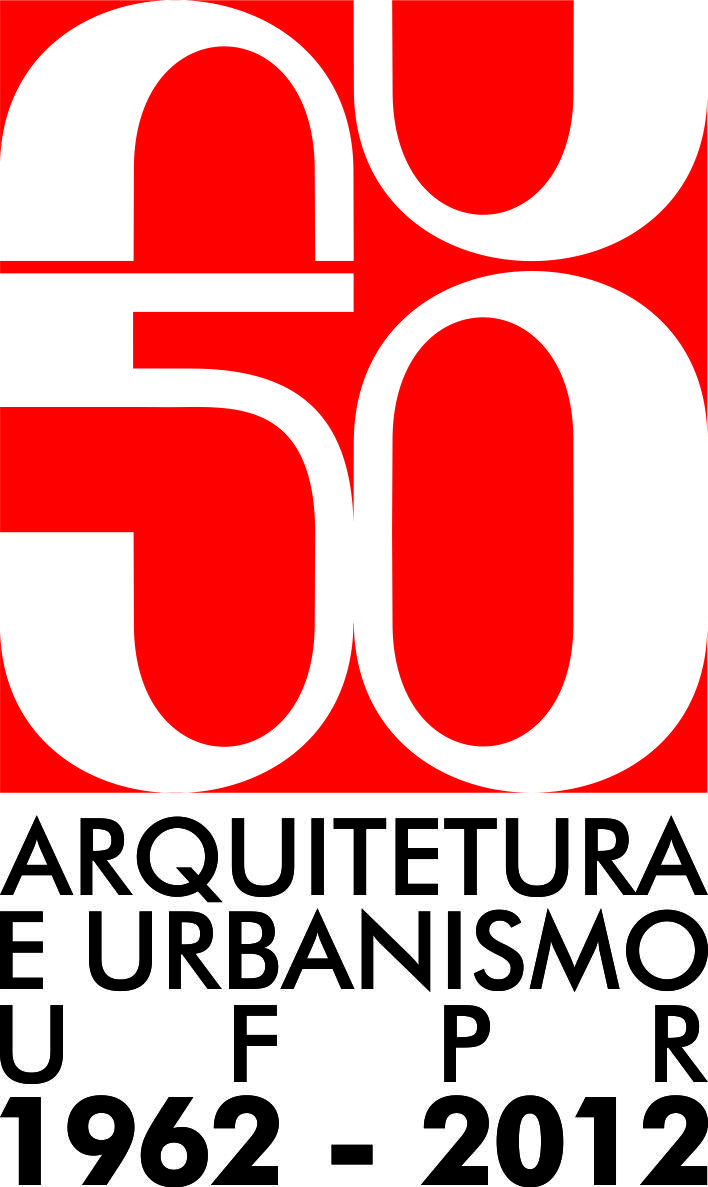 Projeto Pedagógico de Curso ● PPC2013PeríodoCódigo e Título da DisciplinaC. H.  SemanalC. H.  SemestralTipoCaráter3ºTA116 Cidade e Meio Ambiente I0230PDObrigatória4ºTA117 Cidade e Meio Ambiente II Fundamentos da Arquitetura II0230PDObrigatória5ºTA122 Estudos Urbanos e Regionais I0230PDObrigatória6ºTA123 Estudos Urbanos e Regionais II0230PDObrigatória6ºTA118 Desenho Urbano I0345LBObrigatória7ºTA119 Desenho Urbano II0345LBObrigatória8ºTA120 Desenho Urbano III0345LBObrigatória9º TA121 Desenho Urbano IV0345LBObrigatória7º TA124 Planejamento Urbano e Regional I0575LBObrigatória8º TA125 Planejamento Urbano e Regional II0575LBObrigatóriaPeríodoCódigo e Título da DisciplinaC. H.  SemanalC. H.  SemestralTipoCaráter-TA183 Dinâmicas Urbanas e Impactos Socioambientais: Expansão, Mobilidade e Energia0230PDOptativa-TA184 Mercado Imobiliário e Estruturação da Cidade0230PDOptativa-TA185 Produção da Cidade e da Moradia no Brasil0230PDOptativa-TA155 Tópicos Especiais em Urbanismo I0230LBOptativa-TA156 Tópicos Especiais em Urbanismo II0230LBOptativa-TA157 Tópicos Especiais em Urbanismo III0230LBOptativa-TA158 Tópicos Especiais em Urbanismo IV0230LBOptativaTotal de Carga Horária(Disciplinas Obrigatórias)450 horasTotal de Carga Horária(Optativas – Ementa Fixa)90 horasTotal de Carga Horária(Optativas – Ementa Variável)120 horasTotal de Carga Horária Efetiva(Obrigatórias + 4 Optativas por semestre)540 horasCURRÍCULO VIGENTECURRÍCULO VIGENTECURRÍCULO VIGENTECURRÍCULO NOVOCURRÍCULO NOVOCódigoDisciplinaC.H.DisciplinaC.H.TA505Cidade e Meio Ambiente60TA116 Cidade e Meio Ambiente I TA117 Cidade e Meio Ambiente II3030TA506Estudos Urbanos e Regionais60TA122 Estudos Urbanos e Regionais ITA123 Estudos Urbanos e Regionais II3030TA507Desenho Urbano I90TA118 Desenho Urbano ITA119 Desenho Urbano II4545TA056Desenho Urbano II45TA120 Desenho Urbano III45TA057Desenho Urbano IV45TA121 Desenho Urbano IV45TA508Planejamento Urbano e Regional180TA124 Planejamento Urbano e Regional ITA125 Planejamento Urbano e Regional II7575Sem equivalênciaSem equivalênciaSem equivalênciaTA155 Tópicos Especiais em Urbanismo I30Sem equivalênciaSem equivalênciaSem equivalênciaTA156 Tópicos Especiais em Urbanismo II 30Sem equivalênciaSem equivalênciaSem equivalênciaTA157 Tópicos Especiais em Urbanismo III30Sem equivalênciaSem equivalênciaSem equivalênciaTA158 Tópicos Especiais em Urbanismo IV30Sem equivalênciaSem equivalênciaSem equivalênciaTA183 Dinâmicas Urbanas e Impactos Socioambientais: Expansão, Mobilidade e Energia (optativa)30Sem equivalênciaSem equivalênciaSem equivalênciaTA184 Mercado Imobiliário e Estruturação da Cidade (optativa)30TA082Produção do Espaço e da Moradia no Brasil30TA185 Produção da Cidade e da Moradia no Brasil (optativa)30Disciplina: Cidade e Meio Ambiente IDisciplina: Cidade e Meio Ambiente ICódigo TA116Natureza: ( X  ) obrigatória   (    ) optativaSemestral ( X  )  Anual ()  Modular (    )Semestral ( X  )  Anual ()  Modular (    )Pré-requisito: Não há.Co-requisito: Não há.Co-requisito: Não há.Modalidade:   ( X   ) Presencial     (    ) EaD        (    ) 20% EaDModalidade:   ( X   ) Presencial     (    ) EaD        (    ) 20% EaDModalidade:   ( X   ) Presencial     (    ) EaD        (    ) 20% EaDC.H. Semestral Total: 30h PD:  02  LB: 00   CP: 00    ES: 00    OR: 00   C.H. Semanal: 02hC.H. Semestral Total: 30h PD:  02  LB: 00   CP: 00    ES: 00    OR: 00   C.H. Semanal: 02hC.H. Semestral Total: 30h PD:  02  LB: 00   CP: 00    ES: 00    OR: 00   C.H. Semanal: 02hEMENTA O meio ambiente urbano em seus ecossistemas fundamentais, como o meio hídrico, vegetação, solo, ar, fauna e flora em relação às estruturas funcionais, técnicas, socioculturais que formam a estrutura da cidade sob o enfoque do urbanismo. As formas básicas e as linhas gerais de ordenamento do espaço urbano como categorias de análise voltadas à percepção dos impactos do uso da base natural, e as alternativas do urbanismo sustentável aos impactos do processo de urbanização e do risco de esgotamento de recursos renováveis e não renováveis.EMENTA O meio ambiente urbano em seus ecossistemas fundamentais, como o meio hídrico, vegetação, solo, ar, fauna e flora em relação às estruturas funcionais, técnicas, socioculturais que formam a estrutura da cidade sob o enfoque do urbanismo. As formas básicas e as linhas gerais de ordenamento do espaço urbano como categorias de análise voltadas à percepção dos impactos do uso da base natural, e as alternativas do urbanismo sustentável aos impactos do processo de urbanização e do risco de esgotamento de recursos renováveis e não renováveis.EMENTA O meio ambiente urbano em seus ecossistemas fundamentais, como o meio hídrico, vegetação, solo, ar, fauna e flora em relação às estruturas funcionais, técnicas, socioculturais que formam a estrutura da cidade sob o enfoque do urbanismo. As formas básicas e as linhas gerais de ordenamento do espaço urbano como categorias de análise voltadas à percepção dos impactos do uso da base natural, e as alternativas do urbanismo sustentável aos impactos do processo de urbanização e do risco de esgotamento de recursos renováveis e não renováveis.BIBLIOGRAFIA BÁSICA: BRAGA, B. Introdução à engenharia ambiental. São Paulo: Prentice Hall, 2002. DREW, D. Processos interativos homem e meio ambiente. Rio de Janeiro: Bertrand Brasil, 1998.MOTA, S. Urbanização e meio ambiente. Rio de Janeiro: ABES, 1999.BIBLIOGRAFIA COMPLEMENTAR:GUERRA, A. J. T. Geomorfologia urbana. Rio de Janeiro: Bertrand Brasil, 2011. INSTITUTO DE PESQUISA E PLANEJAMENTO URBANO DE CURITIBA. A experiência de Curitiba. Curitiba: IPPUC, S/d. INSTITUTO DE PESQUISA E PLANEJAMENTO URBANO DE CURITIBA. A experiência de Curitiba. Curitiba: IPPUC, S/d. BIBLIOGRAFIA BÁSICA: BRAGA, B. Introdução à engenharia ambiental. São Paulo: Prentice Hall, 2002. DREW, D. Processos interativos homem e meio ambiente. Rio de Janeiro: Bertrand Brasil, 1998.MOTA, S. Urbanização e meio ambiente. Rio de Janeiro: ABES, 1999.BIBLIOGRAFIA COMPLEMENTAR:GUERRA, A. J. T. Geomorfologia urbana. Rio de Janeiro: Bertrand Brasil, 2011. INSTITUTO DE PESQUISA E PLANEJAMENTO URBANO DE CURITIBA. A experiência de Curitiba. Curitiba: IPPUC, S/d. INSTITUTO DE PESQUISA E PLANEJAMENTO URBANO DE CURITIBA. A experiência de Curitiba. Curitiba: IPPUC, S/d. BIBLIOGRAFIA BÁSICA: BRAGA, B. Introdução à engenharia ambiental. São Paulo: Prentice Hall, 2002. DREW, D. Processos interativos homem e meio ambiente. Rio de Janeiro: Bertrand Brasil, 1998.MOTA, S. Urbanização e meio ambiente. Rio de Janeiro: ABES, 1999.BIBLIOGRAFIA COMPLEMENTAR:GUERRA, A. J. T. Geomorfologia urbana. Rio de Janeiro: Bertrand Brasil, 2011. INSTITUTO DE PESQUISA E PLANEJAMENTO URBANO DE CURITIBA. A experiência de Curitiba. Curitiba: IPPUC, S/d. INSTITUTO DE PESQUISA E PLANEJAMENTO URBANO DE CURITIBA. A experiência de Curitiba. Curitiba: IPPUC, S/d. Chefe de Departamento: Dr. Aloísio Leone SchmidAssinatura: __________________________________________Chefe de Departamento: Dr. Aloísio Leone SchmidAssinatura: __________________________________________Chefe de Departamento: Dr. Aloísio Leone SchmidAssinatura: __________________________________________Disciplina: Cidade e Meio Ambiente IDisciplina: Cidade e Meio Ambiente ICódigo TA116Natureza: ( X  ) obrigatória   (    ) optativaSemestral ( X  )  Anual (   )  Modular (    )Semestral ( X  )  Anual (   )  Modular (    )Pré-requisito: Não há.Co-requisito: Não há.Co-requisito: Não há.Modalidade:   ( X   ) Presencial     (    ) EaD        (    ) 20% EaDModalidade:   ( X   ) Presencial     (    ) EaD        (    ) 20% EaDModalidade:   ( X   ) Presencial     (    ) EaD        (    ) 20% EaDC.H. Semestral Total: 30h           PD: 02    LB: 00   CP: 00    ES: 00    OR: 00  C.H. Semanal: 02hC.H. Semestral Total: 30h           PD: 02    LB: 00   CP: 00    ES: 00    OR: 00  C.H. Semanal: 02hC.H. Semestral Total: 30h           PD: 02    LB: 00   CP: 00    ES: 00    OR: 00  C.H. Semanal: 02hEMENTAPONTO DE PARTIDA: LEITURA DO MUNDO DO ALUNO: Levantamento do conhecimento dos alunos sobre o assunto;PROBLEMATIZAÇÃO: A realidade da cidade e o ambiente – água, ar, vegetação, solo, e sociedade – geral e no contexto da Região Metropolitana de Curitiba;INSTRUMENTALIZAÇÃO I: Marco teórico sobre a dimensão sócio-ambiental no mundo e no Brasil; quadro geral sobre consumo de recursos naturais;INSTRUMENTALIZAÇÃO II: Práticas urbanas sustentáveis; parcelamento do solo, transporte e mobilidade urbana. EMENTAPONTO DE PARTIDA: LEITURA DO MUNDO DO ALUNO: Levantamento do conhecimento dos alunos sobre o assunto;PROBLEMATIZAÇÃO: A realidade da cidade e o ambiente – água, ar, vegetação, solo, e sociedade – geral e no contexto da Região Metropolitana de Curitiba;INSTRUMENTALIZAÇÃO I: Marco teórico sobre a dimensão sócio-ambiental no mundo e no Brasil; quadro geral sobre consumo de recursos naturais;INSTRUMENTALIZAÇÃO II: Práticas urbanas sustentáveis; parcelamento do solo, transporte e mobilidade urbana. EMENTAPONTO DE PARTIDA: LEITURA DO MUNDO DO ALUNO: Levantamento do conhecimento dos alunos sobre o assunto;PROBLEMATIZAÇÃO: A realidade da cidade e o ambiente – água, ar, vegetação, solo, e sociedade – geral e no contexto da Região Metropolitana de Curitiba;INSTRUMENTALIZAÇÃO I: Marco teórico sobre a dimensão sócio-ambiental no mundo e no Brasil; quadro geral sobre consumo de recursos naturais;INSTRUMENTALIZAÇÃO II: Práticas urbanas sustentáveis; parcelamento do solo, transporte e mobilidade urbana. PROGRAMAParte A : Panorama Geral : Contexto atual do processo de urbanização e meio ambiente no mundo, no Brasil e na Região Metropolitana de Curitiba.Parte B : Meio ambiente urbano e estruturas urbanas (estrutura fundiária, uso do solo; infraestrutura e equipamentos; recursos naturais e impactos; mobilidade e transporte).Parte C: Meio ambiente urbano, programas e projetos (Planos diretores, Planos setoriais – com destaque para plano ambiental e de mobilidade urbana/ Projeto de recuperação de rio urbano.PROGRAMAParte A : Panorama Geral : Contexto atual do processo de urbanização e meio ambiente no mundo, no Brasil e na Região Metropolitana de Curitiba.Parte B : Meio ambiente urbano e estruturas urbanas (estrutura fundiária, uso do solo; infraestrutura e equipamentos; recursos naturais e impactos; mobilidade e transporte).Parte C: Meio ambiente urbano, programas e projetos (Planos diretores, Planos setoriais – com destaque para plano ambiental e de mobilidade urbana/ Projeto de recuperação de rio urbano.PROGRAMAParte A : Panorama Geral : Contexto atual do processo de urbanização e meio ambiente no mundo, no Brasil e na Região Metropolitana de Curitiba.Parte B : Meio ambiente urbano e estruturas urbanas (estrutura fundiária, uso do solo; infraestrutura e equipamentos; recursos naturais e impactos; mobilidade e transporte).Parte C: Meio ambiente urbano, programas e projetos (Planos diretores, Planos setoriais – com destaque para plano ambiental e de mobilidade urbana/ Projeto de recuperação de rio urbano.OBJETIVO GERALPossibilitar que o aluno contextualize a relação entre o meio ambiente e cidade sob a perspectiva do urbanismo.OBJETIVOS ESPECÍFICOSRelacionar o planejamento e gestão ambiental com a estrutura urbana;Compreender a inserção da dimensão ambiental nos planos e projetos urbanos, e conhecer experiências de urbanismo direcionado à sustentabilidade mais abrangente.OBJETIVO GERALPossibilitar que o aluno contextualize a relação entre o meio ambiente e cidade sob a perspectiva do urbanismo.OBJETIVOS ESPECÍFICOSRelacionar o planejamento e gestão ambiental com a estrutura urbana;Compreender a inserção da dimensão ambiental nos planos e projetos urbanos, e conhecer experiências de urbanismo direcionado à sustentabilidade mais abrangente.OBJETIVO GERALPossibilitar que o aluno contextualize a relação entre o meio ambiente e cidade sob a perspectiva do urbanismo.OBJETIVOS ESPECÍFICOSRelacionar o planejamento e gestão ambiental com a estrutura urbana;Compreender a inserção da dimensão ambiental nos planos e projetos urbanos, e conhecer experiências de urbanismo direcionado à sustentabilidade mais abrangente.PROCEDIMENTOS DIDÁTICOSAulas expositivas, seminários sobre marco teórico; discussão de vídeo(s); visitas técnicas,  trabalhos práticos em campo; experiência de comunicação de conteúdo didático com público de área periférica urbana com problemas ambientais, de preferência escola segundo grau.PROCEDIMENTOS DIDÁTICOSAulas expositivas, seminários sobre marco teórico; discussão de vídeo(s); visitas técnicas,  trabalhos práticos em campo; experiência de comunicação de conteúdo didático com público de área periférica urbana com problemas ambientais, de preferência escola segundo grau.PROCEDIMENTOS DIDÁTICOSAulas expositivas, seminários sobre marco teórico; discussão de vídeo(s); visitas técnicas,  trabalhos práticos em campo; experiência de comunicação de conteúdo didático com público de área periférica urbana com problemas ambientais, de preferência escola segundo grau.FORMAS DE AVALIAÇÃOTrabalhos sobre conteúdos apresentados em sala de aula, na forma individual ou em equipe; pesquisas sobre a base teórica e prática da disciplina elaborados em equipe ou individualmente; apresentação oral de conteúdos dos trabalhos; dinâmicas de grupo em equipe, seminários sobre leituras da base teórica ou conteúdos práticos pesquisados, relatórios de visitas técnicas, ou entrevistas.FORMAS DE AVALIAÇÃOTrabalhos sobre conteúdos apresentados em sala de aula, na forma individual ou em equipe; pesquisas sobre a base teórica e prática da disciplina elaborados em equipe ou individualmente; apresentação oral de conteúdos dos trabalhos; dinâmicas de grupo em equipe, seminários sobre leituras da base teórica ou conteúdos práticos pesquisados, relatórios de visitas técnicas, ou entrevistas.FORMAS DE AVALIAÇÃOTrabalhos sobre conteúdos apresentados em sala de aula, na forma individual ou em equipe; pesquisas sobre a base teórica e prática da disciplina elaborados em equipe ou individualmente; apresentação oral de conteúdos dos trabalhos; dinâmicas de grupo em equipe, seminários sobre leituras da base teórica ou conteúdos práticos pesquisados, relatórios de visitas técnicas, ou entrevistas.BIBLIOGRAFIA BÁSICA: BRAGA, B. Introdução à engenharia ambiental. São Paulo: Prentice Hall, 2002. DREW, D. Processos interativos homem e meio ambiente. Rio de Janeiro: Bertrand Brasil, 1998.MOTA, S. Urbanização e meio ambiente. Rio de Janeiro: ABES, 1999.BIBLIOGRAFIA COMPLEMENTAR:GUERRA, A. J. T. Geomorfologia urbana. Rio de Janeiro: Bertrand Brasil, 2011. INSTITUTO DE PESQUISA E PLANEJAMENTO URBANO DE CURITIBA. A experiência de Curitiba. Curitiba: IPPUC, S/d. INSTITUTO DE PESQUISA E PLANEJAMENTO URBANO DE CURITIBA. A experiência de Curitiba. Curitiba: IPPUC, S/d. BIBLIOGRAFIA BÁSICA: BRAGA, B. Introdução à engenharia ambiental. São Paulo: Prentice Hall, 2002. DREW, D. Processos interativos homem e meio ambiente. Rio de Janeiro: Bertrand Brasil, 1998.MOTA, S. Urbanização e meio ambiente. Rio de Janeiro: ABES, 1999.BIBLIOGRAFIA COMPLEMENTAR:GUERRA, A. J. T. Geomorfologia urbana. Rio de Janeiro: Bertrand Brasil, 2011. INSTITUTO DE PESQUISA E PLANEJAMENTO URBANO DE CURITIBA. A experiência de Curitiba. Curitiba: IPPUC, S/d. INSTITUTO DE PESQUISA E PLANEJAMENTO URBANO DE CURITIBA. A experiência de Curitiba. Curitiba: IPPUC, S/d. BIBLIOGRAFIA BÁSICA: BRAGA, B. Introdução à engenharia ambiental. São Paulo: Prentice Hall, 2002. DREW, D. Processos interativos homem e meio ambiente. Rio de Janeiro: Bertrand Brasil, 1998.MOTA, S. Urbanização e meio ambiente. Rio de Janeiro: ABES, 1999.BIBLIOGRAFIA COMPLEMENTAR:GUERRA, A. J. T. Geomorfologia urbana. Rio de Janeiro: Bertrand Brasil, 2011. INSTITUTO DE PESQUISA E PLANEJAMENTO URBANO DE CURITIBA. A experiência de Curitiba. Curitiba: IPPUC, S/d. INSTITUTO DE PESQUISA E PLANEJAMENTO URBANO DE CURITIBA. A experiência de Curitiba. Curitiba: IPPUC, S/d. Professor da Disciplina: ____________________________________Assinatura: ______________________________________________Chefe de Departamento:   Dr. Aloísio Leone SchmidAssinatura: __________________________________________Professor da Disciplina: ____________________________________Assinatura: ______________________________________________Chefe de Departamento:   Dr. Aloísio Leone SchmidAssinatura: __________________________________________Professor da Disciplina: ____________________________________Assinatura: ______________________________________________Chefe de Departamento:   Dr. Aloísio Leone SchmidAssinatura: __________________________________________Disciplina: Cidade e Meio Ambiente IIDisciplina: Cidade e Meio Ambiente IICódigo TA117Natureza: ( X  ) obrigatória   (    ) optativaSemestral ( X  )  Anual (    )  Modular (    )Semestral ( X  )  Anual (    )  Modular (    )Pré-requisito: TA116 Cidade e Meio Ambiente ICo-requisito: Não há.Co-requisito: Não há.Modalidade:   ( X   ) Presencial     (    ) EaD        (    ) 20% EaDModalidade:   ( X   ) Presencial     (    ) EaD        (    ) 20% EaDModalidade:   ( X   ) Presencial     (    ) EaD        (    ) 20% EaDC.H. Semestral Total: 30hPD:  02  LB: 00   CP: 00    ES: 00    OR: 00                                C.H. Semanal: 02hC.H. Semestral Total: 30hPD:  02  LB: 00   CP: 00    ES: 00    OR: 00                                C.H. Semanal: 02hC.H. Semestral Total: 30hPD:  02  LB: 00   CP: 00    ES: 00    OR: 00                                C.H. Semanal: 02hEMENTA O meio ambiente urbano em seus ecossistemas fundamentais, como o meio hídrico, vegetação, solo, ar, fauna e flora em relação às estruturas funcionais, técnicas, socioculturais que formam a estrutura da cidade sob o enfoque do urbanismo. As formas básicas e as linhas gerais de ordenamento do espaço urbano como categorias de análise voltadas à percepção dos impactos do uso da base natural, e as alternativas do urbanismo sustentável aos impactos do processo de urbanização e do risco de esgotamento de recursos renováveis e não renováveis.EMENTA O meio ambiente urbano em seus ecossistemas fundamentais, como o meio hídrico, vegetação, solo, ar, fauna e flora em relação às estruturas funcionais, técnicas, socioculturais que formam a estrutura da cidade sob o enfoque do urbanismo. As formas básicas e as linhas gerais de ordenamento do espaço urbano como categorias de análise voltadas à percepção dos impactos do uso da base natural, e as alternativas do urbanismo sustentável aos impactos do processo de urbanização e do risco de esgotamento de recursos renováveis e não renováveis.EMENTA O meio ambiente urbano em seus ecossistemas fundamentais, como o meio hídrico, vegetação, solo, ar, fauna e flora em relação às estruturas funcionais, técnicas, socioculturais que formam a estrutura da cidade sob o enfoque do urbanismo. As formas básicas e as linhas gerais de ordenamento do espaço urbano como categorias de análise voltadas à percepção dos impactos do uso da base natural, e as alternativas do urbanismo sustentável aos impactos do processo de urbanização e do risco de esgotamento de recursos renováveis e não renováveis.BIBLIOGRAFIA BÁSICA: BRAGA, B. Introdução à engenharia ambiental. São Paulo: Prentice Hall, 2002. DREW, D. Processos interativos homem e meio ambiente. Rio de Janeiro: Bertrand Brasil, 1998.MOTA, S. Urbanização e meio ambiente. Rio de Janeiro: ABES, 1999.BIBLIOGRAFIA COMPLEMENTAR:GUERRA, A. J. T. Geomorfologia urbana. Rio de Janeiro: Bertrand Brasil, 2011. INSTITUTO DE PESQUISA E PLANEJAMENTO URBANO DE CURITIBA. A experiência de Curitiba. Curitiba: IPPUC, S/d. INSTITUTO DE PESQUISA E PLANEJAMENTO URBANO DE CURITIBA. A experiência de Curitiba. Curitiba: IPPUC, S/d. BIBLIOGRAFIA BÁSICA: BRAGA, B. Introdução à engenharia ambiental. São Paulo: Prentice Hall, 2002. DREW, D. Processos interativos homem e meio ambiente. Rio de Janeiro: Bertrand Brasil, 1998.MOTA, S. Urbanização e meio ambiente. Rio de Janeiro: ABES, 1999.BIBLIOGRAFIA COMPLEMENTAR:GUERRA, A. J. T. Geomorfologia urbana. Rio de Janeiro: Bertrand Brasil, 2011. INSTITUTO DE PESQUISA E PLANEJAMENTO URBANO DE CURITIBA. A experiência de Curitiba. Curitiba: IPPUC, S/d. INSTITUTO DE PESQUISA E PLANEJAMENTO URBANO DE CURITIBA. A experiência de Curitiba. Curitiba: IPPUC, S/d. BIBLIOGRAFIA BÁSICA: BRAGA, B. Introdução à engenharia ambiental. São Paulo: Prentice Hall, 2002. DREW, D. Processos interativos homem e meio ambiente. Rio de Janeiro: Bertrand Brasil, 1998.MOTA, S. Urbanização e meio ambiente. Rio de Janeiro: ABES, 1999.BIBLIOGRAFIA COMPLEMENTAR:GUERRA, A. J. T. Geomorfologia urbana. Rio de Janeiro: Bertrand Brasil, 2011. INSTITUTO DE PESQUISA E PLANEJAMENTO URBANO DE CURITIBA. A experiência de Curitiba. Curitiba: IPPUC, S/d. INSTITUTO DE PESQUISA E PLANEJAMENTO URBANO DE CURITIBA. A experiência de Curitiba. Curitiba: IPPUC, S/d. Chefe de Departamento: Dr. Aloísio Leone SchmidAssinatura: __________________________________________Chefe de Departamento: Dr. Aloísio Leone SchmidAssinatura: __________________________________________Chefe de Departamento: Dr. Aloísio Leone SchmidAssinatura: __________________________________________Disciplina: Cidade e Meio Ambiente IIDisciplina: Cidade e Meio Ambiente IICódigo TA117Natureza: ( X  ) obrigatória   (    ) optativaSemestral ( X  )  Anual (   )  Modular (    )Semestral ( X  )  Anual (   )  Modular (    )Pré-requisito: TA116 Cidade e Meio Ambiente ICo-requisito: Não há.Co-requisito: Não há.Modalidade:   ( X   ) Presencial     (    ) EaD        (    ) 20% EaDModalidade:   ( X   ) Presencial     (    ) EaD        (    ) 20% EaDModalidade:   ( X   ) Presencial     (    ) EaD        (    ) 20% EaDC.H. Semestral Total: 30hPD: 02    LB: 00   CP: 00    ES: 00    OR: 00                            C.H. Semanal: 02hC.H. Semestral Total: 30hPD: 02    LB: 00   CP: 00    ES: 00    OR: 00                            C.H. Semanal: 02hC.H. Semestral Total: 30hPD: 02    LB: 00   CP: 00    ES: 00    OR: 00                            C.H. Semanal: 02hEMENTAPONTO DE PARTIDA: LEITURA DO MUNDO DO ALUNO: Levantamento do conhecimento dos alunos sobre o assunto;PROBLEMATIZAÇÃO: A realidade da cidade e o ambiente – água, ar, vegetação, solo, e sociedade – geral e no contexto da Região Metropolitana de Curitiba;INSTRUMENTALIZAÇÃO I: Marco teórico sobre a dimensão socioambiental no mundo e no Brasil; quadro geral sobre consumo de recursos naturais;INSTRUMENTALIZAÇÃO II: Práticas urbanas sustentáveis; parcelamento do solo, transporte e mobilidade urbana. EMENTAPONTO DE PARTIDA: LEITURA DO MUNDO DO ALUNO: Levantamento do conhecimento dos alunos sobre o assunto;PROBLEMATIZAÇÃO: A realidade da cidade e o ambiente – água, ar, vegetação, solo, e sociedade – geral e no contexto da Região Metropolitana de Curitiba;INSTRUMENTALIZAÇÃO I: Marco teórico sobre a dimensão socioambiental no mundo e no Brasil; quadro geral sobre consumo de recursos naturais;INSTRUMENTALIZAÇÃO II: Práticas urbanas sustentáveis; parcelamento do solo, transporte e mobilidade urbana. EMENTAPONTO DE PARTIDA: LEITURA DO MUNDO DO ALUNO: Levantamento do conhecimento dos alunos sobre o assunto;PROBLEMATIZAÇÃO: A realidade da cidade e o ambiente – água, ar, vegetação, solo, e sociedade – geral e no contexto da Região Metropolitana de Curitiba;INSTRUMENTALIZAÇÃO I: Marco teórico sobre a dimensão socioambiental no mundo e no Brasil; quadro geral sobre consumo de recursos naturais;INSTRUMENTALIZAÇÃO II: Práticas urbanas sustentáveis; parcelamento do solo, transporte e mobilidade urbana. PROGRAMA (itens de cada unidade didática)Parte A : Panorama Geral : Contexto atual do processo de urbanização e meio ambiente no mundo, no Brasil e na Região Metropolitana de Curitiba.Parte B : Meio ambiente urbano e estruturas urbanas (estrutura fundiária, uso do solo; infraestrutura e equipamentos; recursos naturais e impactos; mobilidade e transporte).Parte C: Meio ambiente urbano, programas e projetos (Planos diretores, Planos setoriais – com destaque para plano ambiental e de mobilidade urbana/ Projeto de recuperação de rio urbano.PROGRAMA (itens de cada unidade didática)Parte A : Panorama Geral : Contexto atual do processo de urbanização e meio ambiente no mundo, no Brasil e na Região Metropolitana de Curitiba.Parte B : Meio ambiente urbano e estruturas urbanas (estrutura fundiária, uso do solo; infraestrutura e equipamentos; recursos naturais e impactos; mobilidade e transporte).Parte C: Meio ambiente urbano, programas e projetos (Planos diretores, Planos setoriais – com destaque para plano ambiental e de mobilidade urbana/ Projeto de recuperação de rio urbano.PROGRAMA (itens de cada unidade didática)Parte A : Panorama Geral : Contexto atual do processo de urbanização e meio ambiente no mundo, no Brasil e na Região Metropolitana de Curitiba.Parte B : Meio ambiente urbano e estruturas urbanas (estrutura fundiária, uso do solo; infraestrutura e equipamentos; recursos naturais e impactos; mobilidade e transporte).Parte C: Meio ambiente urbano, programas e projetos (Planos diretores, Planos setoriais – com destaque para plano ambiental e de mobilidade urbana/ Projeto de recuperação de rio urbano.OBJETIVO GERALPossibilitar que o aluno contextualize a relação entre o meio ambiente e cidade sob a perspectiva do urbanismo.OBJETIVOS ESPECÍFICOSRelacionar o planejamento e gestão ambiental com a estrutura urbana;Compreender a inserção da dimensão ambiental nos planos e projetos urbanos, e conhecer experiências de urbanismo direcionado à sustentabilidade mais abrangente.OBJETIVO GERALPossibilitar que o aluno contextualize a relação entre o meio ambiente e cidade sob a perspectiva do urbanismo.OBJETIVOS ESPECÍFICOSRelacionar o planejamento e gestão ambiental com a estrutura urbana;Compreender a inserção da dimensão ambiental nos planos e projetos urbanos, e conhecer experiências de urbanismo direcionado à sustentabilidade mais abrangente.OBJETIVO GERALPossibilitar que o aluno contextualize a relação entre o meio ambiente e cidade sob a perspectiva do urbanismo.OBJETIVOS ESPECÍFICOSRelacionar o planejamento e gestão ambiental com a estrutura urbana;Compreender a inserção da dimensão ambiental nos planos e projetos urbanos, e conhecer experiências de urbanismo direcionado à sustentabilidade mais abrangente.PROCEDIMENTOS DIDÁTICOSAulas expositivas, seminários sobre marco teórico; discussão de vídeo(s); visitas técnicas,  trabalhos práticos em campo; experiência de comunicação de conteúdo didático com público de área periférica urbana com problemas ambientais, de preferência escola segundo grau.PROCEDIMENTOS DIDÁTICOSAulas expositivas, seminários sobre marco teórico; discussão de vídeo(s); visitas técnicas,  trabalhos práticos em campo; experiência de comunicação de conteúdo didático com público de área periférica urbana com problemas ambientais, de preferência escola segundo grau.PROCEDIMENTOS DIDÁTICOSAulas expositivas, seminários sobre marco teórico; discussão de vídeo(s); visitas técnicas,  trabalhos práticos em campo; experiência de comunicação de conteúdo didático com público de área periférica urbana com problemas ambientais, de preferência escola segundo grau.FORMAS DE AVALIAÇÃOTrabalhos sobre conteúdos apresentados em sala de aula, na forma individual ou em equipe; pesquisas sobre a base teórica e prática da disciplina elaborados em equipe ou individualmente; apresentação oral de conteúdos dos trabalhos; dinâmicas de grupo em equipe, seminários sobre leituras da base teórica ou conteúdos práticos pesquisados, relatórios de visitas técnicas, ou entrevistas.FORMAS DE AVALIAÇÃOTrabalhos sobre conteúdos apresentados em sala de aula, na forma individual ou em equipe; pesquisas sobre a base teórica e prática da disciplina elaborados em equipe ou individualmente; apresentação oral de conteúdos dos trabalhos; dinâmicas de grupo em equipe, seminários sobre leituras da base teórica ou conteúdos práticos pesquisados, relatórios de visitas técnicas, ou entrevistas.FORMAS DE AVALIAÇÃOTrabalhos sobre conteúdos apresentados em sala de aula, na forma individual ou em equipe; pesquisas sobre a base teórica e prática da disciplina elaborados em equipe ou individualmente; apresentação oral de conteúdos dos trabalhos; dinâmicas de grupo em equipe, seminários sobre leituras da base teórica ou conteúdos práticos pesquisados, relatórios de visitas técnicas, ou entrevistas.BIBLIOGRAFIA BÁSICA: BRAGA, B. Introdução à engenharia ambiental. São Paulo: Prentice Hall, 2002. DREW, D. Processos interativos homem e meio ambiente. Rio de Janeiro: Bertrand Brasil, 1998.MOTA, S. Urbanização e meio ambiente. Rio de Janeiro: ABES, 1999.BIBLIOGRAFIA COMPLEMENTAR:GUERRA, A. J. T. Geomorfologia urbana. Rio de Janeiro: Bertrand Brasil, 2011. INSTITUTO DE PESQUISA E PLANEJAMENTO URBANO DE CURITIBA. A experiência de Curitiba. Curitiba: IPPUC, S/d. INSTITUTO DE PESQUISA E PLANEJAMENTO URBANO DE CURITIBA. A experiência de Curitiba. Curitiba: IPPUC, S/d. BIBLIOGRAFIA BÁSICA: BRAGA, B. Introdução à engenharia ambiental. São Paulo: Prentice Hall, 2002. DREW, D. Processos interativos homem e meio ambiente. Rio de Janeiro: Bertrand Brasil, 1998.MOTA, S. Urbanização e meio ambiente. Rio de Janeiro: ABES, 1999.BIBLIOGRAFIA COMPLEMENTAR:GUERRA, A. J. T. Geomorfologia urbana. Rio de Janeiro: Bertrand Brasil, 2011. INSTITUTO DE PESQUISA E PLANEJAMENTO URBANO DE CURITIBA. A experiência de Curitiba. Curitiba: IPPUC, S/d. INSTITUTO DE PESQUISA E PLANEJAMENTO URBANO DE CURITIBA. A experiência de Curitiba. Curitiba: IPPUC, S/d. BIBLIOGRAFIA BÁSICA: BRAGA, B. Introdução à engenharia ambiental. São Paulo: Prentice Hall, 2002. DREW, D. Processos interativos homem e meio ambiente. Rio de Janeiro: Bertrand Brasil, 1998.MOTA, S. Urbanização e meio ambiente. Rio de Janeiro: ABES, 1999.BIBLIOGRAFIA COMPLEMENTAR:GUERRA, A. J. T. Geomorfologia urbana. Rio de Janeiro: Bertrand Brasil, 2011. INSTITUTO DE PESQUISA E PLANEJAMENTO URBANO DE CURITIBA. A experiência de Curitiba. Curitiba: IPPUC, S/d. INSTITUTO DE PESQUISA E PLANEJAMENTO URBANO DE CURITIBA. A experiência de Curitiba. Curitiba: IPPUC, S/d. Professor da Disciplina: ____________________________________Assinatura: ______________________________________________Chefe de Departamento: Dr. Aloísio Leone SchmidAssinatura: __________________________________________Professor da Disciplina: ____________________________________Assinatura: ______________________________________________Chefe de Departamento: Dr. Aloísio Leone SchmidAssinatura: __________________________________________Professor da Disciplina: ____________________________________Assinatura: ______________________________________________Chefe de Departamento: Dr. Aloísio Leone SchmidAssinatura: __________________________________________Disciplina: Estudos Urbanos e Regionais IDisciplina: Estudos Urbanos e Regionais ICódigo: TA122Natureza:(X ) obrigatória   (    ) optativaSemestral (X)  Anual (    )  Modular (    )Semestral (X)  Anual (    )  Modular (    )Pré-requisito: Não há.Co-requisito: Não háCo-requisito: Não háModalidade:(X) Presencial     (    ) EaD        (    ) 20% EaDModalidade:(X) Presencial     (    ) EaD        (    ) 20% EaDModalidade:(X) Presencial     (    ) EaD        (    ) 20% EaDC.H. Total Semestral: 30 hPD: 30       LB:    CP:   ES:     OR:                                     C.H. Total Semanal: 02 hC.H. Total Semestral: 30 hPD: 30       LB:    CP:   ES:     OR:                                     C.H. Total Semanal: 02 hC.H. Total Semestral: 30 hPD: 30       LB:    CP:   ES:     OR:                                     C.H. Total Semanal: 02 hEMENTAUnidade 1 - Produção e estruturação do espaço na cidade capitalista: interesses e conflitos na luta pelo direito à cidade.Unidade 2 – Urbanização contemporânea no Brasil.EMENTAUnidade 1 - Produção e estruturação do espaço na cidade capitalista: interesses e conflitos na luta pelo direito à cidade.Unidade 2 – Urbanização contemporânea no Brasil.EMENTAUnidade 1 - Produção e estruturação do espaço na cidade capitalista: interesses e conflitos na luta pelo direito à cidade.Unidade 2 – Urbanização contemporânea no Brasil.BIBLIOGRAFIA BÁSICACALDEIRA, T. P. do R. Cidade de Muros: crime, segregação e cidadania em São Paulo. São Paulo: Ed. 34 / Edusp, 2000.CARLOS, A. F. A. A cidade. São Paulo: Contexto, 2005.CORRÊA, R.L., O espaço urbano. São Paulo: Ática, 1989.RIBEIRO, L. C. Q. (Org.) Metrópoles: entre a coesão e a fragmentação a cooperação e o conflito.São Paulo: Editora Perseu Abramo. Rio de Janeiro: FASE, 2004.SANTOS. M. A urbanização brasileira. São Paulo: HUCITEC, 1994.SANTOS, M.; SILVEIRA, M. L. da.O Brasil: território e sociedade no início do século XXI. Rio de Janeiro: Record, 2003.SPOSITO, M. E. B. Capitalismo e urbanização. São Paulo: Contexto, 2001.BIBLIOGRAFIA COMPLEMENTARDÉAK C.; SCHIFFER S. R. (Org). O processo de urbanização no Brasil. São Paulo: Editora da Universidade de São Paulo, 2004.FIRKOWSKI, O. L. C; MOURA, R. Regiões Metropolitanas e metrópoles: reflexões acerca das espacialidades e institucionalidades no sul do Brasil. RA’EGA O espaço geográfico em análise. Curitiba: Ed. UFPR, n.5, p. 27-46, 2001.FIRKOWSKI, O. L. C. de F. Por que as Regiões Metropolitanas no Brasil são Regiões mas não são Metropolitanas. In. Revista Paranaense de Desenvolvimento. Curitiba, n. 122, p. 19-38, jan./jun. 2012.INSTITUTO POLISet al.Relatório O estado das cidades no Brasil: versão internet. Disponível em: http://www.polis.org.br/noticias/reforma-urbana/direito-cidade/publicacao-o-estado-das-cidades-avalia-as-condicoes-dos-domicilios-brasileiros. Acesso em 28/3/2013.SPOSITO, M. E. B. Novos conteúdos nas periferias urbanas das cidades médias do Estado de São Paulo, Brasil. In: Investigaciones Geográficas. Distrito Federal México, n. 54, p. 114-139, 2004a. Disponível em: <http://redalyc.uaemex.mx/pdf/569/56905408.pdf>. Acesso em: 16/11/2010.ULTRAMARI, C; MOURA, R. (Org.). Metrópole grande Curitiba: teoria e prática. Curitiba: IPARDES, 1994.BIBLIOGRAFIA BÁSICACALDEIRA, T. P. do R. Cidade de Muros: crime, segregação e cidadania em São Paulo. São Paulo: Ed. 34 / Edusp, 2000.CARLOS, A. F. A. A cidade. São Paulo: Contexto, 2005.CORRÊA, R.L., O espaço urbano. São Paulo: Ática, 1989.RIBEIRO, L. C. Q. (Org.) Metrópoles: entre a coesão e a fragmentação a cooperação e o conflito.São Paulo: Editora Perseu Abramo. Rio de Janeiro: FASE, 2004.SANTOS. M. A urbanização brasileira. São Paulo: HUCITEC, 1994.SANTOS, M.; SILVEIRA, M. L. da.O Brasil: território e sociedade no início do século XXI. Rio de Janeiro: Record, 2003.SPOSITO, M. E. B. Capitalismo e urbanização. São Paulo: Contexto, 2001.BIBLIOGRAFIA COMPLEMENTARDÉAK C.; SCHIFFER S. R. (Org). O processo de urbanização no Brasil. São Paulo: Editora da Universidade de São Paulo, 2004.FIRKOWSKI, O. L. C; MOURA, R. Regiões Metropolitanas e metrópoles: reflexões acerca das espacialidades e institucionalidades no sul do Brasil. RA’EGA O espaço geográfico em análise. Curitiba: Ed. UFPR, n.5, p. 27-46, 2001.FIRKOWSKI, O. L. C. de F. Por que as Regiões Metropolitanas no Brasil são Regiões mas não são Metropolitanas. In. Revista Paranaense de Desenvolvimento. Curitiba, n. 122, p. 19-38, jan./jun. 2012.INSTITUTO POLISet al.Relatório O estado das cidades no Brasil: versão internet. Disponível em: http://www.polis.org.br/noticias/reforma-urbana/direito-cidade/publicacao-o-estado-das-cidades-avalia-as-condicoes-dos-domicilios-brasileiros. Acesso em 28/3/2013.SPOSITO, M. E. B. Novos conteúdos nas periferias urbanas das cidades médias do Estado de São Paulo, Brasil. In: Investigaciones Geográficas. Distrito Federal México, n. 54, p. 114-139, 2004a. Disponível em: <http://redalyc.uaemex.mx/pdf/569/56905408.pdf>. Acesso em: 16/11/2010.ULTRAMARI, C; MOURA, R. (Org.). Metrópole grande Curitiba: teoria e prática. Curitiba: IPARDES, 1994.BIBLIOGRAFIA BÁSICACALDEIRA, T. P. do R. Cidade de Muros: crime, segregação e cidadania em São Paulo. São Paulo: Ed. 34 / Edusp, 2000.CARLOS, A. F. A. A cidade. São Paulo: Contexto, 2005.CORRÊA, R.L., O espaço urbano. São Paulo: Ática, 1989.RIBEIRO, L. C. Q. (Org.) Metrópoles: entre a coesão e a fragmentação a cooperação e o conflito.São Paulo: Editora Perseu Abramo. Rio de Janeiro: FASE, 2004.SANTOS. M. A urbanização brasileira. São Paulo: HUCITEC, 1994.SANTOS, M.; SILVEIRA, M. L. da.O Brasil: território e sociedade no início do século XXI. Rio de Janeiro: Record, 2003.SPOSITO, M. E. B. Capitalismo e urbanização. São Paulo: Contexto, 2001.BIBLIOGRAFIA COMPLEMENTARDÉAK C.; SCHIFFER S. R. (Org). O processo de urbanização no Brasil. São Paulo: Editora da Universidade de São Paulo, 2004.FIRKOWSKI, O. L. C; MOURA, R. Regiões Metropolitanas e metrópoles: reflexões acerca das espacialidades e institucionalidades no sul do Brasil. RA’EGA O espaço geográfico em análise. Curitiba: Ed. UFPR, n.5, p. 27-46, 2001.FIRKOWSKI, O. L. C. de F. Por que as Regiões Metropolitanas no Brasil são Regiões mas não são Metropolitanas. In. Revista Paranaense de Desenvolvimento. Curitiba, n. 122, p. 19-38, jan./jun. 2012.INSTITUTO POLISet al.Relatório O estado das cidades no Brasil: versão internet. Disponível em: http://www.polis.org.br/noticias/reforma-urbana/direito-cidade/publicacao-o-estado-das-cidades-avalia-as-condicoes-dos-domicilios-brasileiros. Acesso em 28/3/2013.SPOSITO, M. E. B. Novos conteúdos nas periferias urbanas das cidades médias do Estado de São Paulo, Brasil. In: Investigaciones Geográficas. Distrito Federal México, n. 54, p. 114-139, 2004a. Disponível em: <http://redalyc.uaemex.mx/pdf/569/56905408.pdf>. Acesso em: 16/11/2010.ULTRAMARI, C; MOURA, R. (Org.). Metrópole grande Curitiba: teoria e prática. Curitiba: IPARDES, 1994.Chefe de Departamento: Dr. Aloísio Leone SchmidAssinatura: __________________________________________Chefe de Departamento: Dr. Aloísio Leone SchmidAssinatura: __________________________________________Chefe de Departamento: Dr. Aloísio Leone SchmidAssinatura: __________________________________________Disciplina: Estudos Urbanos e Regionais IDisciplina: Estudos Urbanos e Regionais ICódigo: TA122Natureza:(X) obrigatória   (    ) optativaSemestral (X)    Anual (    )  Modular (    )Semestral (X)    Anual (    )  Modular (    )Pré-requisito: Não há.Co-requisito: Não háCo-requisito: Não háModalidade:(X) Presencial  (    ) EaD    (    ) 20% EaDModalidade:(X) Presencial  (    ) EaD    (    ) 20% EaDModalidade:(X) Presencial  (    ) EaD    (    ) 20% EaDC.H. Total Semestral:30 hPD: 30   LB:    CP:     ES:     OR:                                    C.H. Total Semanal: 02 hC.H. Total Semestral:30 hPD: 30   LB:    CP:     ES:     OR:                                    C.H. Total Semanal: 02 hC.H. Total Semestral:30 hPD: 30   LB:    CP:     ES:     OR:                                    C.H. Total Semanal: 02 hEMENTAUnidade 1 - Produção e estruturação do espaço na cidade capitalista: interesses e conflitos na luta pelo direito à cidade.Unidade 2 –Urbanização contemporânea no Brasil.EMENTAUnidade 1 - Produção e estruturação do espaço na cidade capitalista: interesses e conflitos na luta pelo direito à cidade.Unidade 2 –Urbanização contemporânea no Brasil.EMENTAUnidade 1 - Produção e estruturação do espaço na cidade capitalista: interesses e conflitos na luta pelo direito à cidade.Unidade 2 –Urbanização contemporânea no Brasil.PROGRAMAUnidade 1 - Produção e estruturação do espaço na cidade capitalista.-  Os conceitos de espaço urbano, cidade e município.- Produção social do espaço urbano: agentes sociais, processos e morfologias espaciais.- Os padrões e processos de estruturação da cidade.Unidade 2 - Urbanização contemporânea no Brasil- Estudo das mudanças nos papéis das cidades e da constituição da rede urbana brasileira.- Características da urbanização brasileira e os desafios para promoção do acesso ao direito à cidade.- Os conceitos de região, metrópole e de Região Metropolitana no Brasil.PROGRAMAUnidade 1 - Produção e estruturação do espaço na cidade capitalista.-  Os conceitos de espaço urbano, cidade e município.- Produção social do espaço urbano: agentes sociais, processos e morfologias espaciais.- Os padrões e processos de estruturação da cidade.Unidade 2 - Urbanização contemporânea no Brasil- Estudo das mudanças nos papéis das cidades e da constituição da rede urbana brasileira.- Características da urbanização brasileira e os desafios para promoção do acesso ao direito à cidade.- Os conceitos de região, metrópole e de Região Metropolitana no Brasil.PROGRAMAUnidade 1 - Produção e estruturação do espaço na cidade capitalista.-  Os conceitos de espaço urbano, cidade e município.- Produção social do espaço urbano: agentes sociais, processos e morfologias espaciais.- Os padrões e processos de estruturação da cidade.Unidade 2 - Urbanização contemporânea no Brasil- Estudo das mudanças nos papéis das cidades e da constituição da rede urbana brasileira.- Características da urbanização brasileira e os desafios para promoção do acesso ao direito à cidade.- Os conceitos de região, metrópole e de Região Metropolitana no Brasil.OBJETIVO GERALDominar os conceitos que fundamentam os estudos urbanos e regionais, e desenvolver a capacidade crítica de interpretar os processos socioespaciais que caracterizam a produção e estruturação da cidade capitalista na contemporaneidade, com ênfase na urbanização brasileira.OBJETIVO ESPECÍFICOCompreender a lógica de produção social da cidade capitalista e, a partir dela, os padrões e processos de estruturação urbana, capacitando o aluno para uma interpretação crítica da urbanização contemporânea.Reconhecer o processo e morfologia espacial que caracterizamas metrópoles brasileiras, as características das regiões por elas polarizadas e o papel desempenhado por estes aglomerados na rede urbana e no desenvolvimento socioespacial.OBJETIVO GERALDominar os conceitos que fundamentam os estudos urbanos e regionais, e desenvolver a capacidade crítica de interpretar os processos socioespaciais que caracterizam a produção e estruturação da cidade capitalista na contemporaneidade, com ênfase na urbanização brasileira.OBJETIVO ESPECÍFICOCompreender a lógica de produção social da cidade capitalista e, a partir dela, os padrões e processos de estruturação urbana, capacitando o aluno para uma interpretação crítica da urbanização contemporânea.Reconhecer o processo e morfologia espacial que caracterizamas metrópoles brasileiras, as características das regiões por elas polarizadas e o papel desempenhado por estes aglomerados na rede urbana e no desenvolvimento socioespacial.OBJETIVO GERALDominar os conceitos que fundamentam os estudos urbanos e regionais, e desenvolver a capacidade crítica de interpretar os processos socioespaciais que caracterizam a produção e estruturação da cidade capitalista na contemporaneidade, com ênfase na urbanização brasileira.OBJETIVO ESPECÍFICOCompreender a lógica de produção social da cidade capitalista e, a partir dela, os padrões e processos de estruturação urbana, capacitando o aluno para uma interpretação crítica da urbanização contemporânea.Reconhecer o processo e morfologia espacial que caracterizamas metrópoles brasileiras, as características das regiões por elas polarizadas e o papel desempenhado por estes aglomerados na rede urbana e no desenvolvimento socioespacial.PROCEDIMENTOS DIDÁTICOSAulas expositivas e dialogadas, apresentação e discussão de vídeos e filmes, discussão de textos e livros, trabalhos de campo, visitas técnicas e seminários.Serão utilizados quadro de giz, notebook, projetor multimídia, máquina fotográfica, ônibus.PROCEDIMENTOS DIDÁTICOSAulas expositivas e dialogadas, apresentação e discussão de vídeos e filmes, discussão de textos e livros, trabalhos de campo, visitas técnicas e seminários.Serão utilizados quadro de giz, notebook, projetor multimídia, máquina fotográfica, ônibus.PROCEDIMENTOS DIDÁTICOSAulas expositivas e dialogadas, apresentação e discussão de vídeos e filmes, discussão de textos e livros, trabalhos de campo, visitas técnicas e seminários.Serão utilizados quadro de giz, notebook, projetor multimídia, máquina fotográfica, ônibus.FORMAS DE AVALIAÇÃOSeminários, resenhas de textos, trabalhos e avaliações individuais.A média de cada Unidade Didática, assim como, a média final da disciplina é 70 (setenta) BIBLIOGRAFIA BÁSICACALDEIRA, T. P. do R. Cidade de Muros: crime, segregação e cidadania em São Paulo. São Paulo: Ed. 34 / Edusp, 2000.CARLOS, A. F. A. A cidade. São Paulo: Contexto, 2005.CORRÊA, R.L., O espaço urbano. São Paulo: Ática, 1989.RIBEIRO, L. C. Q. (Org.) Metrópoles: entre a coesão e a fragmentação a cooperação e o conflito.São Paulo: Editora Perseu Abramo. Rio de Janeiro: FASE, 2004.SANTOS. M. A urbanização brasileira. São Paulo: HUCITEC, 1994.SANTOS, M.; SILVEIRA, M. L. da.O Brasil: território e sociedade no início do século XXI. Rio de Janeiro: Record, 2003.SPOSITO, M. E. B. Capitalismo e urbanização. São Paulo: Contexto, 2001.BIBLIOGRAFIA COMPLEMENTARDÉAK C.; SCHIFFER S. R. (Org). O processo de urbanização no Brasil. São Paulo: Editora da Universidade de São Paulo, 2004.FIRKOWSKI, O. L. C; MOURA, R. Regiões Metropolitanas e metrópoles: reflexões acerca das espacialidades e institucionalidades no sul do Brasil. RA’EGA O espaço geográfico em análise. Curitiba: Ed. UFPR, n.5, p. 27-46, 2001.FIRKOWSKI, O. L. C. de F. Por que as Regiões Metropolitanas no Brasil são Regiões mas não são Metropolitanas. In. Revista Paranaense de Desenvolvimento. Curitiba, n. 122, p. 19-38, jan./jun. 2012.INSTITUTO POLISet al.Relatório O estado das cidades no Brasil: versão internet. Disponível em: http://www.polis.org.br/noticias/reforma-urbana/direito-cidade/publicacao-o-estado-das-cidades-avalia-as-condicoes-dos-domicilios-brasileiros. Acesso em 28/3/2013.SPOSITO, M. E. B. Novos conteúdos nas periferias urbanas das cidades médias do Estado de São Paulo, Brasil. In: Investigaciones Geográficas. Distrito Federal México, n. 54, p. 114-139, 2004a. Disponível em: <http://redalyc.uaemex.mx/pdf/569/56905408.pdf>. Acesso em: 16/11/2010.ULTRAMARI, C; MOURA, R. (Org.). Metrópole grande Curitiba: teoria e prática. Curitiba: IPARDES, 1994.Professor da Disciplina: ____________________________________Assinatura: ______________________________________________Chefe de Departamento: Dr. Aloísio Leone SchmidAssinatura: __________________________________________Disciplina: Estudos Urbanos e Regionais IIDisciplina: Estudos Urbanos e Regionais IICódigo: TA123Natureza:(X) obrigatória   (    ) optativaSemestral (X)   Anual (    )  Modular (    )Semestral (X)   Anual (    )  Modular (    )Pré-requisito: TA122 Estudos Urbanos e Regionais ICo-requisito: Não há.Co-requisito: Não há.Modalidade: (X) Presencial     (    ) EaD        (    ) 20% EaDModalidade: (X) Presencial     (    ) EaD        (    ) 20% EaDModalidade: (X) Presencial     (    ) EaD        (    ) 20% EaDC.H. Total Semestral:30hPD: 30   LB:    CP:    ES:     OR:                                   C.H. Total Semanal: 02 hC.H. Total Semestral:30hPD: 30   LB:    CP:    ES:     OR:                                   C.H. Total Semanal: 02 hC.H. Total Semestral:30hPD: 30   LB:    CP:    ES:     OR:                                   C.H. Total Semanal: 02 hEMENTAUnidade Didática 1 – A atividade do Planejamento urbano e regional: desenvolvimento socioespacial, direito à cidade e justiça social.Unidade Didática 2 – Instrumentos urbanísticos aplicados ao planejamento urbano e regional: ordenamento territorial, função social da cidade e da propriedade, gestão democrática e sustentabilidade socioambiental.EMENTAUnidade Didática 1 – A atividade do Planejamento urbano e regional: desenvolvimento socioespacial, direito à cidade e justiça social.Unidade Didática 2 – Instrumentos urbanísticos aplicados ao planejamento urbano e regional: ordenamento territorial, função social da cidade e da propriedade, gestão democrática e sustentabilidade socioambiental.EMENTAUnidade Didática 1 – A atividade do Planejamento urbano e regional: desenvolvimento socioespacial, direito à cidade e justiça social.Unidade Didática 2 – Instrumentos urbanísticos aplicados ao planejamento urbano e regional: ordenamento territorial, função social da cidade e da propriedade, gestão democrática e sustentabilidade socioambiental.BIBLIOGRAFIA BÁSICABUENO, L. M. M.; CYMBALISTA, R. (Org.). Planos Diretores Municipais: novos conceitos de planejamento territorial. São Paulo: Annablume, 2007.FERREIRA, F. W. Planejamento sim e não. São Paulo: Paz e Terra, 1988.SOUZA, M. L. Mudar a cidade: uma introdução crítica ao planejamento e gestão urbanos. Rio de Janeiro: Bertrand Brasil, 2004.VILLAÇA, F. Uma contribuição para a história do planejamento urbano no Brasil. In: DÉAK C.; SCHIFFER S. R. (Org). O processo de urbanização no Brasil. São Paulo: Editora da Universidade de São Paulo, 2004.BIBLIOGRAFIA COMPLEMENTAR (2 TÍTULOS)ARANTES, O.; VAINER, C.; MARICATO, E. (Org). A cidade do pensamento único: desmanchando consensos. Petrópolis: Vozes, 2000. GUELL, J. M. Planificación estratégica de ciudades. Barcelona: Gustavo Gili, 1997.HALL, P. Cidades do amanhã: umahistória intelectual do planejamento e do projeto urbano no século XX. São Paulo: Perspectiva, 2002.MARICATO, E. Brasil, cidades alternativas para a crise urbana. Petrópolis: Vozes, 2001.OLIVEIRA, I.et al. Para compreender o Estatuto da Cidade. Rio de Janeiro: IBAM / DUMA, 2001.PEREIRA, G. de F.; Produção da cidade e degradação do ambiente: a realidade da urbanização desigual. Curitiba, 2002. 243 f. Tese (Doutorado em Meio Ambiente e Desenvolvimento) - Programa de Pós-Graduação em Meio Ambiente e Desenvolvimento, Setor de Ciências Agrárias, Universidade Federal do Paraná.RIBEIRO, L. C. Q.; CARDOSO, A. L. Planejamento urbano no Brasil: paradigmas e experiências. Espaço e Debates, São Paulo, n.37, p. 77-89, 1994.VAINER, C. Pátria, empresa e mercadoria: notas sobre a estratégia discursiva do Planejamento Estratégico Urbano. In. A cidade do pensamento único: desmanchando consensos. Petrópolis: Vozes, 2000.BIBLIOGRAFIA BÁSICABUENO, L. M. M.; CYMBALISTA, R. (Org.). Planos Diretores Municipais: novos conceitos de planejamento territorial. São Paulo: Annablume, 2007.FERREIRA, F. W. Planejamento sim e não. São Paulo: Paz e Terra, 1988.SOUZA, M. L. Mudar a cidade: uma introdução crítica ao planejamento e gestão urbanos. Rio de Janeiro: Bertrand Brasil, 2004.VILLAÇA, F. Uma contribuição para a história do planejamento urbano no Brasil. In: DÉAK C.; SCHIFFER S. R. (Org). O processo de urbanização no Brasil. São Paulo: Editora da Universidade de São Paulo, 2004.BIBLIOGRAFIA COMPLEMENTAR (2 TÍTULOS)ARANTES, O.; VAINER, C.; MARICATO, E. (Org). A cidade do pensamento único: desmanchando consensos. Petrópolis: Vozes, 2000. GUELL, J. M. Planificación estratégica de ciudades. Barcelona: Gustavo Gili, 1997.HALL, P. Cidades do amanhã: umahistória intelectual do planejamento e do projeto urbano no século XX. São Paulo: Perspectiva, 2002.MARICATO, E. Brasil, cidades alternativas para a crise urbana. Petrópolis: Vozes, 2001.OLIVEIRA, I.et al. Para compreender o Estatuto da Cidade. Rio de Janeiro: IBAM / DUMA, 2001.PEREIRA, G. de F.; Produção da cidade e degradação do ambiente: a realidade da urbanização desigual. Curitiba, 2002. 243 f. Tese (Doutorado em Meio Ambiente e Desenvolvimento) - Programa de Pós-Graduação em Meio Ambiente e Desenvolvimento, Setor de Ciências Agrárias, Universidade Federal do Paraná.RIBEIRO, L. C. Q.; CARDOSO, A. L. Planejamento urbano no Brasil: paradigmas e experiências. Espaço e Debates, São Paulo, n.37, p. 77-89, 1994.VAINER, C. Pátria, empresa e mercadoria: notas sobre a estratégia discursiva do Planejamento Estratégico Urbano. In. A cidade do pensamento único: desmanchando consensos. Petrópolis: Vozes, 2000.BIBLIOGRAFIA BÁSICABUENO, L. M. M.; CYMBALISTA, R. (Org.). Planos Diretores Municipais: novos conceitos de planejamento territorial. São Paulo: Annablume, 2007.FERREIRA, F. W. Planejamento sim e não. São Paulo: Paz e Terra, 1988.SOUZA, M. L. Mudar a cidade: uma introdução crítica ao planejamento e gestão urbanos. Rio de Janeiro: Bertrand Brasil, 2004.VILLAÇA, F. Uma contribuição para a história do planejamento urbano no Brasil. In: DÉAK C.; SCHIFFER S. R. (Org). O processo de urbanização no Brasil. São Paulo: Editora da Universidade de São Paulo, 2004.BIBLIOGRAFIA COMPLEMENTAR (2 TÍTULOS)ARANTES, O.; VAINER, C.; MARICATO, E. (Org). A cidade do pensamento único: desmanchando consensos. Petrópolis: Vozes, 2000. GUELL, J. M. Planificación estratégica de ciudades. Barcelona: Gustavo Gili, 1997.HALL, P. Cidades do amanhã: umahistória intelectual do planejamento e do projeto urbano no século XX. São Paulo: Perspectiva, 2002.MARICATO, E. Brasil, cidades alternativas para a crise urbana. Petrópolis: Vozes, 2001.OLIVEIRA, I.et al. Para compreender o Estatuto da Cidade. Rio de Janeiro: IBAM / DUMA, 2001.PEREIRA, G. de F.; Produção da cidade e degradação do ambiente: a realidade da urbanização desigual. Curitiba, 2002. 243 f. Tese (Doutorado em Meio Ambiente e Desenvolvimento) - Programa de Pós-Graduação em Meio Ambiente e Desenvolvimento, Setor de Ciências Agrárias, Universidade Federal do Paraná.RIBEIRO, L. C. Q.; CARDOSO, A. L. Planejamento urbano no Brasil: paradigmas e experiências. Espaço e Debates, São Paulo, n.37, p. 77-89, 1994.VAINER, C. Pátria, empresa e mercadoria: notas sobre a estratégia discursiva do Planejamento Estratégico Urbano. In. A cidade do pensamento único: desmanchando consensos. Petrópolis: Vozes, 2000.Chefe de Departamento:   Dr. Aloísio Leone SchmidAssinatura: __________________________________________Chefe de Departamento:   Dr. Aloísio Leone SchmidAssinatura: __________________________________________Chefe de Departamento:   Dr. Aloísio Leone SchmidAssinatura: __________________________________________Disciplina: Estudos Urbanos e Regionais IIDisciplina: Estudos Urbanos e Regionais IICódigo: TA123Natureza:(X) obrigatória   (    ) optativaSemestral (X)   Anual (    )  Modular (    )Semestral (X)   Anual (    )  Modular (    )Pré-requisito: TA122 Estudos Urbanos e Regionais ICo-requisito: Não háCo-requisito: Não háModalidade: (X) Presencial     (    ) EaD        (    ) 20% EaDModalidade: (X) Presencial     (    ) EaD        (    ) 20% EaDModalidade: (X) Presencial     (    ) EaD        (    ) 20% EaDC.H. Total Semestral:30hPD: 30  LB:    CP:     ES:     OR:                       C.H. Total Semanal: 02 hC.H. Total Semestral:30hPD: 30  LB:    CP:     ES:     OR:                       C.H. Total Semanal: 02 hC.H. Total Semestral:30hPD: 30  LB:    CP:     ES:     OR:                       C.H. Total Semanal: 02 hEMENTA (Unidades Didáticas)Unidade Didática 1 – A atividade do Planejamento urbano e regional: desenvolvimento socioespacial, direito à cidade e justiça social.Unidade Didática 2 – Instrumentos urbanísticos aplicados ao planejamento urbano e regional: ordenamento territorial, função social da cidade e da propriedade, gestão democrática e sustentabilidade socioambiental.EMENTA (Unidades Didáticas)Unidade Didática 1 – A atividade do Planejamento urbano e regional: desenvolvimento socioespacial, direito à cidade e justiça social.Unidade Didática 2 – Instrumentos urbanísticos aplicados ao planejamento urbano e regional: ordenamento territorial, função social da cidade e da propriedade, gestão democrática e sustentabilidade socioambiental.EMENTA (Unidades Didáticas)Unidade Didática 1 – A atividade do Planejamento urbano e regional: desenvolvimento socioespacial, direito à cidade e justiça social.Unidade Didática 2 – Instrumentos urbanísticos aplicados ao planejamento urbano e regional: ordenamento territorial, função social da cidade e da propriedade, gestão democrática e sustentabilidade socioambiental.PROGRAMA (itens de cada unidade didática)Unidade Didática 1 – A atividade do Planejamento urbano e regional.- Conceito, escalas, objeto, princípios e principais abordagens teóricas contemporâneas.- Estudo da prática do planejamento urbano no Brasil- Reforma urbana e Estatuto da CidadeUnidade Didática 2 – Instrumentos urbanísticos aplicados ao planejamento urbano e regional.- Os tipos de Planos segundo escalas de planejamento- Instrumentos de ordenamento de uso e ocupação do solo- Instrumentos urbanísticos e de gestão participativa do Estatuto da CidadePROGRAMA (itens de cada unidade didática)Unidade Didática 1 – A atividade do Planejamento urbano e regional.- Conceito, escalas, objeto, princípios e principais abordagens teóricas contemporâneas.- Estudo da prática do planejamento urbano no Brasil- Reforma urbana e Estatuto da CidadeUnidade Didática 2 – Instrumentos urbanísticos aplicados ao planejamento urbano e regional.- Os tipos de Planos segundo escalas de planejamento- Instrumentos de ordenamento de uso e ocupação do solo- Instrumentos urbanísticos e de gestão participativa do Estatuto da CidadePROGRAMA (itens de cada unidade didática)Unidade Didática 1 – A atividade do Planejamento urbano e regional.- Conceito, escalas, objeto, princípios e principais abordagens teóricas contemporâneas.- Estudo da prática do planejamento urbano no Brasil- Reforma urbana e Estatuto da CidadeUnidade Didática 2 – Instrumentos urbanísticos aplicados ao planejamento urbano e regional.- Os tipos de Planos segundo escalas de planejamento- Instrumentos de ordenamento de uso e ocupação do solo- Instrumentos urbanísticos e de gestão participativa do Estatuto da CidadeOBJETIVO GERALApropriar-se da teoria que norteia a atividade do planejamento urbano e regional no Brasil, bem como, os instrumentos utilizados para a realização de seus objetivos.OBJETIVO ESPECÍFICODesenvolver uma visão crítica a respeito das abordagens teóricas adotadas na atividade do planejamento urbano e regional, com ênfase na experiência brasileira recente, e visando a formação de um profissional consciente de sua função na promoção do bem estar coletivo e da justiça social.Apropriar-se dos conceitos e objetivos dos instrumentos urbanísticos disponíveis para efetivação da política urbana no Brasil, tomando como referência os princípios da função social da propriedade urbana, da gestão democrática e da sustentabilidade socioambiental, previstos no Estatuto da Cidade (lei Federal 10.257/2001).OBJETIVO GERALApropriar-se da teoria que norteia a atividade do planejamento urbano e regional no Brasil, bem como, os instrumentos utilizados para a realização de seus objetivos.OBJETIVO ESPECÍFICODesenvolver uma visão crítica a respeito das abordagens teóricas adotadas na atividade do planejamento urbano e regional, com ênfase na experiência brasileira recente, e visando a formação de um profissional consciente de sua função na promoção do bem estar coletivo e da justiça social.Apropriar-se dos conceitos e objetivos dos instrumentos urbanísticos disponíveis para efetivação da política urbana no Brasil, tomando como referência os princípios da função social da propriedade urbana, da gestão democrática e da sustentabilidade socioambiental, previstos no Estatuto da Cidade (lei Federal 10.257/2001).OBJETIVO GERALApropriar-se da teoria que norteia a atividade do planejamento urbano e regional no Brasil, bem como, os instrumentos utilizados para a realização de seus objetivos.OBJETIVO ESPECÍFICODesenvolver uma visão crítica a respeito das abordagens teóricas adotadas na atividade do planejamento urbano e regional, com ênfase na experiência brasileira recente, e visando a formação de um profissional consciente de sua função na promoção do bem estar coletivo e da justiça social.Apropriar-se dos conceitos e objetivos dos instrumentos urbanísticos disponíveis para efetivação da política urbana no Brasil, tomando como referência os princípios da função social da propriedade urbana, da gestão democrática e da sustentabilidade socioambiental, previstos no Estatuto da Cidade (lei Federal 10.257/2001).PROCEDIMENTOS DIDÁTICOSAulas expositivas e dialogadas, apresentação e discussão de vídeos e filmes, discussão de textos e livros, trabalhos de campo e visitas técnicas, seminários.Serão utilizados quadro de giz, notebook, projetor multimídia, máquina fotográfica, ônibus.PROCEDIMENTOS DIDÁTICOSAulas expositivas e dialogadas, apresentação e discussão de vídeos e filmes, discussão de textos e livros, trabalhos de campo e visitas técnicas, seminários.Serão utilizados quadro de giz, notebook, projetor multimídia, máquina fotográfica, ônibus.PROCEDIMENTOS DIDÁTICOSAulas expositivas e dialogadas, apresentação e discussão de vídeos e filmes, discussão de textos e livros, trabalhos de campo e visitas técnicas, seminários.Serão utilizados quadro de giz, notebook, projetor multimídia, máquina fotográfica, ônibus.FORMAS DE AVALIAÇÃOSeminários, resenhas de textos, trabalhos e avaliações individuais.A média de cada Unidade Didática, assim como, a média final da disciplina é 70 (setenta).BIBLIOGRAFIA BÁSICABUENO, L. M. M.; CYMBALISTA, R. (Org.). Planos Diretores Municipais: novos conceitos de planejamento territorial. São Paulo: Annablume, 2007.FERREIRA, F. W. Planejamento sim e não. São Paulo: Paz e Terra, 1988.SOUZA, M. L. Mudar a cidade: uma introdução crítica ao planejamento e gestão urbanos. Rio de Janeiro: Bertrand Brasil, 2004.VILLAÇA, F. Uma contribuição para a história do planejamento urbano no Brasil. In: DÉAK C.; SCHIFFER S. R. (Org). O processo de urbanização no Brasil. São Paulo: Editora da Universidade de São Paulo, 2004.BIBLIOGRAFIA COMPLEMENTARARANTES, O.; VAINER, C.; MARICATO, E. (Org). A cidade do pensamento único: desmanchando consensos. Petrópolis: Vozes, 2000. GUELL, J. M. Planificación estratégica de ciudades. Barcelona: Gustavo Gili, 1997.HALL, P. Cidades do amanhã: umahistória intelectual do planejamento e do projeto urbano no século XX. São Paulo: Perspectiva, 2002.MARICATO, E. Brasil, cidades alternativas para a crise urbana. Petrópolis: Vozes, 2001.OLIVEIRA, I.et al. Para compreender o Estatuto da Cidade. Rio de Janeiro: IBAM / DUMA, 2001.PEREIRA, G. de F.; Produção da cidade e degradação do ambiente: a realidade da urbanização desigual. Curitiba, 2002. 243 f. Tese (Doutorado em Meio Ambiente e Desenvolvimento) - Programa de Pós-Graduação em Meio Ambiente e Desenvolvimento, Setor de Ciências Agrárias, Universidade Federal do Paraná.RIBEIRO, L. C. Q.; CARDOSO, A. L. Planejamento urbano no Brasil: paradigmas e experiências. Espaço e Debates, São Paulo, n.37, p. 77-89, 1994.VAINER, C. Pátria, empresa e mercadoria: notas sobre a estratégia discursiva do Planejamento Estratégico Urbano. In. A cidade do pensamento único: desmanchando consensos. Petrópolis: Vozes, 2000.Professor da Disciplina: ____________________________________Assinatura: ______________________________________________Chefe de Departamento: Dr. Aloísio Leone SchmidAssinatura: __________________________________________Disciplina:  Desenho Urbano IDisciplina:  Desenho Urbano ICódigo: TA118Natureza: ( X  ) obrigatória   (    ) optativaSemestral ( X  )  Anual (   )  Modular (    )Semestral ( X  )  Anual (   )  Modular (    )Pré-requisito: TA117 Cidade e Meio Ambiente IICo-requisito: Não há.Co-requisito: Não há.Modalidade:   ( X  ) Presencial     (    ) EaD        (    ) 20% EaDModalidade:   ( X  ) Presencial     (    ) EaD        (    ) 20% EaDModalidade:   ( X  ) Presencial     (    ) EaD        (    ) 20% EaDC.H. Semestral Total: 45 h PD:   LB: 45   CP:     ES:     OR:                   C.H. Semanal: 03 hC.H. Semestral Total: 45 h PD:   LB: 45   CP:     ES:     OR:                   C.H. Semanal: 03 hC.H. Semestral Total: 45 h PD:   LB: 45   CP:     ES:     OR:                   C.H. Semanal: 03 hEMENTA Conhecimento sobre as origens, conceitos, elementos e escolas de desenho urbano. Estabelecimento das relações entre o desenho urbano, o meio ambiente e o homem. Leitura do espaço urbano. Metodologia de intervenção no espaço urbano. EMENTA Conhecimento sobre as origens, conceitos, elementos e escolas de desenho urbano. Estabelecimento das relações entre o desenho urbano, o meio ambiente e o homem. Leitura do espaço urbano. Metodologia de intervenção no espaço urbano. EMENTA Conhecimento sobre as origens, conceitos, elementos e escolas de desenho urbano. Estabelecimento das relações entre o desenho urbano, o meio ambiente e o homem. Leitura do espaço urbano. Metodologia de intervenção no espaço urbano. BIBLIOGRAFIA BÁSICADEL RIO, V. Introdução ao desenho urbano no processo de planejamento. São Paulo, Pini, 1990.GOUVEA, Luiz Alberto de Campos. Cidade Vida - Curso de Desenho Ambiental Urbano. São Paulo, Nobel, 2008LAMAS, J. M. R. G. Morfologia e desenho da cidade. Lisboa, Fundação Calouste Gulbenkian, 1992BIBLIOGRAFIA COMPLEMENTAR MASCARÓ, J. L. Manual de loteamento e urbanização. Porto Alegre: Sagra/DC Luzzato, 1994SANTOS, C. N. F. A cidade como um jogo de cartas. Niterói: Universidade Federal Fluminense - EDUFF; São Paulo: Projeto Editores, 1988BIBLIOGRAFIA BÁSICADEL RIO, V. Introdução ao desenho urbano no processo de planejamento. São Paulo, Pini, 1990.GOUVEA, Luiz Alberto de Campos. Cidade Vida - Curso de Desenho Ambiental Urbano. São Paulo, Nobel, 2008LAMAS, J. M. R. G. Morfologia e desenho da cidade. Lisboa, Fundação Calouste Gulbenkian, 1992BIBLIOGRAFIA COMPLEMENTAR MASCARÓ, J. L. Manual de loteamento e urbanização. Porto Alegre: Sagra/DC Luzzato, 1994SANTOS, C. N. F. A cidade como um jogo de cartas. Niterói: Universidade Federal Fluminense - EDUFF; São Paulo: Projeto Editores, 1988BIBLIOGRAFIA BÁSICADEL RIO, V. Introdução ao desenho urbano no processo de planejamento. São Paulo, Pini, 1990.GOUVEA, Luiz Alberto de Campos. Cidade Vida - Curso de Desenho Ambiental Urbano. São Paulo, Nobel, 2008LAMAS, J. M. R. G. Morfologia e desenho da cidade. Lisboa, Fundação Calouste Gulbenkian, 1992BIBLIOGRAFIA COMPLEMENTAR MASCARÓ, J. L. Manual de loteamento e urbanização. Porto Alegre: Sagra/DC Luzzato, 1994SANTOS, C. N. F. A cidade como um jogo de cartas. Niterói: Universidade Federal Fluminense - EDUFF; São Paulo: Projeto Editores, 1988Chefe de Departamento:  Dr. Aloísio Leone SchmidAssinatura: __________________________________________Chefe de Departamento:  Dr. Aloísio Leone SchmidAssinatura: __________________________________________Chefe de Departamento:  Dr. Aloísio Leone SchmidAssinatura: __________________________________________Disciplina:  Desenho Urbano IDisciplina:  Desenho Urbano ICódigo: TA118Natureza: ( X  ) obrigatória   (    ) optativaSemestral ( X  )  Anual (   )  Modular (    )Semestral ( X  )  Anual (   )  Modular (    )Pré-requisito: TA117 Cidade e Meio Ambiente IICo-requisito: Não há.Co-requisito: Não há.Modalidade:   ( X   ) Presencial     (    ) EaD        (    ) 20% EaDModalidade:   ( X   ) Presencial     (    ) EaD        (    ) 20% EaDModalidade:   ( X   ) Presencial     (    ) EaD        (    ) 20% EaDC.H. Semestral Total: 45 h PD:  LB: 45   CP:    ES:    OR:                      C.H. Semanal:03 hC.H. Semestral Total: 45 h PD:  LB: 45   CP:    ES:    OR:                      C.H. Semanal:03 hC.H. Semestral Total: 45 h PD:  LB: 45   CP:    ES:    OR:                      C.H. Semanal:03 hEMENTAConhecimento sobre as origens, conceitos, elementos e escolas de desenho urbano. Estabelecimento das relações entre o desenho urbano, o meio ambiente e o homem. Leitura do espaço urbano. Metodologia de intervenção no espaço urbano. EMENTAConhecimento sobre as origens, conceitos, elementos e escolas de desenho urbano. Estabelecimento das relações entre o desenho urbano, o meio ambiente e o homem. Leitura do espaço urbano. Metodologia de intervenção no espaço urbano. EMENTAConhecimento sobre as origens, conceitos, elementos e escolas de desenho urbano. Estabelecimento das relações entre o desenho urbano, o meio ambiente e o homem. Leitura do espaço urbano. Metodologia de intervenção no espaço urbano. PROGRAMAConceitos e princípios de Desenho Urbano.Estudo dos elementos estruturadores do espaço urbano Densidade urbana: conceito e reconhecimento espacial.Identificação e análise das tipologias de tecidos urbanos.PROGRAMAConceitos e princípios de Desenho Urbano.Estudo dos elementos estruturadores do espaço urbano Densidade urbana: conceito e reconhecimento espacial.Identificação e análise das tipologias de tecidos urbanos.PROGRAMAConceitos e princípios de Desenho Urbano.Estudo dos elementos estruturadores do espaço urbano Densidade urbana: conceito e reconhecimento espacial.Identificação e análise das tipologias de tecidos urbanos.OBJETIVO GERALFormar base conceitual e metodológica para a prática do desenho urbanoOBJETIVOS ESPECÍFICOSConsolidar o conhecimento sobre as origens, conceitos, elementos e escolas de desenho urbano;Desenvolver habilidade para leitura e análise dos espaços urbanos como condicionante de propostas de intervenção que considere os aspectos sócio-culturais, econômicos, ambientais e estéticos.OBJETIVO GERALFormar base conceitual e metodológica para a prática do desenho urbanoOBJETIVOS ESPECÍFICOSConsolidar o conhecimento sobre as origens, conceitos, elementos e escolas de desenho urbano;Desenvolver habilidade para leitura e análise dos espaços urbanos como condicionante de propostas de intervenção que considere os aspectos sócio-culturais, econômicos, ambientais e estéticos.OBJETIVO GERALFormar base conceitual e metodológica para a prática do desenho urbanoOBJETIVOS ESPECÍFICOSConsolidar o conhecimento sobre as origens, conceitos, elementos e escolas de desenho urbano;Desenvolver habilidade para leitura e análise dos espaços urbanos como condicionante de propostas de intervenção que considere os aspectos sócio-culturais, econômicos, ambientais e estéticos.PROCEDIMENTOS DIDÁTICOSAulas expositivas, discussão de textos e livros, trabalhos de campo e/ou visitas técnicas, apresentação de seminários (de pesquisa e/ou de leitura), trabalhos práticos no atelier.PROCEDIMENTOS DIDÁTICOSAulas expositivas, discussão de textos e livros, trabalhos de campo e/ou visitas técnicas, apresentação de seminários (de pesquisa e/ou de leitura), trabalhos práticos no atelier.PROCEDIMENTOS DIDÁTICOSAulas expositivas, discussão de textos e livros, trabalhos de campo e/ou visitas técnicas, apresentação de seminários (de pesquisa e/ou de leitura), trabalhos práticos no atelier.FORMAS DE AVALIAÇÃO Trabalhos individuais e em equipe compostos de: relatórios de aula de campo, seminários, elaboração de trabalhos práticos sobre o conteúdo desenvolvido ao longo dos módulos didáticos FORMAS DE AVALIAÇÃO Trabalhos individuais e em equipe compostos de: relatórios de aula de campo, seminários, elaboração de trabalhos práticos sobre o conteúdo desenvolvido ao longo dos módulos didáticos FORMAS DE AVALIAÇÃO Trabalhos individuais e em equipe compostos de: relatórios de aula de campo, seminários, elaboração de trabalhos práticos sobre o conteúdo desenvolvido ao longo dos módulos didáticos BIBLIOGRAFIA BÁSICA DEL RIO, V. Introdução ao desenho urbano no processo de planejamento. São Paulo, Pini, 1990.GOUVEA, Luiz Alberto de Campos. Cidade Vida - Curso de Desenho Ambiental Urbano. São Paulo, Nobel, 2008LAMAS, J. M. R. G. Morfologia e desenho da cidade. Lisboa, Fundação Calouste Gulbenkian, 1992BIBLIOGRAFIA COMPLEMENTARMASCARÓ, J. L. Manual de loteamento e urbanização. Porto Alegre: Sagra/DC Luzzato, 1994SANTOS, C. N. F. A cidade como um jogo de cartas. Niterói: Universidade Federal Fluminense - EDUFF; São Paulo: Projeto Editores, 1988BIBLIOGRAFIA BÁSICA DEL RIO, V. Introdução ao desenho urbano no processo de planejamento. São Paulo, Pini, 1990.GOUVEA, Luiz Alberto de Campos. Cidade Vida - Curso de Desenho Ambiental Urbano. São Paulo, Nobel, 2008LAMAS, J. M. R. G. Morfologia e desenho da cidade. Lisboa, Fundação Calouste Gulbenkian, 1992BIBLIOGRAFIA COMPLEMENTARMASCARÓ, J. L. Manual de loteamento e urbanização. Porto Alegre: Sagra/DC Luzzato, 1994SANTOS, C. N. F. A cidade como um jogo de cartas. Niterói: Universidade Federal Fluminense - EDUFF; São Paulo: Projeto Editores, 1988BIBLIOGRAFIA BÁSICA DEL RIO, V. Introdução ao desenho urbano no processo de planejamento. São Paulo, Pini, 1990.GOUVEA, Luiz Alberto de Campos. Cidade Vida - Curso de Desenho Ambiental Urbano. São Paulo, Nobel, 2008LAMAS, J. M. R. G. Morfologia e desenho da cidade. Lisboa, Fundação Calouste Gulbenkian, 1992BIBLIOGRAFIA COMPLEMENTARMASCARÓ, J. L. Manual de loteamento e urbanização. Porto Alegre: Sagra/DC Luzzato, 1994SANTOS, C. N. F. A cidade como um jogo de cartas. Niterói: Universidade Federal Fluminense - EDUFF; São Paulo: Projeto Editores, 1988Professor da Disciplina: ____________________________________Assinatura: _______________________________________________Chefe de Departamento:  Dr. Aloísio Leone SchmidAssinatura: _______________________________________________Professor da Disciplina: ____________________________________Assinatura: _______________________________________________Chefe de Departamento:  Dr. Aloísio Leone SchmidAssinatura: _______________________________________________Professor da Disciplina: ____________________________________Assinatura: _______________________________________________Chefe de Departamento:  Dr. Aloísio Leone SchmidAssinatura: _______________________________________________Disciplina:  Desenho Urbano IIDisciplina:  Desenho Urbano IICódigo: TA119Natureza: ( X  ) obrigatória   (    ) optativaSemestral ( X  )  Anual (   )  Modular (    )Semestral ( X  )  Anual (   )  Modular (    )Pré-requisito: TA118 Desenho Urbano ICo-requisito: Não há.Co-requisito: Não há.Modalidade:   ( X   ) Presencial     (    ) EaD        (    ) 20% EaDModalidade:   ( X   ) Presencial     (    ) EaD        (    ) 20% EaDModalidade:   ( X   ) Presencial     (    ) EaD        (    ) 20% EaDC.H. Semestral Total:45 h                   PD:   LB: 45   CP:    ES:    OR:                                    C.H. Semanal:03 hC.H. Semestral Total:45 h                   PD:   LB: 45   CP:    ES:    OR:                                    C.H. Semanal:03 hC.H. Semestral Total:45 h                   PD:   LB: 45   CP:    ES:    OR:                                    C.H. Semanal:03 hEMENTA Metodologia de intervenção no espaço urbano. Projetos de intervenção em espaço urbano consolidado e de expansão. Avaliação dos impactos decorrentes de intervenção urbanaEMENTA Metodologia de intervenção no espaço urbano. Projetos de intervenção em espaço urbano consolidado e de expansão. Avaliação dos impactos decorrentes de intervenção urbanaEMENTA Metodologia de intervenção no espaço urbano. Projetos de intervenção em espaço urbano consolidado e de expansão. Avaliação dos impactos decorrentes de intervenção urbanaBIBLIOGRAFIA BÁSICADEL RIO, V. Introdução ao desenho urbano no processo de planejamento. São Paulo, Pini, 1990.GOUVEA, Luiz Alberto de Campos. Cidade Vida - Curso de Desenho Ambiental Urbano. São Paulo, Nobel, 2008LAMAS, J. M. R. G. Morfologia e desenho da cidade. Lisboa, Fundação Calouste Gulbenkian, 1992BIBLIOGRAFIA COMPLEMENTAR MASCARÓ, J. L. Manual de loteamento e urbanização. Porto Alegre: Sagra/DC Luzzato, 1994SANTOS, C. N. F. A cidade como um jogo de cartas. Niterói: Universidade Federal Fluminense - EDUFF; São Paulo: Projeto Editores, 1988BIBLIOGRAFIA BÁSICADEL RIO, V. Introdução ao desenho urbano no processo de planejamento. São Paulo, Pini, 1990.GOUVEA, Luiz Alberto de Campos. Cidade Vida - Curso de Desenho Ambiental Urbano. São Paulo, Nobel, 2008LAMAS, J. M. R. G. Morfologia e desenho da cidade. Lisboa, Fundação Calouste Gulbenkian, 1992BIBLIOGRAFIA COMPLEMENTAR MASCARÓ, J. L. Manual de loteamento e urbanização. Porto Alegre: Sagra/DC Luzzato, 1994SANTOS, C. N. F. A cidade como um jogo de cartas. Niterói: Universidade Federal Fluminense - EDUFF; São Paulo: Projeto Editores, 1988BIBLIOGRAFIA BÁSICADEL RIO, V. Introdução ao desenho urbano no processo de planejamento. São Paulo, Pini, 1990.GOUVEA, Luiz Alberto de Campos. Cidade Vida - Curso de Desenho Ambiental Urbano. São Paulo, Nobel, 2008LAMAS, J. M. R. G. Morfologia e desenho da cidade. Lisboa, Fundação Calouste Gulbenkian, 1992BIBLIOGRAFIA COMPLEMENTAR MASCARÓ, J. L. Manual de loteamento e urbanização. Porto Alegre: Sagra/DC Luzzato, 1994SANTOS, C. N. F. A cidade como um jogo de cartas. Niterói: Universidade Federal Fluminense - EDUFF; São Paulo: Projeto Editores, 1988Chefe de Departamento:  Dr. Aloísio Leone SchmidAssinatura: __________________________________________Chefe de Departamento:  Dr. Aloísio Leone SchmidAssinatura: __________________________________________Chefe de Departamento:  Dr. Aloísio Leone SchmidAssinatura: __________________________________________Disciplina:  Desenho Urbano IIDisciplina:  Desenho Urbano IICódigo: TA119Natureza: ( X  ) obrigatória   (    ) optativaSemestral ( X  )  Anual (   )  Modular (    )Semestral ( X  )  Anual (   )  Modular (    )Pré-requisito: TA118 Desenho Urbano ICo-requisito: Não há.Co-requisito: Não há.Modalidade:   ( X   ) Presencial     (    ) EaD        (    ) 20% EaDModalidade:   ( X   ) Presencial     (    ) EaD        (    ) 20% EaDModalidade:   ( X   ) Presencial     (    ) EaD        (    ) 20% EaDC.H. Semestral Total:  45hPD:    LB: 45   CP:    ES:    OR:                                 C.H. Semanal:03 hC.H. Semestral Total:  45hPD:    LB: 45   CP:    ES:    OR:                                 C.H. Semanal:03 hC.H. Semestral Total:  45hPD:    LB: 45   CP:    ES:    OR:                                 C.H. Semanal:03 hEMENTAMetodologia de intervenção no espaço urbano. Projetos de intervenção em espaço urbano consolidado e de expansão. Avaliação dos impactos decorrentes de intervenção urbana. Legislação urbana..EMENTAMetodologia de intervenção no espaço urbano. Projetos de intervenção em espaço urbano consolidado e de expansão. Avaliação dos impactos decorrentes de intervenção urbana. Legislação urbana..EMENTAMetodologia de intervenção no espaço urbano. Projetos de intervenção em espaço urbano consolidado e de expansão. Avaliação dos impactos decorrentes de intervenção urbana. Legislação urbana..PROGRAMAIdentificação e análise de projetos de parcelamento urbanoProjeto de LoteamentoAnálise de impactos de loteamento urbanoPROGRAMAIdentificação e análise de projetos de parcelamento urbanoProjeto de LoteamentoAnálise de impactos de loteamento urbanoPROGRAMAIdentificação e análise de projetos de parcelamento urbanoProjeto de LoteamentoAnálise de impactos de loteamento urbanoOBJETIVO GERALFormar base metodológica e projetual para a prática do desenho urbanoOBJETIVOS ESPECÍFICOSDesenvolver capacidade de análise crítica a respeito dos diversos aspectos conceituais e metodológicos envolvidos no projeto urbanoOBJETIVO GERALFormar base metodológica e projetual para a prática do desenho urbanoOBJETIVOS ESPECÍFICOSDesenvolver capacidade de análise crítica a respeito dos diversos aspectos conceituais e metodológicos envolvidos no projeto urbanoOBJETIVO GERALFormar base metodológica e projetual para a prática do desenho urbanoOBJETIVOS ESPECÍFICOSDesenvolver capacidade de análise crítica a respeito dos diversos aspectos conceituais e metodológicos envolvidos no projeto urbanoPROCEDIMENTOS DIDÁTICOSAulas expositivas, discussão de textos, trabalhos de campo e/ou visitas técnicas, apresentação de seminários (de pesquisa e/ou de leitura), trabalhos práticos no atelier.PROCEDIMENTOS DIDÁTICOSAulas expositivas, discussão de textos, trabalhos de campo e/ou visitas técnicas, apresentação de seminários (de pesquisa e/ou de leitura), trabalhos práticos no atelier.PROCEDIMENTOS DIDÁTICOSAulas expositivas, discussão de textos, trabalhos de campo e/ou visitas técnicas, apresentação de seminários (de pesquisa e/ou de leitura), trabalhos práticos no atelier.FORMAS DE AVALIAÇÃO Trabalhos individuais e em equipe compostos de: relatórios de aula de campo, seminários, elaboração de trabalhos práticos sobre o conteúdo desenvolvido ao longo dos módulos didáticos.FORMAS DE AVALIAÇÃO Trabalhos individuais e em equipe compostos de: relatórios de aula de campo, seminários, elaboração de trabalhos práticos sobre o conteúdo desenvolvido ao longo dos módulos didáticos.FORMAS DE AVALIAÇÃO Trabalhos individuais e em equipe compostos de: relatórios de aula de campo, seminários, elaboração de trabalhos práticos sobre o conteúdo desenvolvido ao longo dos módulos didáticos.BIBLIOGRAFIA BÁSICAGOUVEA, Luiz Alberto de Campos. Cidade Vida - Curso de Desenho Ambiental Urbano. São Paulo, Nobel, 2008LAMAS, J. M. R. G. Morfologia e desenho da cidade. Lisboa, Fundação Calouste Gulbenkian, 1992MASCARÓ, J. L. Manual de loteamento e urbanização. Porto Alegre: Sagra/DC Luzzato, 1994BIBLIOGRAFIA COMPLEMENTAR DEL RIO, V. Introdução ao desenho urbano no processo de planejamento. São Paulo, Pini, 1990.SANTOS, C. N. F. A cidade como um jogo de cartas. Niterói: Universidade Federal Fluminense - EDUFF; São Paulo: Projeto Editores, 1988BIBLIOGRAFIA BÁSICAGOUVEA, Luiz Alberto de Campos. Cidade Vida - Curso de Desenho Ambiental Urbano. São Paulo, Nobel, 2008LAMAS, J. M. R. G. Morfologia e desenho da cidade. Lisboa, Fundação Calouste Gulbenkian, 1992MASCARÓ, J. L. Manual de loteamento e urbanização. Porto Alegre: Sagra/DC Luzzato, 1994BIBLIOGRAFIA COMPLEMENTAR DEL RIO, V. Introdução ao desenho urbano no processo de planejamento. São Paulo, Pini, 1990.SANTOS, C. N. F. A cidade como um jogo de cartas. Niterói: Universidade Federal Fluminense - EDUFF; São Paulo: Projeto Editores, 1988BIBLIOGRAFIA BÁSICAGOUVEA, Luiz Alberto de Campos. Cidade Vida - Curso de Desenho Ambiental Urbano. São Paulo, Nobel, 2008LAMAS, J. M. R. G. Morfologia e desenho da cidade. Lisboa, Fundação Calouste Gulbenkian, 1992MASCARÓ, J. L. Manual de loteamento e urbanização. Porto Alegre: Sagra/DC Luzzato, 1994BIBLIOGRAFIA COMPLEMENTAR DEL RIO, V. Introdução ao desenho urbano no processo de planejamento. São Paulo, Pini, 1990.SANTOS, C. N. F. A cidade como um jogo de cartas. Niterói: Universidade Federal Fluminense - EDUFF; São Paulo: Projeto Editores, 1988Professor da Disciplina: ____________________________________Assinatura: _______________________________________________Chefe de Departamento:  Dr. Aloísio Leone SchmidAssinatura: _______________________________________________Professor da Disciplina: ____________________________________Assinatura: _______________________________________________Chefe de Departamento:  Dr. Aloísio Leone SchmidAssinatura: _______________________________________________Professor da Disciplina: ____________________________________Assinatura: _______________________________________________Chefe de Departamento:  Dr. Aloísio Leone SchmidAssinatura: _______________________________________________Disciplina: Desenho Urbano IIIDisciplina: Desenho Urbano IIICódigo: TA 120Natureza:  ( X ) obrigatória   (    ) optativaSemestral (  X )  Anual (    )  Modular (    )Semestral (  X )  Anual (    )  Modular (    )Pré-requisito:  TA119 Desenho Urbano IICo-requisito: Não há.Co-requisito: Não há.Modalidade:   ( X ) Presencial     (    ) EaD        (    ) 20% EaDModalidade:   ( X ) Presencial     (    ) EaD        (    ) 20% EaDModalidade:   ( X ) Presencial     (    ) EaD        (    ) 20% EaDC.H. Semestral Total: 45h                PD:   LB: 45   CP: 00    ES: 00    OR: 00                          C.H. Semanal: 03 hC.H. Semestral Total: 45h                PD:   LB: 45   CP: 00    ES: 00    OR: 00                          C.H. Semanal: 03 hC.H. Semestral Total: 45h                PD:   LB: 45   CP: 00    ES: 00    OR: 00                          C.H. Semanal: 03 hEMENTA Análise e interpretação do espaço urbano. Metodologia de projeto de intervenção urbana. Desenvolvimento de projetos de intervenção, considerando aspectos conceituais, estéticos, ergonométricos, ambientais, sociais, legais e tecnológicos.EMENTA Análise e interpretação do espaço urbano. Metodologia de projeto de intervenção urbana. Desenvolvimento de projetos de intervenção, considerando aspectos conceituais, estéticos, ergonométricos, ambientais, sociais, legais e tecnológicos.EMENTA Análise e interpretação do espaço urbano. Metodologia de projeto de intervenção urbana. Desenvolvimento de projetos de intervenção, considerando aspectos conceituais, estéticos, ergonométricos, ambientais, sociais, legais e tecnológicos.BIBLIOGRAFIA BÁSICA MINISTÉRIO DAS CIDADES. Reabilitação de Centros Urbanos. Secretaria Municipal de Programas Urbanos. Brasília: Ministério das Cidades, 2005.PREFEITURA DA CIDADE DE SÃO PAULO. Reconstruir o centro: reconstruir a cidade e a cidadania. São Paulo: Takano Editora Gráfica LTDA, 2001.RODRIGUES, F. de M. Forma, Imagem e significado em estruturas urbanas centrais. Centro da cidade de Niterói. EDUFF/ProEditores, Niterói, 2005.BIBLIOGRAFIA COMPLEMENTARMOREIRA, C. da C. A cidade contemporânea entre a tabula rasa e a preservação: cenários para o porto do Rio de Janeiro. São Paulo: Editora da UNESP, 2004.VARGAS, H. e CASTILHO, A.L. Intervenções em centros urbanos: objetivos, estratégias e resultados. Barueri: Manole, 2006.BIBLIOGRAFIA BÁSICA MINISTÉRIO DAS CIDADES. Reabilitação de Centros Urbanos. Secretaria Municipal de Programas Urbanos. Brasília: Ministério das Cidades, 2005.PREFEITURA DA CIDADE DE SÃO PAULO. Reconstruir o centro: reconstruir a cidade e a cidadania. São Paulo: Takano Editora Gráfica LTDA, 2001.RODRIGUES, F. de M. Forma, Imagem e significado em estruturas urbanas centrais. Centro da cidade de Niterói. EDUFF/ProEditores, Niterói, 2005.BIBLIOGRAFIA COMPLEMENTARMOREIRA, C. da C. A cidade contemporânea entre a tabula rasa e a preservação: cenários para o porto do Rio de Janeiro. São Paulo: Editora da UNESP, 2004.VARGAS, H. e CASTILHO, A.L. Intervenções em centros urbanos: objetivos, estratégias e resultados. Barueri: Manole, 2006.BIBLIOGRAFIA BÁSICA MINISTÉRIO DAS CIDADES. Reabilitação de Centros Urbanos. Secretaria Municipal de Programas Urbanos. Brasília: Ministério das Cidades, 2005.PREFEITURA DA CIDADE DE SÃO PAULO. Reconstruir o centro: reconstruir a cidade e a cidadania. São Paulo: Takano Editora Gráfica LTDA, 2001.RODRIGUES, F. de M. Forma, Imagem e significado em estruturas urbanas centrais. Centro da cidade de Niterói. EDUFF/ProEditores, Niterói, 2005.BIBLIOGRAFIA COMPLEMENTARMOREIRA, C. da C. A cidade contemporânea entre a tabula rasa e a preservação: cenários para o porto do Rio de Janeiro. São Paulo: Editora da UNESP, 2004.VARGAS, H. e CASTILHO, A.L. Intervenções em centros urbanos: objetivos, estratégias e resultados. Barueri: Manole, 2006.Chefe de Departamento:  Dr. Aloísio Leone SchmidAssinatura: _______________________________________________Chefe de Departamento:  Dr. Aloísio Leone SchmidAssinatura: _______________________________________________Chefe de Departamento:  Dr. Aloísio Leone SchmidAssinatura: _______________________________________________Disciplina: Desenho Urbano IIIDisciplina: Desenho Urbano IIICódigo: TA120Natureza:  ( X ) obrigatória   (    ) optativaSemestral (  X )  Anual (    )  Modular (    )Semestral (  X )  Anual (    )  Modular (    )Pré-requisito:  TA119 Desenho Urbano IICo-requisito: Não há.Co-requisito: Não há.Modalidade:   ( X ) Presencial     (    ) EaD        (    ) 20% EaDModalidade:   ( X ) Presencial     (    ) EaD        (    ) 20% EaDModalidade:   ( X ) Presencial     (    ) EaD        (    ) 20% EaDC.H. Semestral Total:   45h                PD: LB:45   CP:    ES:    OR:                                 C.H. Semanal: 03 hC.H. Semestral Total:   45h                PD: LB:45   CP:    ES:    OR:                                 C.H. Semanal: 03 hC.H. Semestral Total:   45h                PD: LB:45   CP:    ES:    OR:                                 C.H. Semanal: 03 hEMENTA Análise e interpretação do espaço urbano. Metodologia de projeto de intervenção urbana. Desenvolvimento de projetos de intervenção, considerando aspectos conceituais, estéticos, ergonométricos, ambientais, sociais, legais e tecnológicos.EMENTA Análise e interpretação do espaço urbano. Metodologia de projeto de intervenção urbana. Desenvolvimento de projetos de intervenção, considerando aspectos conceituais, estéticos, ergonométricos, ambientais, sociais, legais e tecnológicos.EMENTA Análise e interpretação do espaço urbano. Metodologia de projeto de intervenção urbana. Desenvolvimento de projetos de intervenção, considerando aspectos conceituais, estéticos, ergonométricos, ambientais, sociais, legais e tecnológicos.PROGRAMAMetodologias de intervenção em áreas urbanas consolidadas – análise e avaliação de casos-referência;Desenho urbano em área central – proposição e aplicação de metodologia de projeto;O espaço revitalizado – estudo e proposição a partir do entendimento do papel do espaço urbano, público e privado, como suporte e fator de apropriação da cidade ao longo do tempo;O espaço do bairro, a funcionalidade e a mobilidade urbana – estudo e proposição na dimensão local, abordando a relação entre funções urbanas e demandas sociaisPROGRAMAMetodologias de intervenção em áreas urbanas consolidadas – análise e avaliação de casos-referência;Desenho urbano em área central – proposição e aplicação de metodologia de projeto;O espaço revitalizado – estudo e proposição a partir do entendimento do papel do espaço urbano, público e privado, como suporte e fator de apropriação da cidade ao longo do tempo;O espaço do bairro, a funcionalidade e a mobilidade urbana – estudo e proposição na dimensão local, abordando a relação entre funções urbanas e demandas sociaisPROGRAMAMetodologias de intervenção em áreas urbanas consolidadas – análise e avaliação de casos-referência;Desenho urbano em área central – proposição e aplicação de metodologia de projeto;O espaço revitalizado – estudo e proposição a partir do entendimento do papel do espaço urbano, público e privado, como suporte e fator de apropriação da cidade ao longo do tempo;O espaço do bairro, a funcionalidade e a mobilidade urbana – estudo e proposição na dimensão local, abordando a relação entre funções urbanas e demandas sociaisOBJETIVO GERALDesenvolver habilidade para desenvolver projetos de Desenho UrbanoOBJETIVOS ESPECÍFICOSExercitar metodologia de análise do espaço urbano e de elaboração de projeto urbano, de forma articulada com as bases teórico-conceituais e técnicas aportadas por outras disciplinas do Curso;Desenvolver projetos em contexto real e na escala local ampliada;Exercitar a capacidade de debate e crítica a respeito de soluções de Projeto UrbanoOBJETIVO GERALDesenvolver habilidade para desenvolver projetos de Desenho UrbanoOBJETIVOS ESPECÍFICOSExercitar metodologia de análise do espaço urbano e de elaboração de projeto urbano, de forma articulada com as bases teórico-conceituais e técnicas aportadas por outras disciplinas do Curso;Desenvolver projetos em contexto real e na escala local ampliada;Exercitar a capacidade de debate e crítica a respeito de soluções de Projeto UrbanoOBJETIVO GERALDesenvolver habilidade para desenvolver projetos de Desenho UrbanoOBJETIVOS ESPECÍFICOSExercitar metodologia de análise do espaço urbano e de elaboração de projeto urbano, de forma articulada com as bases teórico-conceituais e técnicas aportadas por outras disciplinas do Curso;Desenvolver projetos em contexto real e na escala local ampliada;Exercitar a capacidade de debate e crítica a respeito de soluções de Projeto UrbanoPROCEDIMENTOS DIDÁTICOSAulas expositivas, discussão de textos e livros, trabalhos de campo e/ou visitas técnicas, apresentação de seminários (de pesquisa e/ou de leitura), trabalhos práticos no atelierPROCEDIMENTOS DIDÁTICOSAulas expositivas, discussão de textos e livros, trabalhos de campo e/ou visitas técnicas, apresentação de seminários (de pesquisa e/ou de leitura), trabalhos práticos no atelierPROCEDIMENTOS DIDÁTICOSAulas expositivas, discussão de textos e livros, trabalhos de campo e/ou visitas técnicas, apresentação de seminários (de pesquisa e/ou de leitura), trabalhos práticos no atelierFORMAS DE AVALIAÇÃO Trabalhos individuais e em equipe compostos de: seminários, elaboração de trabalhos práticos sobre o conteúdo desenvolvido ao longo dos módulos didáticos e elaboração de projetos de desenho urbanoBIBLIOGRAFIA BÁSICA  MINISTÉRIO DAS CIDADES. Reabilitação de Centros Urbanos. Secretaria Municipal de Programas Urbanos. Brasília: Ministério das Cidades, 2005.PREFEITURA DA CIDADE DE SÃO PAULO. Reconstruir o centro: reconstruir a cidade e a cidadania. São Paulo: Takano Editora Gráfica LTDA, 2001.RODRIGUES, F. de M. Forma, Imagem e significado em estruturas urbanas centrais. Centro da cidade de Niterói. EDUFF/ProEditores, Niterói, 2005.BIBLIOGRAFIA COMPLEMENTARMOREIRA, C. da C. A cidade contemporânea entre a tabula rasa e a preservação: cenários para o porto do Rio de Janeiro. São Paulo: Editora da UNESP, 2004.VARGAS, H. e CASTILHO, A.L. Intervenções em centros urbanos: objetivos, estratégias e resultados. Barueri: Manole, 2006.Professor da Disciplina: ____________________________________Assinatura:                      ____________________________________Chefe de Departamento:   Dr. Aloísio Leone Schmid Assinatura: _______________________________________________Disciplina: Desenho Urbano IVDisciplina: Desenho Urbano IVCódigo: TA121Natureza:  ( X   ) obrigatória   (    ) optativaSemestral ( X  )  Anual (    )  Modular (    )Semestral ( X  )  Anual (    )  Modular (    )Pré-requisito: TA120 Desenho Urbano IIICo-requisito: Não há.Co-requisito: Não há.Modalidade:   (   X ) Presencial     (    ) EaD        (    ) 20% EaDModalidade:   (   X ) Presencial     (    ) EaD        (    ) 20% EaDModalidade:   (   X ) Presencial     (    ) EaD        (    ) 20% EaDC.H. Semestral Total: 45 h      PD:     LB:45   CP:    ES:    OR:                                     C.H. Semanal: 03hC.H. Semestral Total: 45 h      PD:     LB:45   CP:    ES:    OR:                                     C.H. Semanal: 03hC.H. Semestral Total: 45 h      PD:     LB:45   CP:    ES:    OR:                                     C.H. Semanal: 03hEMENTA Metodologia de projeto de intervenção urbana. Desenvolvimento de projeto de intervenção em áreas consolidadas, integrado ao planejamento urbano. Desenvolvimento de projeto de recuperação urbano-ambiental, com enfoque na habitação social.EMENTA Metodologia de projeto de intervenção urbana. Desenvolvimento de projeto de intervenção em áreas consolidadas, integrado ao planejamento urbano. Desenvolvimento de projeto de recuperação urbano-ambiental, com enfoque na habitação social.EMENTA Metodologia de projeto de intervenção urbana. Desenvolvimento de projeto de intervenção em áreas consolidadas, integrado ao planejamento urbano. Desenvolvimento de projeto de recuperação urbano-ambiental, com enfoque na habitação social.BIBLIOGRAFIA BÁSICA MINISTÉRIO DAS CIDADES.  Secretaria Nacional de Programas Urbanos/ Aliança de Cidades Manual de Regularização Fundiária Plena. Brasília: 2007 . Disponível em: http://www.capacidades.gov.br/bibliotecaMINISTÉRIO DAS CIDADES/ALIANÇA DE CIDADES. Ações integradas de urbanização de assentamentos precários. Brasília/São Paulo: janeiro de 2009. Disponível em: http://www.capacidades.gov.br/bibliotecaMINISTÉRIO DAS CIDADES.  Secretaria Nacional de Programas Urbanos. Princípios, bases e desafios de uma Política Nacional de Apoio à Regularização Fundiária SustentávelBIBLIOGRAFIA COMPLEMENTAR PREFEITURA MUNICIPAL DE OSASCO. Roteiro para Áreas Públicas ocupadas. Programa de Regularização Fundiária.MINISTÉRIO DAS CIDADES. Guia para regulamentação e implementação de Zonas Especiais de Interesse Social – ZEIS em Vazios Urbanos. Brasília. Dezembro de 2009. Disponível em: http://www.capacidades.gov.br/bibliotecaBIBLIOGRAFIA BÁSICA MINISTÉRIO DAS CIDADES.  Secretaria Nacional de Programas Urbanos/ Aliança de Cidades Manual de Regularização Fundiária Plena. Brasília: 2007 . Disponível em: http://www.capacidades.gov.br/bibliotecaMINISTÉRIO DAS CIDADES/ALIANÇA DE CIDADES. Ações integradas de urbanização de assentamentos precários. Brasília/São Paulo: janeiro de 2009. Disponível em: http://www.capacidades.gov.br/bibliotecaMINISTÉRIO DAS CIDADES.  Secretaria Nacional de Programas Urbanos. Princípios, bases e desafios de uma Política Nacional de Apoio à Regularização Fundiária SustentávelBIBLIOGRAFIA COMPLEMENTAR PREFEITURA MUNICIPAL DE OSASCO. Roteiro para Áreas Públicas ocupadas. Programa de Regularização Fundiária.MINISTÉRIO DAS CIDADES. Guia para regulamentação e implementação de Zonas Especiais de Interesse Social – ZEIS em Vazios Urbanos. Brasília. Dezembro de 2009. Disponível em: http://www.capacidades.gov.br/bibliotecaBIBLIOGRAFIA BÁSICA MINISTÉRIO DAS CIDADES.  Secretaria Nacional de Programas Urbanos/ Aliança de Cidades Manual de Regularização Fundiária Plena. Brasília: 2007 . Disponível em: http://www.capacidades.gov.br/bibliotecaMINISTÉRIO DAS CIDADES/ALIANÇA DE CIDADES. Ações integradas de urbanização de assentamentos precários. Brasília/São Paulo: janeiro de 2009. Disponível em: http://www.capacidades.gov.br/bibliotecaMINISTÉRIO DAS CIDADES.  Secretaria Nacional de Programas Urbanos. Princípios, bases e desafios de uma Política Nacional de Apoio à Regularização Fundiária SustentávelBIBLIOGRAFIA COMPLEMENTAR PREFEITURA MUNICIPAL DE OSASCO. Roteiro para Áreas Públicas ocupadas. Programa de Regularização Fundiária.MINISTÉRIO DAS CIDADES. Guia para regulamentação e implementação de Zonas Especiais de Interesse Social – ZEIS em Vazios Urbanos. Brasília. Dezembro de 2009. Disponível em: http://www.capacidades.gov.br/bibliotecaChefe de Departamento:   Dr. Aloísio Leone SchmidAssinatura: __________________________________________Chefe de Departamento:   Dr. Aloísio Leone SchmidAssinatura: __________________________________________Chefe de Departamento:   Dr. Aloísio Leone SchmidAssinatura: __________________________________________Disciplina: Desenho Urbano IVDisciplina: Desenho Urbano IVCódigo: TA121Natureza:  ( X   ) obrigatória   (    ) optativaSemestral ( X  )  Anual (    )  Modular (    )Semestral ( X  )  Anual (    )  Modular (    )Pré-requisito: TA120 Desenho Urbano IIICo-requisito: Não há.Co-requisito: Não há.Modalidade:   (   X ) Presencial     (    ) EaD        (    ) 20% EaDModalidade:   (   X ) Presencial     (    ) EaD        (    ) 20% EaDModalidade:   (   X ) Presencial     (    ) EaD        (    ) 20% EaDC.H. Semestral Total: 45 h      PD:     LB:45   CP:    ES:    OR:                                     C.H. Semanal: 03hC.H. Semestral Total: 45 h      PD:     LB:45   CP:    ES:    OR:                                     C.H. Semanal: 03hC.H. Semestral Total: 45 h      PD:     LB:45   CP:    ES:    OR:                                     C.H. Semanal: 03hEMENTA Metodologia de projeto de intervenção urbana. Desenvolvimento de projeto de intervenção em áreas consolidadas, integrado ao planejamento urbano. Desenvolvimento de projeto de recuperação urbano-ambiental, com enfoque na habitação social.EMENTA Metodologia de projeto de intervenção urbana. Desenvolvimento de projeto de intervenção em áreas consolidadas, integrado ao planejamento urbano. Desenvolvimento de projeto de recuperação urbano-ambiental, com enfoque na habitação social.EMENTA Metodologia de projeto de intervenção urbana. Desenvolvimento de projeto de intervenção em áreas consolidadas, integrado ao planejamento urbano. Desenvolvimento de projeto de recuperação urbano-ambiental, com enfoque na habitação social.PROGRAMAO espaço fragmentado e a qualidade socioambiental urbana – estudo de metodologias de intervenção em ocupações legais e ilegais situadas em área de interesse ambiental;Projeto de reurbanização de área degradada, prevendo: relocação de moradias, aplicação dos instrumentos do Estatuto da Cidade; soluções técnicas alternativas para maior a instalação de redes, serviços e equipamentos público e coletivos.PROGRAMAO espaço fragmentado e a qualidade socioambiental urbana – estudo de metodologias de intervenção em ocupações legais e ilegais situadas em área de interesse ambiental;Projeto de reurbanização de área degradada, prevendo: relocação de moradias, aplicação dos instrumentos do Estatuto da Cidade; soluções técnicas alternativas para maior a instalação de redes, serviços e equipamentos público e coletivos.PROGRAMAO espaço fragmentado e a qualidade socioambiental urbana – estudo de metodologias de intervenção em ocupações legais e ilegais situadas em área de interesse ambiental;Projeto de reurbanização de área degradada, prevendo: relocação de moradias, aplicação dos instrumentos do Estatuto da Cidade; soluções técnicas alternativas para maior a instalação de redes, serviços e equipamentos público e coletivos.OBJETIVO GERALAnalisar, discutir e aplicar conceitos e metodologias de Desenho UrbanoOBJETIVOS ESPECÍFICOSDesenvolver projetos de intervenção em áreas urbanas consolidadas, considerando a integração com ações de planejamento urbano;Desenvolver projetos de intervenção em áreas ambientalmente degradadas, com ênfase na regularização fundiária e habitação socialOBJETIVO GERALAnalisar, discutir e aplicar conceitos e metodologias de Desenho UrbanoOBJETIVOS ESPECÍFICOSDesenvolver projetos de intervenção em áreas urbanas consolidadas, considerando a integração com ações de planejamento urbano;Desenvolver projetos de intervenção em áreas ambientalmente degradadas, com ênfase na regularização fundiária e habitação socialOBJETIVO GERALAnalisar, discutir e aplicar conceitos e metodologias de Desenho UrbanoOBJETIVOS ESPECÍFICOSDesenvolver projetos de intervenção em áreas urbanas consolidadas, considerando a integração com ações de planejamento urbano;Desenvolver projetos de intervenção em áreas ambientalmente degradadas, com ênfase na regularização fundiária e habitação socialPROCEDIMENTOS DIDÁTICOSAulas expositivas, discussão de textos, trabalhos de campo e/ou visitas técnicas, apresentação de seminários (de pesquisa e/ou de leitura), trabalhos práticos no atelier.PROCEDIMENTOS DIDÁTICOSAulas expositivas, discussão de textos, trabalhos de campo e/ou visitas técnicas, apresentação de seminários (de pesquisa e/ou de leitura), trabalhos práticos no atelier.PROCEDIMENTOS DIDÁTICOSAulas expositivas, discussão de textos, trabalhos de campo e/ou visitas técnicas, apresentação de seminários (de pesquisa e/ou de leitura), trabalhos práticos no atelier.FORMAS DE AVALIAÇÃO Trabalhos individuais e em equipe compostos de: relatórios de aula de campo, seminários, elaboração de trabalhos práticos sobre o conteúdo desenvolvido ao longo dos módulos didáticosFORMAS DE AVALIAÇÃO Trabalhos individuais e em equipe compostos de: relatórios de aula de campo, seminários, elaboração de trabalhos práticos sobre o conteúdo desenvolvido ao longo dos módulos didáticosFORMAS DE AVALIAÇÃO Trabalhos individuais e em equipe compostos de: relatórios de aula de campo, seminários, elaboração de trabalhos práticos sobre o conteúdo desenvolvido ao longo dos módulos didáticosBIBLIOGRAFIA BÁSICA  MINISTÉRIO DAS CIDADES.  Secretaria Nacional de Programas Urbanos/ Aliança de Cidades Manual de Regularização Fundiária Plena. Brasília: 2007 . Disponível em: http://www.capacidades.gov.br/bibliotecaMINISTÉRIO DAS CIDADES/ALIANÇA DE CIDADES. Ações integradas de urbanização de assentamentos precários. Brasília/São Paulo: janeiro de 2009. Disponível em: http://www.capacidades.gov.br/bibliotecaMINISTÉRIO DAS CIDADES.  Secretaria Nacional de Programas Urbanos. Princípios, bases e desafios de uma Política Nacional de Apoio à Regularização Fundiária Sustentável. BIBLIOGRAFIA COMPLEMENTARPREFEITURA MUNICIPAL DE OSASCO. Roteiro para Áreas Públicas ocupadas. Programa de Regularização Fundiária.MINISTÉRIO DAS CIDADES. Guia para regulamentação e implementação de Zonas Especiais de Interesse Social – ZEIS em Vazios Urbanos. Brasília. Dezembro de 2009. Disponível em: http://www.capacidades.gov.br/bibliotecaBIBLIOGRAFIA BÁSICA  MINISTÉRIO DAS CIDADES.  Secretaria Nacional de Programas Urbanos/ Aliança de Cidades Manual de Regularização Fundiária Plena. Brasília: 2007 . Disponível em: http://www.capacidades.gov.br/bibliotecaMINISTÉRIO DAS CIDADES/ALIANÇA DE CIDADES. Ações integradas de urbanização de assentamentos precários. Brasília/São Paulo: janeiro de 2009. Disponível em: http://www.capacidades.gov.br/bibliotecaMINISTÉRIO DAS CIDADES.  Secretaria Nacional de Programas Urbanos. Princípios, bases e desafios de uma Política Nacional de Apoio à Regularização Fundiária Sustentável. BIBLIOGRAFIA COMPLEMENTARPREFEITURA MUNICIPAL DE OSASCO. Roteiro para Áreas Públicas ocupadas. Programa de Regularização Fundiária.MINISTÉRIO DAS CIDADES. Guia para regulamentação e implementação de Zonas Especiais de Interesse Social – ZEIS em Vazios Urbanos. Brasília. Dezembro de 2009. Disponível em: http://www.capacidades.gov.br/bibliotecaBIBLIOGRAFIA BÁSICA  MINISTÉRIO DAS CIDADES.  Secretaria Nacional de Programas Urbanos/ Aliança de Cidades Manual de Regularização Fundiária Plena. Brasília: 2007 . Disponível em: http://www.capacidades.gov.br/bibliotecaMINISTÉRIO DAS CIDADES/ALIANÇA DE CIDADES. Ações integradas de urbanização de assentamentos precários. Brasília/São Paulo: janeiro de 2009. Disponível em: http://www.capacidades.gov.br/bibliotecaMINISTÉRIO DAS CIDADES.  Secretaria Nacional de Programas Urbanos. Princípios, bases e desafios de uma Política Nacional de Apoio à Regularização Fundiária Sustentável. BIBLIOGRAFIA COMPLEMENTARPREFEITURA MUNICIPAL DE OSASCO. Roteiro para Áreas Públicas ocupadas. Programa de Regularização Fundiária.MINISTÉRIO DAS CIDADES. Guia para regulamentação e implementação de Zonas Especiais de Interesse Social – ZEIS em Vazios Urbanos. Brasília. Dezembro de 2009. Disponível em: http://www.capacidades.gov.br/bibliotecaProfessor da Disciplina: ____________________________________Assinatura:                      ____________________________________Chefe de Departamento:  Dr. Aloísio Leone SchmidAssinatura: _______________________________________________Professor da Disciplina: ____________________________________Assinatura:                      ____________________________________Chefe de Departamento:  Dr. Aloísio Leone SchmidAssinatura: _______________________________________________Professor da Disciplina: ____________________________________Assinatura:                      ____________________________________Chefe de Departamento:  Dr. Aloísio Leone SchmidAssinatura: _______________________________________________Disciplina: Planejamento Urbano e Regional IDisciplina: Planejamento Urbano e Regional ICódigo: TA124Natureza:  (X) obrigatória   (    ) optativaSemestral (X)  Anual (    )  Modular (    )Semestral (X)  Anual (    )  Modular (    )Pré-requisito: TA123 Estudos Urbanos e Regionais IICo-requisito: Não há.Co-requisito: Não há.Modalidade:   (X) Presencial     (    ) EaD        (    ) 20% EaDModalidade:   (X) Presencial     (    ) EaD        (    ) 20% EaDModalidade:   (X) Presencial     (    ) EaD        (    ) 20% EaDC.H. Semestral Total:   75h               PD:   LB: 75   CP:    ES:    OR:                                 C.H. Semanal: 05hC.H. Semestral Total:   75h               PD:   LB: 75   CP:    ES:    OR:                                 C.H. Semanal: 05hC.H. Semestral Total:   75h               PD:   LB: 75   CP:    ES:    OR:                                 C.H. Semanal: 05hEMENTAEstudo e aplicação de metodologias de planejamento urbano e regional visando a elaboração de Planos Diretores Municipais: diagnósticos, prognósticos e diretrizes de desenvolvimento.EMENTAEstudo e aplicação de metodologias de planejamento urbano e regional visando a elaboração de Planos Diretores Municipais: diagnósticos, prognósticos e diretrizes de desenvolvimento.EMENTAEstudo e aplicação de metodologias de planejamento urbano e regional visando a elaboração de Planos Diretores Municipais: diagnósticos, prognósticos e diretrizes de desenvolvimento.BIBLIOGRAFIA BÁSICABRASIL. Ministério das Cidades. Plano Diretor Participativo: guia para elaboração pelos Municípios e cidadãos. Brasília: Ministério das Cidades, Confea, 2005.BUENO, L. M. M.; CYMBALISTA, R. (Org.). Planos Diretores Municipais: novos conceitos de planejamento territorial. São Paulo: Annablume, 2007.CAMPOS FILHO, C. M. Reinvente seu bairro: caminhos para você participar do planejamento da sua cidade. São Paulo: Ed 34, 2003.FERRARI, C. Curso de planejamento municipal integrado. 1989.SOUZA, M. L. Mudar a cidade: uma introdução crítica ao planejamento e gestão urbanos. Rio de Janeiro: Bertrand Brasil, 2004.BIBLIOGRAFIA COMPLEMENTARASCHER, F. Os novos princípios do urbanismo. São Paulo: Romano Guerra, 2010.MARICATO, E. Brasil, cidades alternativas para a crise urbana. Petrópolis: Vozes, 2001.MOREIRA, C. da C. A cidade contemporânea: entre a tabula rasa e a preservação – cenários para o porto do Rio de Janeiro. São Paulo: Editora UNESP, 2004. p. 77-135PARANÁ. Constituição do Estado do Paraná (1989). Curitiba: Imprensa Oficial, 2006.RIBEIRO, A. C. T.; LIMONAD, E.; GUSMÃO, P. P. de (Orgs.) Desafios ao planejamento. Rio de Janeiro: Letra Capital: ANPUR, 2012.SANTORO, P.; CYMBALISTA, R. (Org.). Estatuto da Cidade: guia para implementação pelos Municípios e cidadãos. 2001.BIBLIOGRAFIA BÁSICABRASIL. Ministério das Cidades. Plano Diretor Participativo: guia para elaboração pelos Municípios e cidadãos. Brasília: Ministério das Cidades, Confea, 2005.BUENO, L. M. M.; CYMBALISTA, R. (Org.). Planos Diretores Municipais: novos conceitos de planejamento territorial. São Paulo: Annablume, 2007.CAMPOS FILHO, C. M. Reinvente seu bairro: caminhos para você participar do planejamento da sua cidade. São Paulo: Ed 34, 2003.FERRARI, C. Curso de planejamento municipal integrado. 1989.SOUZA, M. L. Mudar a cidade: uma introdução crítica ao planejamento e gestão urbanos. Rio de Janeiro: Bertrand Brasil, 2004.BIBLIOGRAFIA COMPLEMENTARASCHER, F. Os novos princípios do urbanismo. São Paulo: Romano Guerra, 2010.MARICATO, E. Brasil, cidades alternativas para a crise urbana. Petrópolis: Vozes, 2001.MOREIRA, C. da C. A cidade contemporânea: entre a tabula rasa e a preservação – cenários para o porto do Rio de Janeiro. São Paulo: Editora UNESP, 2004. p. 77-135PARANÁ. Constituição do Estado do Paraná (1989). Curitiba: Imprensa Oficial, 2006.RIBEIRO, A. C. T.; LIMONAD, E.; GUSMÃO, P. P. de (Orgs.) Desafios ao planejamento. Rio de Janeiro: Letra Capital: ANPUR, 2012.SANTORO, P.; CYMBALISTA, R. (Org.). Estatuto da Cidade: guia para implementação pelos Municípios e cidadãos. 2001.BIBLIOGRAFIA BÁSICABRASIL. Ministério das Cidades. Plano Diretor Participativo: guia para elaboração pelos Municípios e cidadãos. Brasília: Ministério das Cidades, Confea, 2005.BUENO, L. M. M.; CYMBALISTA, R. (Org.). Planos Diretores Municipais: novos conceitos de planejamento territorial. São Paulo: Annablume, 2007.CAMPOS FILHO, C. M. Reinvente seu bairro: caminhos para você participar do planejamento da sua cidade. São Paulo: Ed 34, 2003.FERRARI, C. Curso de planejamento municipal integrado. 1989.SOUZA, M. L. Mudar a cidade: uma introdução crítica ao planejamento e gestão urbanos. Rio de Janeiro: Bertrand Brasil, 2004.BIBLIOGRAFIA COMPLEMENTARASCHER, F. Os novos princípios do urbanismo. São Paulo: Romano Guerra, 2010.MARICATO, E. Brasil, cidades alternativas para a crise urbana. Petrópolis: Vozes, 2001.MOREIRA, C. da C. A cidade contemporânea: entre a tabula rasa e a preservação – cenários para o porto do Rio de Janeiro. São Paulo: Editora UNESP, 2004. p. 77-135PARANÁ. Constituição do Estado do Paraná (1989). Curitiba: Imprensa Oficial, 2006.RIBEIRO, A. C. T.; LIMONAD, E.; GUSMÃO, P. P. de (Orgs.) Desafios ao planejamento. Rio de Janeiro: Letra Capital: ANPUR, 2012.SANTORO, P.; CYMBALISTA, R. (Org.). Estatuto da Cidade: guia para implementação pelos Municípios e cidadãos. 2001.Chefe de Departamento: Dr. Aloísio Leone SchmidAssinatura: _______________________________________________Chefe de Departamento: Dr. Aloísio Leone SchmidAssinatura: _______________________________________________Chefe de Departamento: Dr. Aloísio Leone SchmidAssinatura: _______________________________________________Disciplina: Planejamento Urbano e Regional IDisciplina: Planejamento Urbano e Regional ICódigo: TA124Natureza:  (X) obrigatória   (    ) optativaSemestral (X)  Anual (    )  Modular (    )Semestral (X)  Anual (    )  Modular (    )Pré-requisito: TA123 Estudos Urbanos e Regionais IICo-requisito: Não há.Co-requisito: Não há.Modalidade:   (X) Presencial     (    ) EaD        (    ) 20% EaDModalidade:   (X) Presencial     (    ) EaD        (    ) 20% EaDModalidade:   (X) Presencial     (    ) EaD        (    ) 20% EaDC.H. Semestral Total:   75 h               PD:   LB: 75  CP:    ES:    OR:                                C.H. Semanal: 05 hC.H. Semestral Total:   75 h               PD:   LB: 75  CP:    ES:    OR:                                C.H. Semanal: 05 hC.H. Semestral Total:   75 h               PD:   LB: 75  CP:    ES:    OR:                                C.H. Semanal: 05 hEMENTAEstudo e aplicação de metodologias de planejamento urbano e regional visando a elaboração de Planos Diretores Municipais: diagnósticos, prognósticos e diretrizes de desenvolvimento.EMENTAEstudo e aplicação de metodologias de planejamento urbano e regional visando a elaboração de Planos Diretores Municipais: diagnósticos, prognósticos e diretrizes de desenvolvimento.EMENTAEstudo e aplicação de metodologias de planejamento urbano e regional visando a elaboração de Planos Diretores Municipais: diagnósticos, prognósticos e diretrizes de desenvolvimento.PROGRAMAExercício prático de elaboração da leitura da realidade aplicada a um município brasileiro: diagnóstico e construção dos cenários real e tendencial.Elaboração de propostas para a promoção do desenvolvimento do município estudado: construção do cenário desejável e definição das diretrizes de ordenamento territorial.PROGRAMAExercício prático de elaboração da leitura da realidade aplicada a um município brasileiro: diagnóstico e construção dos cenários real e tendencial.Elaboração de propostas para a promoção do desenvolvimento do município estudado: construção do cenário desejável e definição das diretrizes de ordenamento territorial.PROGRAMAExercício prático de elaboração da leitura da realidade aplicada a um município brasileiro: diagnóstico e construção dos cenários real e tendencial.Elaboração de propostas para a promoção do desenvolvimento do município estudado: construção do cenário desejável e definição das diretrizes de ordenamento territorial.OBJETIVO GERALCapacitar o aluno para participar de equipes multidisciplinares de planejamento territorial exercendo as habilidades de síntese da organização espacial inerentes às atribuições profissionais do arquiteto urbanista.OBJETIVO ESPECÍFICOAplicar a metodologia de planejamento urbano e regional.Exercitar a análise espacializada de informações em diferentes escalas geográficas.Estudar e aplicar a legislação pertinente à prática do planejamento urbano e regional no Brasil.Aprofundar a compreensão a respeito das políticas setoriais de desenvolvimento urbano (habitação, saneamento ambiental, mobilidade e transporte)Capacitar o aluno para participar de equipes multidisciplinares na elaboração de Planos Diretores Municipais.OBJETIVO GERALCapacitar o aluno para participar de equipes multidisciplinares de planejamento territorial exercendo as habilidades de síntese da organização espacial inerentes às atribuições profissionais do arquiteto urbanista.OBJETIVO ESPECÍFICOAplicar a metodologia de planejamento urbano e regional.Exercitar a análise espacializada de informações em diferentes escalas geográficas.Estudar e aplicar a legislação pertinente à prática do planejamento urbano e regional no Brasil.Aprofundar a compreensão a respeito das políticas setoriais de desenvolvimento urbano (habitação, saneamento ambiental, mobilidade e transporte)Capacitar o aluno para participar de equipes multidisciplinares na elaboração de Planos Diretores Municipais.OBJETIVO GERALCapacitar o aluno para participar de equipes multidisciplinares de planejamento territorial exercendo as habilidades de síntese da organização espacial inerentes às atribuições profissionais do arquiteto urbanista.OBJETIVO ESPECÍFICOAplicar a metodologia de planejamento urbano e regional.Exercitar a análise espacializada de informações em diferentes escalas geográficas.Estudar e aplicar a legislação pertinente à prática do planejamento urbano e regional no Brasil.Aprofundar a compreensão a respeito das políticas setoriais de desenvolvimento urbano (habitação, saneamento ambiental, mobilidade e transporte)Capacitar o aluno para participar de equipes multidisciplinares na elaboração de Planos Diretores Municipais.PROCEDIMENTOS DIDÁTICOSAulas expositivo-dialogadas, de atelier e de campo; palestras com especialistas; estudos de casos correlatos; leitura e análise de textos; pesquisa documental e seminários.Serão utilizados quadro de giz, notebook, projetor multimídia, máquina fotográfica, ônibus.PROCEDIMENTOS DIDÁTICOSAulas expositivo-dialogadas, de atelier e de campo; palestras com especialistas; estudos de casos correlatos; leitura e análise de textos; pesquisa documental e seminários.Serão utilizados quadro de giz, notebook, projetor multimídia, máquina fotográfica, ônibus.PROCEDIMENTOS DIDÁTICOSAulas expositivo-dialogadas, de atelier e de campo; palestras com especialistas; estudos de casos correlatos; leitura e análise de textos; pesquisa documental e seminários.Serão utilizados quadro de giz, notebook, projetor multimídia, máquina fotográfica, ônibus.FORMAS DE AVALIAÇÃO Será dividida em trabalhos individuais e em equipe e composta de relatórios, seminários e exercícios desenvolvidos em sala de aula.A média da disciplina é 70 (setenta).FORMAS DE AVALIAÇÃO Será dividida em trabalhos individuais e em equipe e composta de relatórios, seminários e exercícios desenvolvidos em sala de aula.A média da disciplina é 70 (setenta).FORMAS DE AVALIAÇÃO Será dividida em trabalhos individuais e em equipe e composta de relatórios, seminários e exercícios desenvolvidos em sala de aula.A média da disciplina é 70 (setenta).BIBLIOGRAFIA BÁSICABRASIL. Ministério das Cidades. Plano Diretor Participativo: guia para elaboração pelos Municípios e cidadãos. Brasília: Ministério das Cidades, Confea, 2005.BUENO, L. M. M.; CYMBALISTA, R. (Org.). Planos Diretores Municipais: novos conceitos de planejamento territorial. São Paulo: Annablume, 2007.CAMPOS FILHO, C. M. Reinvente seu bairro: caminhos para você participar do planejamento da sua cidade. São Paulo: Ed 34, 2003.FERRARI, C. Curso de planejamento municipal integrado. 1989.SOUZA, M. L. Mudar a cidade: uma introdução crítica ao planejamento e gestão urbanos. Rio de Janeiro: Bertrand Brasil, 2004.BIBLIOGRAFIA COMPLEMENTARASCHER, F. Os novos princípios do urbanismo. São Paulo: Romano Guerra, 2010.MARICATO, E. Brasil, cidades alternativas para a crise urbana. Petrópolis: Vozes, 2001.MOREIRA, C. da C. A cidade contemporânea: entre a tabula rasa e a preservação – cenários para o porto do Rio de Janeiro. São Paulo: Editora UNESP, 2004. p. 77-135PARANÁ. Constituição do Estado do Paraná (1989). Curitiba: Imprensa Oficial, 2006.RIBEIRO, A. C. T.; LIMONAD, E.; GUSMÃO, P. P. de (Orgs.) Desafios ao planejamento. Rio de Janeiro: Letra Capital: ANPUR, 2012.SANTORO, P.; CYMBALISTA, R. (Org.). Estatuto da Cidade: guia para implementação pelos Municípios e cidadãos. 2001.BIBLIOGRAFIA BÁSICABRASIL. Ministério das Cidades. Plano Diretor Participativo: guia para elaboração pelos Municípios e cidadãos. Brasília: Ministério das Cidades, Confea, 2005.BUENO, L. M. M.; CYMBALISTA, R. (Org.). Planos Diretores Municipais: novos conceitos de planejamento territorial. São Paulo: Annablume, 2007.CAMPOS FILHO, C. M. Reinvente seu bairro: caminhos para você participar do planejamento da sua cidade. São Paulo: Ed 34, 2003.FERRARI, C. Curso de planejamento municipal integrado. 1989.SOUZA, M. L. Mudar a cidade: uma introdução crítica ao planejamento e gestão urbanos. Rio de Janeiro: Bertrand Brasil, 2004.BIBLIOGRAFIA COMPLEMENTARASCHER, F. Os novos princípios do urbanismo. São Paulo: Romano Guerra, 2010.MARICATO, E. Brasil, cidades alternativas para a crise urbana. Petrópolis: Vozes, 2001.MOREIRA, C. da C. A cidade contemporânea: entre a tabula rasa e a preservação – cenários para o porto do Rio de Janeiro. São Paulo: Editora UNESP, 2004. p. 77-135PARANÁ. Constituição do Estado do Paraná (1989). Curitiba: Imprensa Oficial, 2006.RIBEIRO, A. C. T.; LIMONAD, E.; GUSMÃO, P. P. de (Orgs.) Desafios ao planejamento. Rio de Janeiro: Letra Capital: ANPUR, 2012.SANTORO, P.; CYMBALISTA, R. (Org.). Estatuto da Cidade: guia para implementação pelos Municípios e cidadãos. 2001.BIBLIOGRAFIA BÁSICABRASIL. Ministério das Cidades. Plano Diretor Participativo: guia para elaboração pelos Municípios e cidadãos. Brasília: Ministério das Cidades, Confea, 2005.BUENO, L. M. M.; CYMBALISTA, R. (Org.). Planos Diretores Municipais: novos conceitos de planejamento territorial. São Paulo: Annablume, 2007.CAMPOS FILHO, C. M. Reinvente seu bairro: caminhos para você participar do planejamento da sua cidade. São Paulo: Ed 34, 2003.FERRARI, C. Curso de planejamento municipal integrado. 1989.SOUZA, M. L. Mudar a cidade: uma introdução crítica ao planejamento e gestão urbanos. Rio de Janeiro: Bertrand Brasil, 2004.BIBLIOGRAFIA COMPLEMENTARASCHER, F. Os novos princípios do urbanismo. São Paulo: Romano Guerra, 2010.MARICATO, E. Brasil, cidades alternativas para a crise urbana. Petrópolis: Vozes, 2001.MOREIRA, C. da C. A cidade contemporânea: entre a tabula rasa e a preservação – cenários para o porto do Rio de Janeiro. São Paulo: Editora UNESP, 2004. p. 77-135PARANÁ. Constituição do Estado do Paraná (1989). Curitiba: Imprensa Oficial, 2006.RIBEIRO, A. C. T.; LIMONAD, E.; GUSMÃO, P. P. de (Orgs.) Desafios ao planejamento. Rio de Janeiro: Letra Capital: ANPUR, 2012.SANTORO, P.; CYMBALISTA, R. (Org.). Estatuto da Cidade: guia para implementação pelos Municípios e cidadãos. 2001.Professor da Disciplina: ____________________________________Assinatura: _______________________________________________Chefe de Departamento: Dr. Aloísio Leone SchmidAssinatura: _______________________________________________Professor da Disciplina: ____________________________________Assinatura: _______________________________________________Chefe de Departamento: Dr. Aloísio Leone SchmidAssinatura: _______________________________________________Professor da Disciplina: ____________________________________Assinatura: _______________________________________________Chefe de Departamento: Dr. Aloísio Leone SchmidAssinatura: _______________________________________________Disciplina: Planejamento Urbano e Regional IIDisciplina: Planejamento Urbano e Regional IICódigo: TA125Natureza:  (X) obrigatória   (    ) optativaSemestral (X)  Anual (    )  Modular (    )Semestral (X)  Anual (    )  Modular (    )Pré-requisito: TA124 Planejamento Urbano e Regional ICo-requisito: Não há.Co-requisito: Não há.Modalidade:   (X) Presencial     (    ) EaD        (    ) 20% EaDModalidade:   (X) Presencial     (    ) EaD        (    ) 20% EaDModalidade:   (X) Presencial     (    ) EaD        (    ) 20% EaDC.H. Semestral Total:   75 h               PD:   LB: 75  CP:   ES:    OR:                                  C.H. Semanal: 05 hC.H. Semestral Total:   75 h               PD:   LB: 75  CP:   ES:    OR:                                  C.H. Semanal: 05 hC.H. Semestral Total:   75 h               PD:   LB: 75  CP:   ES:    OR:                                  C.H. Semanal: 05 hEMENTAEstudo e aplicação de metodologias de planejamento urbano e regional visando a elaboração de Planos Diretores Municipais: instrumentos de ordenamento territorial e plano de ação.EMENTAEstudo e aplicação de metodologias de planejamento urbano e regional visando a elaboração de Planos Diretores Municipais: instrumentos de ordenamento territorial e plano de ação.EMENTAEstudo e aplicação de metodologias de planejamento urbano e regional visando a elaboração de Planos Diretores Municipais: instrumentos de ordenamento territorial e plano de ação.BIBLIOGRAFIA BÁSICABRASIL. Ministério das Cidades. Plano Diretor Participativo: guia para elaboração pelos Municípios e cidadãos. Brasília: Ministério das Cidades, Confea, 2005.BUENO, L. M. M.; CYMBALISTA, R. (Org.). Planos Diretores Municipais: novos conceitos de planejamento territorial. São Paulo: Annablume, 2007.CAMPOS FILHO, C. M. Reinvente seu bairro: caminhos para você participar do planejamento da sua cidade. São Paulo: Ed 34, 2003.FERRARI, C. Curso de planejamento municipal integrado. 1989.SOUZA, M. L. Mudar a cidade: uma introdução crítica ao planejamento e gestão urbanos. Rio de Janeiro: Bertrand Brasil, 2004.BIBLIOGRAFIA COMPLEMENTARASCHER, F. Os novos princípios do urbanismo. São Paulo: Romano Guerra, 2010.MARICATO, E. Brasil, cidades alternativas para a crise urbana. Petrópolis: Vozes, 2001.MOREIRA, C. da C. A cidade contemporânea: entre a tabula rasa e a preservação – cenários para o Porto do Rio de Janeiro. São Paulo: Editora UNESP, 2004. p. 77-135PARANÁ. Constituição do Estado do Paraná (1989). Curitiba: Imprensa Oficial, 2006.RIBEIRO, A. C. T.; LIMONAD, E.; GUSMÃO, P. P. de (Orgs.) Desafios ao planejamento. Rio de Janeiro: Letra Capital: ANPUR, 2012.SANTORO, P.; CYMBALISTA, R. (Org.). Estatuto da Cidade: guia para implementação pelos Municípios e cidadãos. 2001.BIBLIOGRAFIA BÁSICABRASIL. Ministério das Cidades. Plano Diretor Participativo: guia para elaboração pelos Municípios e cidadãos. Brasília: Ministério das Cidades, Confea, 2005.BUENO, L. M. M.; CYMBALISTA, R. (Org.). Planos Diretores Municipais: novos conceitos de planejamento territorial. São Paulo: Annablume, 2007.CAMPOS FILHO, C. M. Reinvente seu bairro: caminhos para você participar do planejamento da sua cidade. São Paulo: Ed 34, 2003.FERRARI, C. Curso de planejamento municipal integrado. 1989.SOUZA, M. L. Mudar a cidade: uma introdução crítica ao planejamento e gestão urbanos. Rio de Janeiro: Bertrand Brasil, 2004.BIBLIOGRAFIA COMPLEMENTARASCHER, F. Os novos princípios do urbanismo. São Paulo: Romano Guerra, 2010.MARICATO, E. Brasil, cidades alternativas para a crise urbana. Petrópolis: Vozes, 2001.MOREIRA, C. da C. A cidade contemporânea: entre a tabula rasa e a preservação – cenários para o Porto do Rio de Janeiro. São Paulo: Editora UNESP, 2004. p. 77-135PARANÁ. Constituição do Estado do Paraná (1989). Curitiba: Imprensa Oficial, 2006.RIBEIRO, A. C. T.; LIMONAD, E.; GUSMÃO, P. P. de (Orgs.) Desafios ao planejamento. Rio de Janeiro: Letra Capital: ANPUR, 2012.SANTORO, P.; CYMBALISTA, R. (Org.). Estatuto da Cidade: guia para implementação pelos Municípios e cidadãos. 2001.BIBLIOGRAFIA BÁSICABRASIL. Ministério das Cidades. Plano Diretor Participativo: guia para elaboração pelos Municípios e cidadãos. Brasília: Ministério das Cidades, Confea, 2005.BUENO, L. M. M.; CYMBALISTA, R. (Org.). Planos Diretores Municipais: novos conceitos de planejamento territorial. São Paulo: Annablume, 2007.CAMPOS FILHO, C. M. Reinvente seu bairro: caminhos para você participar do planejamento da sua cidade. São Paulo: Ed 34, 2003.FERRARI, C. Curso de planejamento municipal integrado. 1989.SOUZA, M. L. Mudar a cidade: uma introdução crítica ao planejamento e gestão urbanos. Rio de Janeiro: Bertrand Brasil, 2004.BIBLIOGRAFIA COMPLEMENTARASCHER, F. Os novos princípios do urbanismo. São Paulo: Romano Guerra, 2010.MARICATO, E. Brasil, cidades alternativas para a crise urbana. Petrópolis: Vozes, 2001.MOREIRA, C. da C. A cidade contemporânea: entre a tabula rasa e a preservação – cenários para o Porto do Rio de Janeiro. São Paulo: Editora UNESP, 2004. p. 77-135PARANÁ. Constituição do Estado do Paraná (1989). Curitiba: Imprensa Oficial, 2006.RIBEIRO, A. C. T.; LIMONAD, E.; GUSMÃO, P. P. de (Orgs.) Desafios ao planejamento. Rio de Janeiro: Letra Capital: ANPUR, 2012.SANTORO, P.; CYMBALISTA, R. (Org.). Estatuto da Cidade: guia para implementação pelos Municípios e cidadãos. 2001.Chefe de Departamento: Dr. Aloísio Leone SchmidAssinatura: _____________________________________________Chefe de Departamento: Dr. Aloísio Leone SchmidAssinatura: _____________________________________________Chefe de Departamento: Dr. Aloísio Leone SchmidAssinatura: _____________________________________________Disciplina: Planejamento Urbano e Regional IIDisciplina: Planejamento Urbano e Regional IICódigo: TA125Natureza:  (X) obrigatória   (    ) optativaSemestral (X)  Anual (    )  Modular (    )Semestral (X)  Anual (    )  Modular (    )Pré-requisito: TA124 Planejamento Urbano e Regional ICo-requisito: Não há.Co-requisito: Não há.Modalidade:   (X) Presencial     (    ) EaD        (    ) 20% EaDModalidade:   (X) Presencial     (    ) EaD        (    ) 20% EaDModalidade:   (X) Presencial     (    ) EaD        (    ) 20% EaDC.H. Semestral Total:   75 h               PD:   LB: 75  CP:   ES:    OR:                                  C.H. Semanal: 05 hC.H. Semestral Total:   75 h               PD:   LB: 75  CP:   ES:    OR:                                  C.H. Semanal: 05 hC.H. Semestral Total:   75 h               PD:   LB: 75  CP:   ES:    OR:                                  C.H. Semanal: 05 hEMENTAEstudo e aplicação de metodologias de planejamento urbano e regional visando a elaboração de Planos Diretores Municipais: instrumentos de ordenamento territorial e plano de ação para implementação do Plano Diretor de município estudado na .EMENTAEstudo e aplicação de metodologias de planejamento urbano e regional visando a elaboração de Planos Diretores Municipais: instrumentos de ordenamento territorial e plano de ação para implementação do Plano Diretor de município estudado na .EMENTAEstudo e aplicação de metodologias de planejamento urbano e regional visando a elaboração de Planos Diretores Municipais: instrumentos de ordenamento territorial e plano de ação para implementação do Plano Diretor de município estudado na .PROGRAMAExercício prático de detalhamento da proposta de ordenamento territorial do Plano Diretor Municipal.Detalhamento dos instrumentos previstos na Lei Federal 10.257/2001 (Estatuto da Cidade) para a proposta de ordenamento territorial.Aplicação de metodologia para elaboração do Plano de Ação e construção de indicadores de avaliação e monitoramento para implementação de Plano Diretor Municipal.PROGRAMAExercício prático de detalhamento da proposta de ordenamento territorial do Plano Diretor Municipal.Detalhamento dos instrumentos previstos na Lei Federal 10.257/2001 (Estatuto da Cidade) para a proposta de ordenamento territorial.Aplicação de metodologia para elaboração do Plano de Ação e construção de indicadores de avaliação e monitoramento para implementação de Plano Diretor Municipal.PROGRAMAExercício prático de detalhamento da proposta de ordenamento territorial do Plano Diretor Municipal.Detalhamento dos instrumentos previstos na Lei Federal 10.257/2001 (Estatuto da Cidade) para a proposta de ordenamento territorial.Aplicação de metodologia para elaboração do Plano de Ação e construção de indicadores de avaliação e monitoramento para implementação de Plano Diretor Municipal.OBJETIVO GERALCapacitar o aluno para participar de equipes multidisciplinares de planejamento territorial exercendo as habilidades de síntese da organização espacial inerentes às atribuições profissionais do arquiteto urbanista.OBJETIVO ESPECÍFICOAplicar a metodologia de planejamento urbano e regional.Exercitar a análise espacializada de informações em diferentes escalas geográficas.Estudar e aplicar a legislação pertinente à prática do planejamento urbano e regional no Brasil.Aprofundar a compreensão a respeito das políticas setoriais de desenvolvimento urbano (habitação, saneamento ambiental, mobilidade e transporte)Capacitar o aluno para participar de equipes multidisciplinares na elaboração de Planos Diretores Municipais.OBJETIVO GERALCapacitar o aluno para participar de equipes multidisciplinares de planejamento territorial exercendo as habilidades de síntese da organização espacial inerentes às atribuições profissionais do arquiteto urbanista.OBJETIVO ESPECÍFICOAplicar a metodologia de planejamento urbano e regional.Exercitar a análise espacializada de informações em diferentes escalas geográficas.Estudar e aplicar a legislação pertinente à prática do planejamento urbano e regional no Brasil.Aprofundar a compreensão a respeito das políticas setoriais de desenvolvimento urbano (habitação, saneamento ambiental, mobilidade e transporte)Capacitar o aluno para participar de equipes multidisciplinares na elaboração de Planos Diretores Municipais.OBJETIVO GERALCapacitar o aluno para participar de equipes multidisciplinares de planejamento territorial exercendo as habilidades de síntese da organização espacial inerentes às atribuições profissionais do arquiteto urbanista.OBJETIVO ESPECÍFICOAplicar a metodologia de planejamento urbano e regional.Exercitar a análise espacializada de informações em diferentes escalas geográficas.Estudar e aplicar a legislação pertinente à prática do planejamento urbano e regional no Brasil.Aprofundar a compreensão a respeito das políticas setoriais de desenvolvimento urbano (habitação, saneamento ambiental, mobilidade e transporte)Capacitar o aluno para participar de equipes multidisciplinares na elaboração de Planos Diretores Municipais.PROCEDIMENTOS DIDÁTICOSAulas expositivo-dialogadas, de atelier e de campo; palestras com especialistas; estudos de casos correlatos; leitura e análise de textos; pesquisa documental e seminários.Serão utilizados quadro de giz, notebook, projetor multimídia, máquina fotográfica, ônibus.PROCEDIMENTOS DIDÁTICOSAulas expositivo-dialogadas, de atelier e de campo; palestras com especialistas; estudos de casos correlatos; leitura e análise de textos; pesquisa documental e seminários.Serão utilizados quadro de giz, notebook, projetor multimídia, máquina fotográfica, ônibus.PROCEDIMENTOS DIDÁTICOSAulas expositivo-dialogadas, de atelier e de campo; palestras com especialistas; estudos de casos correlatos; leitura e análise de textos; pesquisa documental e seminários.Serão utilizados quadro de giz, notebook, projetor multimídia, máquina fotográfica, ônibus.FORMAS DE AVALIAÇÃO Será dividida em trabalhos individuais e em equipe e composta de relatórios, seminários e exercícios desenvolvidos em sala de aula.A média da disciplina é 70 (setenta).FORMAS DE AVALIAÇÃO Será dividida em trabalhos individuais e em equipe e composta de relatórios, seminários e exercícios desenvolvidos em sala de aula.A média da disciplina é 70 (setenta).FORMAS DE AVALIAÇÃO Será dividida em trabalhos individuais e em equipe e composta de relatórios, seminários e exercícios desenvolvidos em sala de aula.A média da disciplina é 70 (setenta).BIBLIOGRAFIA BÁSICABRASIL. Ministério das Cidades. Plano Diretor Participativo: guia para elaboração pelos Municípios e cidadãos. Brasília: Ministério das Cidades, Confea, 2005.BUENO, L. M. M.; CYMBALISTA, R. (Org.). Planos Diretores Municipais: novos conceitos de planejamento territorial. São Paulo: Annablume, 2007.CAMPOS FILHO, C. M. Reinvente seu bairro: caminhos para você participar do planejamento da sua cidade. São Paulo: Ed 34, 2003.FERRARI, C. Curso de planejamento municipal integrado. 1989.SOUZA, M. L. Mudar a cidade: uma introdução crítica ao planejamento e gestão urbanos. Rio de Janeiro: Bertrand Brasil, 2004.BIBLIOGRAFIA COMPLEMENTARASCHER, F. Os novos princípios do urbanismo. São Paulo: Romano Guerra, 2010.MARICATO, E. Brasil, cidades alternativas para a crise urbana. Petrópolis: Vozes, 2001.MOREIRA, C. da C. A cidade contemporânea: entre a tabula rasa e a preservação – cenários para o porto do Rio de Janeiro. São Paulo: Editora UNESP, 2004. p. 77-135PARANÁ. Constituição do Estado do Paraná (1989). Curitiba: Imprensa Oficial, 2006.RIBEIRO, A. C. T.; LIMONAD, E.; GUSMÃO, P. P. de (Orgs.) Desafios ao planejamento. Rio de Janeiro: Letra Capital: ANPUR, 2012.SANTORO, P.; CYMBALISTA, R. (Org.). Estatuto da Cidade: guia para implementação pelos Municípios e cidadãos. 2001.BIBLIOGRAFIA BÁSICABRASIL. Ministério das Cidades. Plano Diretor Participativo: guia para elaboração pelos Municípios e cidadãos. Brasília: Ministério das Cidades, Confea, 2005.BUENO, L. M. M.; CYMBALISTA, R. (Org.). Planos Diretores Municipais: novos conceitos de planejamento territorial. São Paulo: Annablume, 2007.CAMPOS FILHO, C. M. Reinvente seu bairro: caminhos para você participar do planejamento da sua cidade. São Paulo: Ed 34, 2003.FERRARI, C. Curso de planejamento municipal integrado. 1989.SOUZA, M. L. Mudar a cidade: uma introdução crítica ao planejamento e gestão urbanos. Rio de Janeiro: Bertrand Brasil, 2004.BIBLIOGRAFIA COMPLEMENTARASCHER, F. Os novos princípios do urbanismo. São Paulo: Romano Guerra, 2010.MARICATO, E. Brasil, cidades alternativas para a crise urbana. Petrópolis: Vozes, 2001.MOREIRA, C. da C. A cidade contemporânea: entre a tabula rasa e a preservação – cenários para o porto do Rio de Janeiro. São Paulo: Editora UNESP, 2004. p. 77-135PARANÁ. Constituição do Estado do Paraná (1989). Curitiba: Imprensa Oficial, 2006.RIBEIRO, A. C. T.; LIMONAD, E.; GUSMÃO, P. P. de (Orgs.) Desafios ao planejamento. Rio de Janeiro: Letra Capital: ANPUR, 2012.SANTORO, P.; CYMBALISTA, R. (Org.). Estatuto da Cidade: guia para implementação pelos Municípios e cidadãos. 2001.BIBLIOGRAFIA BÁSICABRASIL. Ministério das Cidades. Plano Diretor Participativo: guia para elaboração pelos Municípios e cidadãos. Brasília: Ministério das Cidades, Confea, 2005.BUENO, L. M. M.; CYMBALISTA, R. (Org.). Planos Diretores Municipais: novos conceitos de planejamento territorial. São Paulo: Annablume, 2007.CAMPOS FILHO, C. M. Reinvente seu bairro: caminhos para você participar do planejamento da sua cidade. São Paulo: Ed 34, 2003.FERRARI, C. Curso de planejamento municipal integrado. 1989.SOUZA, M. L. Mudar a cidade: uma introdução crítica ao planejamento e gestão urbanos. Rio de Janeiro: Bertrand Brasil, 2004.BIBLIOGRAFIA COMPLEMENTARASCHER, F. Os novos princípios do urbanismo. São Paulo: Romano Guerra, 2010.MARICATO, E. Brasil, cidades alternativas para a crise urbana. Petrópolis: Vozes, 2001.MOREIRA, C. da C. A cidade contemporânea: entre a tabula rasa e a preservação – cenários para o porto do Rio de Janeiro. São Paulo: Editora UNESP, 2004. p. 77-135PARANÁ. Constituição do Estado do Paraná (1989). Curitiba: Imprensa Oficial, 2006.RIBEIRO, A. C. T.; LIMONAD, E.; GUSMÃO, P. P. de (Orgs.) Desafios ao planejamento. Rio de Janeiro: Letra Capital: ANPUR, 2012.SANTORO, P.; CYMBALISTA, R. (Org.). Estatuto da Cidade: guia para implementação pelos Municípios e cidadãos. 2001.Professor da Disciplina: ____________________________________Assinatura: _______________________________________________Chefe de Departamento: Dr. Aloísio Leone SchmidAssinatura: _______________________________________________Professor da Disciplina: ____________________________________Assinatura: _______________________________________________Chefe de Departamento: Dr. Aloísio Leone SchmidAssinatura: _______________________________________________Professor da Disciplina: ____________________________________Assinatura: _______________________________________________Chefe de Departamento: Dr. Aloísio Leone SchmidAssinatura: _______________________________________________Disciplina: Produção da Cidade e da Moradia no BrasilDisciplina: Produção da Cidade e da Moradia no BrasilCódigo: TA185Natureza:  (    ) obrigatória   (X) optativaSemestral (X )  Anual (    )  Modular (    )Semestral (X )  Anual (    )  Modular (    )Pré-requisito:  TA122 Estudos Urbanos e Regionais ICo-requisito:  Não háCo-requisito:  Não háModalidade:   (X) Presencial     (    ) EaD        (    ) 20% EaDModalidade:   (X) Presencial     (    ) EaD        (    ) 20% EaDModalidade:   (X) Presencial     (    ) EaD        (    ) 20% EaDC.H. Total (Semestral/Anual/Modular): 30 hPD: 30        LB:         CP:     ES:        OR:                  C.H. Total Semanal: 02 hC.H. Total (Semestral/Anual/Modular): 30 hPD: 30        LB:         CP:     ES:        OR:                  C.H. Total Semanal: 02 hC.H. Total (Semestral/Anual/Modular): 30 hPD: 30        LB:         CP:     ES:        OR:                  C.H. Total Semanal: 02 hEMENTAUnidade 1: Estudo da produção da cidade e da relação desse processo com a questão da moradia no Brasil.Unidade 2: Estudo dos programas de produção da habitação de interesse social pelo Estado no Brasil.EMENTAUnidade 1: Estudo da produção da cidade e da relação desse processo com a questão da moradia no Brasil.Unidade 2: Estudo dos programas de produção da habitação de interesse social pelo Estado no Brasil.EMENTAUnidade 1: Estudo da produção da cidade e da relação desse processo com a questão da moradia no Brasil.Unidade 2: Estudo dos programas de produção da habitação de interesse social pelo Estado no Brasil.BIBLIOGRAFIA BÁSICABONDUKI, N. Origens da habitação social no Brasil: arquitetura moderna, lei do inquilinato e difusão da casa própria. São Paulo: Estação Liberdade, 2004.CARDOSO, A. L. (Org.) O programa Minha Casa Minha Vida e seus efeitos territoriais. Rio de Janeiro: Letra Capital, 2013.RODRIGUES, A. M. Moradia nas cidades brasileiras. São Paulo: Contexto, 2003.BIBLIOGRAFIA COMPLEMENTARABRAMO, P. (Org) A Cidade da Informalidade: o desafio das cidades latino-americanas. Rio de Janeiro: Sette Letras, FAPERJ, 2003.BONDUKI, N. Política habitacional e inclusão social no Brasil: revisão histórica e novas perspectivas no governo Lula. In: Revista Eletrônica de Arquitetura e Urbanismo. São Paulo, n. 01, p. 70-104, 18 set. 2004. Disponível em: < https:www.usjt.br/aeq.urb/numero01/artigo_05_180908.pdf>. Acesso em: 15/8/2011.CARDOSO, A. L. Avanços e desafios na experiência brasileira de urbanização de favelas. Cadernos Metrópole, São Paulo, n. 17, 2007. p. 219-240.DAVIS. M. Planeta Favela. São Paulo: Boitempo, 2006.KOWARICK, L. Escritos Urbanos. São Paulo: Editora 33, 2000.LAGO, L. C. do (Org.) Autogestão habitacional no Brasil: utopias e contradições. Rio de Janeiro: Letra Capital: Observatório das Metrópoles, 2012.MOREIRA, A. C. M. L. et al (Org). Intervenção em cortiço: uma experiência didática. São Paulo: FAUUSP, 2006.PICCINI, A. Cortiços na cidade: conceito e preconceito na reestruturação do centro urbano de São Paulo. 2.ed. São Paulo: Annablume, 2004.RIBEIRO, L. C. Q.; PECHMAN, R. M. O que é a questão da moradia. São Paulo: Editora Brasiliense, 1983.SANTOS. A. L. T. et al (Org). Requalificação de cortiço: o projeto da rua Ouvidor, 63 no centro de São Paulo. São Paulo: FAUUSP, 2002.VALLADARES, L. do P. A invenção da favela: do mito de origem a favela.com. Rio de Janeiro: Editora FGV, 2005.VILLAÇA, F. O que todo cidadão precisa saber sobre habitação. São Paulo: Global, 1996.BIBLIOGRAFIA BÁSICABONDUKI, N. Origens da habitação social no Brasil: arquitetura moderna, lei do inquilinato e difusão da casa própria. São Paulo: Estação Liberdade, 2004.CARDOSO, A. L. (Org.) O programa Minha Casa Minha Vida e seus efeitos territoriais. Rio de Janeiro: Letra Capital, 2013.RODRIGUES, A. M. Moradia nas cidades brasileiras. São Paulo: Contexto, 2003.BIBLIOGRAFIA COMPLEMENTARABRAMO, P. (Org) A Cidade da Informalidade: o desafio das cidades latino-americanas. Rio de Janeiro: Sette Letras, FAPERJ, 2003.BONDUKI, N. Política habitacional e inclusão social no Brasil: revisão histórica e novas perspectivas no governo Lula. In: Revista Eletrônica de Arquitetura e Urbanismo. São Paulo, n. 01, p. 70-104, 18 set. 2004. Disponível em: < https:www.usjt.br/aeq.urb/numero01/artigo_05_180908.pdf>. Acesso em: 15/8/2011.CARDOSO, A. L. Avanços e desafios na experiência brasileira de urbanização de favelas. Cadernos Metrópole, São Paulo, n. 17, 2007. p. 219-240.DAVIS. M. Planeta Favela. São Paulo: Boitempo, 2006.KOWARICK, L. Escritos Urbanos. São Paulo: Editora 33, 2000.LAGO, L. C. do (Org.) Autogestão habitacional no Brasil: utopias e contradições. Rio de Janeiro: Letra Capital: Observatório das Metrópoles, 2012.MOREIRA, A. C. M. L. et al (Org). Intervenção em cortiço: uma experiência didática. São Paulo: FAUUSP, 2006.PICCINI, A. Cortiços na cidade: conceito e preconceito na reestruturação do centro urbano de São Paulo. 2.ed. São Paulo: Annablume, 2004.RIBEIRO, L. C. Q.; PECHMAN, R. M. O que é a questão da moradia. São Paulo: Editora Brasiliense, 1983.SANTOS. A. L. T. et al (Org). Requalificação de cortiço: o projeto da rua Ouvidor, 63 no centro de São Paulo. São Paulo: FAUUSP, 2002.VALLADARES, L. do P. A invenção da favela: do mito de origem a favela.com. Rio de Janeiro: Editora FGV, 2005.VILLAÇA, F. O que todo cidadão precisa saber sobre habitação. São Paulo: Global, 1996.BIBLIOGRAFIA BÁSICABONDUKI, N. Origens da habitação social no Brasil: arquitetura moderna, lei do inquilinato e difusão da casa própria. São Paulo: Estação Liberdade, 2004.CARDOSO, A. L. (Org.) O programa Minha Casa Minha Vida e seus efeitos territoriais. Rio de Janeiro: Letra Capital, 2013.RODRIGUES, A. M. Moradia nas cidades brasileiras. São Paulo: Contexto, 2003.BIBLIOGRAFIA COMPLEMENTARABRAMO, P. (Org) A Cidade da Informalidade: o desafio das cidades latino-americanas. Rio de Janeiro: Sette Letras, FAPERJ, 2003.BONDUKI, N. Política habitacional e inclusão social no Brasil: revisão histórica e novas perspectivas no governo Lula. In: Revista Eletrônica de Arquitetura e Urbanismo. São Paulo, n. 01, p. 70-104, 18 set. 2004. Disponível em: < https:www.usjt.br/aeq.urb/numero01/artigo_05_180908.pdf>. Acesso em: 15/8/2011.CARDOSO, A. L. Avanços e desafios na experiência brasileira de urbanização de favelas. Cadernos Metrópole, São Paulo, n. 17, 2007. p. 219-240.DAVIS. M. Planeta Favela. São Paulo: Boitempo, 2006.KOWARICK, L. Escritos Urbanos. São Paulo: Editora 33, 2000.LAGO, L. C. do (Org.) Autogestão habitacional no Brasil: utopias e contradições. Rio de Janeiro: Letra Capital: Observatório das Metrópoles, 2012.MOREIRA, A. C. M. L. et al (Org). Intervenção em cortiço: uma experiência didática. São Paulo: FAUUSP, 2006.PICCINI, A. Cortiços na cidade: conceito e preconceito na reestruturação do centro urbano de São Paulo. 2.ed. São Paulo: Annablume, 2004.RIBEIRO, L. C. Q.; PECHMAN, R. M. O que é a questão da moradia. São Paulo: Editora Brasiliense, 1983.SANTOS. A. L. T. et al (Org). Requalificação de cortiço: o projeto da rua Ouvidor, 63 no centro de São Paulo. São Paulo: FAUUSP, 2002.VALLADARES, L. do P. A invenção da favela: do mito de origem a favela.com. Rio de Janeiro: Editora FGV, 2005.VILLAÇA, F. O que todo cidadão precisa saber sobre habitação. São Paulo: Global, 1996.Chefe de Departamento: Dr. Aloísio Leone SchmidAssinatura: __________________________________________Chefe de Departamento: Dr. Aloísio Leone SchmidAssinatura: __________________________________________Chefe de Departamento: Dr. Aloísio Leone SchmidAssinatura: __________________________________________Disciplina: Produção da Cidade e da Moradia no BrasilDisciplina: Produção da Cidade e da Moradia no BrasilCódigo: TA185Natureza:  (    ) obrigatória   (X) optativaSemestral (X )  Anual (    )  Modular (    )Semestral (X )  Anual (    )  Modular (    )Pré-requisito:  Não háCo-requisito:  Não háCo-requisito:  Não háModalidade:   (X) Presencial     (    ) EaD        (    ) 20% EaDModalidade:   (X) Presencial     (    ) EaD        (    ) 20% EaDModalidade:   (X) Presencial     (    ) EaD        (    ) 20% EaDC.H. Total (Semestral/Anual/Modular): 30hPD: 30         LB:         CP:     ES:        OR:                  C.H. Total Semanal: 02 hC.H. Total (Semestral/Anual/Modular): 30hPD: 30         LB:         CP:     ES:        OR:                  C.H. Total Semanal: 02 hC.H. Total (Semestral/Anual/Modular): 30hPD: 30         LB:         CP:     ES:        OR:                  C.H. Total Semanal: 02 hEMENTAUnidade 1: Estudo da produção da cidade e da relação desse processo com a questão da moradia no Brasil.Unidade 2: Estudo dos programas de produção da habitação de interesse social pelo Estado no Brasil.EMENTAUnidade 1: Estudo da produção da cidade e da relação desse processo com a questão da moradia no Brasil.Unidade 2: Estudo dos programas de produção da habitação de interesse social pelo Estado no Brasil.EMENTAUnidade 1: Estudo da produção da cidade e da relação desse processo com a questão da moradia no Brasil.Unidade 2: Estudo dos programas de produção da habitação de interesse social pelo Estado no Brasil.PROGRAMAUnidade 1: Estudo da produção da cidade e da relação desse processo com a questão da moradia no Brasil.- A propriedade privada da terra urbana e a questão da moradia no Brasil- Estruturação urbana e produção da moradia de baixa renda.Unidade 2: Estudo dos programas de produção da habitação de interesse social pelo Estado no Brasil.- Origem da produção de habitação de interesse social: a experiência dos IAPIs e do BNH- Os programas de urbanização de favelas: origem, princípios, experiências e repercussões no processo de produção das cidades.- O Programa Minha Casa Minha Vida: origem, características e análise crítica das experiências e dos impactos no processo de produção das cidades.PROGRAMAUnidade 1: Estudo da produção da cidade e da relação desse processo com a questão da moradia no Brasil.- A propriedade privada da terra urbana e a questão da moradia no Brasil- Estruturação urbana e produção da moradia de baixa renda.Unidade 2: Estudo dos programas de produção da habitação de interesse social pelo Estado no Brasil.- Origem da produção de habitação de interesse social: a experiência dos IAPIs e do BNH- Os programas de urbanização de favelas: origem, princípios, experiências e repercussões no processo de produção das cidades.- O Programa Minha Casa Minha Vida: origem, características e análise crítica das experiências e dos impactos no processo de produção das cidades.PROGRAMAUnidade 1: Estudo da produção da cidade e da relação desse processo com a questão da moradia no Brasil.- A propriedade privada da terra urbana e a questão da moradia no Brasil- Estruturação urbana e produção da moradia de baixa renda.Unidade 2: Estudo dos programas de produção da habitação de interesse social pelo Estado no Brasil.- Origem da produção de habitação de interesse social: a experiência dos IAPIs e do BNH- Os programas de urbanização de favelas: origem, princípios, experiências e repercussões no processo de produção das cidades.- O Programa Minha Casa Minha Vida: origem, características e análise crítica das experiências e dos impactos no processo de produção das cidades.OBJETIVO GERALO aluno deve desenvolver a capacidade crítica para interpretar as dinâmicas que caracterizam a relação entre produção da cidade e da moradia popular nas cidades brasileiras, bem como, conhecer as principais políticas e práticas adotadas na produção da habitação social no Brasil.OBJETIVO ESPECÍFICOAprofundar o conhecimento sobre a forma específica de produção da cidade e da moradia brasileira, reconhecendo, a partir desta relação, a questão da moradia social no país.Estudar a história da produção estatal da habitação de interesse social no Brasil, desenvolvendo a capacidade de avaliar de forma crítica os programas e projetos elaborados.OBJETIVO GERALO aluno deve desenvolver a capacidade crítica para interpretar as dinâmicas que caracterizam a relação entre produção da cidade e da moradia popular nas cidades brasileiras, bem como, conhecer as principais políticas e práticas adotadas na produção da habitação social no Brasil.OBJETIVO ESPECÍFICOAprofundar o conhecimento sobre a forma específica de produção da cidade e da moradia brasileira, reconhecendo, a partir desta relação, a questão da moradia social no país.Estudar a história da produção estatal da habitação de interesse social no Brasil, desenvolvendo a capacidade de avaliar de forma crítica os programas e projetos elaborados.OBJETIVO GERALO aluno deve desenvolver a capacidade crítica para interpretar as dinâmicas que caracterizam a relação entre produção da cidade e da moradia popular nas cidades brasileiras, bem como, conhecer as principais políticas e práticas adotadas na produção da habitação social no Brasil.OBJETIVO ESPECÍFICOAprofundar o conhecimento sobre a forma específica de produção da cidade e da moradia brasileira, reconhecendo, a partir desta relação, a questão da moradia social no país.Estudar a história da produção estatal da habitação de interesse social no Brasil, desenvolvendo a capacidade de avaliar de forma crítica os programas e projetos elaborados.PROCEDIMENTOS DIDÁTICOSAulas expositivas e dialogadas, apresentação e discussão de vídeos e filmes, discussão de textos e livros, trabalhos de campo e visitas técnicas, seminários.Serão utilizados quadro de giz, notebook, projetor multimídia, máquina fotográfica, ônibus.PROCEDIMENTOS DIDÁTICOSAulas expositivas e dialogadas, apresentação e discussão de vídeos e filmes, discussão de textos e livros, trabalhos de campo e visitas técnicas, seminários.Serão utilizados quadro de giz, notebook, projetor multimídia, máquina fotográfica, ônibus.PROCEDIMENTOS DIDÁTICOSAulas expositivas e dialogadas, apresentação e discussão de vídeos e filmes, discussão de textos e livros, trabalhos de campo e visitas técnicas, seminários.Serão utilizados quadro de giz, notebook, projetor multimídia, máquina fotográfica, ônibus.FORMAS DE AVALIAÇÃOSeminários, resenhas de textos, trabalhos e avaliações individuais.A média de cada Unidade Didática, assim como, a média final da disciplina é 70 (setenta)FORMAS DE AVALIAÇÃOSeminários, resenhas de textos, trabalhos e avaliações individuais.A média de cada Unidade Didática, assim como, a média final da disciplina é 70 (setenta)FORMAS DE AVALIAÇÃOSeminários, resenhas de textos, trabalhos e avaliações individuais.A média de cada Unidade Didática, assim como, a média final da disciplina é 70 (setenta)BIBLIOGRAFIA BÁSICABONDUKI, N. Origens da habitação social no Brasil: arquitetura moderna, lei do inquilinato e difusão da casa própria. São Paulo: Estação Liberdade, 2004.CARDOSO, A. L. (Org.) O programa Minha Casa Minha Vida e seus efeitos territoriais. Rio de Janeiro: Letra Capital, 2013.RODRIGUES, A. M. Moradia nas cidades brasileiras. São Paulo: Contexto, 2003BIBLIOGRAFIA COMPLEMENTARABRAMO, P. (Org) A Cidade da Informalidade: o desafio das cidades latino-americanas. Rio de Janeiro: Sette Letras, FAPERJ, 2003.BONDUKI, N. Política habitacional e inclusão social no Brasil: revisão histórica e novas perspectivas no governo Lula. In: Revista Eletrônica de Arquitetura e Urbanismo. São Paulo, n. 01, p. 70-104, 18 set. 2004. Disponível em: < https:www.usjt.br/aeq.urb/numero01/artigo_05_180908.pdf>. Acesso em: 15/8/2011.CARDOSO, A. L. Avanços e desafios na experiência brasileira de urbanização de favelas. Cadernos Metrópole, São Paulo, n. 17, 2007. p. 219-240.DAVIS. M. Planeta Favela. São Paulo: Boitempo, 2006.KOWARICK, L. Escritos Urbanos. São Paulo: Editora 33, 2000.LAGO, L. C. do (Org.) Autogestão habitacional no Brasil: utopias e contradições. Rio de Janeiro: Letra Capital: Observatório das Metrópoles, 2012.MOREIRA, A. C. M. L. et al (Org). Intervenção em cortiço: uma experiência didática. São Paulo: FAUUSP, 2006.PICCINI, A. Cortiços na cidade: conceito e preconceito na reestruturação do centro urbano de São Paulo. 2.ed. São Paulo: Annablume, 2004.RIBEIRO, L. C. Q.; PECHMAN, R. M. O que é a questão da moradia. São Paulo: Editora Brasiliense, 1983.SANTOS. A. L. T. et al (Org). Requalificação de cortiço: o projeto da rua Ouvidor, 63 no centro de São Paulo. São Paulo: FAUUSP, 2002.VALLADARES, L. do P. A invenção da favela: do mito de origem a favela.com. Rio de Janeiro: Editora FGV, 2005.VILLAÇA, F. O que todo cidadão precisa saber sobre habitação. São Paulo: Global, 1996.BIBLIOGRAFIA BÁSICABONDUKI, N. Origens da habitação social no Brasil: arquitetura moderna, lei do inquilinato e difusão da casa própria. São Paulo: Estação Liberdade, 2004.CARDOSO, A. L. (Org.) O programa Minha Casa Minha Vida e seus efeitos territoriais. Rio de Janeiro: Letra Capital, 2013.RODRIGUES, A. M. Moradia nas cidades brasileiras. São Paulo: Contexto, 2003BIBLIOGRAFIA COMPLEMENTARABRAMO, P. (Org) A Cidade da Informalidade: o desafio das cidades latino-americanas. Rio de Janeiro: Sette Letras, FAPERJ, 2003.BONDUKI, N. Política habitacional e inclusão social no Brasil: revisão histórica e novas perspectivas no governo Lula. In: Revista Eletrônica de Arquitetura e Urbanismo. São Paulo, n. 01, p. 70-104, 18 set. 2004. Disponível em: < https:www.usjt.br/aeq.urb/numero01/artigo_05_180908.pdf>. Acesso em: 15/8/2011.CARDOSO, A. L. Avanços e desafios na experiência brasileira de urbanização de favelas. Cadernos Metrópole, São Paulo, n. 17, 2007. p. 219-240.DAVIS. M. Planeta Favela. São Paulo: Boitempo, 2006.KOWARICK, L. Escritos Urbanos. São Paulo: Editora 33, 2000.LAGO, L. C. do (Org.) Autogestão habitacional no Brasil: utopias e contradições. Rio de Janeiro: Letra Capital: Observatório das Metrópoles, 2012.MOREIRA, A. C. M. L. et al (Org). Intervenção em cortiço: uma experiência didática. São Paulo: FAUUSP, 2006.PICCINI, A. Cortiços na cidade: conceito e preconceito na reestruturação do centro urbano de São Paulo. 2.ed. São Paulo: Annablume, 2004.RIBEIRO, L. C. Q.; PECHMAN, R. M. O que é a questão da moradia. São Paulo: Editora Brasiliense, 1983.SANTOS. A. L. T. et al (Org). Requalificação de cortiço: o projeto da rua Ouvidor, 63 no centro de São Paulo. São Paulo: FAUUSP, 2002.VALLADARES, L. do P. A invenção da favela: do mito de origem a favela.com. Rio de Janeiro: Editora FGV, 2005.VILLAÇA, F. O que todo cidadão precisa saber sobre habitação. São Paulo: Global, 1996.BIBLIOGRAFIA BÁSICABONDUKI, N. Origens da habitação social no Brasil: arquitetura moderna, lei do inquilinato e difusão da casa própria. São Paulo: Estação Liberdade, 2004.CARDOSO, A. L. (Org.) O programa Minha Casa Minha Vida e seus efeitos territoriais. Rio de Janeiro: Letra Capital, 2013.RODRIGUES, A. M. Moradia nas cidades brasileiras. São Paulo: Contexto, 2003BIBLIOGRAFIA COMPLEMENTARABRAMO, P. (Org) A Cidade da Informalidade: o desafio das cidades latino-americanas. Rio de Janeiro: Sette Letras, FAPERJ, 2003.BONDUKI, N. Política habitacional e inclusão social no Brasil: revisão histórica e novas perspectivas no governo Lula. In: Revista Eletrônica de Arquitetura e Urbanismo. São Paulo, n. 01, p. 70-104, 18 set. 2004. Disponível em: < https:www.usjt.br/aeq.urb/numero01/artigo_05_180908.pdf>. Acesso em: 15/8/2011.CARDOSO, A. L. Avanços e desafios na experiência brasileira de urbanização de favelas. Cadernos Metrópole, São Paulo, n. 17, 2007. p. 219-240.DAVIS. M. Planeta Favela. São Paulo: Boitempo, 2006.KOWARICK, L. Escritos Urbanos. São Paulo: Editora 33, 2000.LAGO, L. C. do (Org.) Autogestão habitacional no Brasil: utopias e contradições. Rio de Janeiro: Letra Capital: Observatório das Metrópoles, 2012.MOREIRA, A. C. M. L. et al (Org). Intervenção em cortiço: uma experiência didática. São Paulo: FAUUSP, 2006.PICCINI, A. Cortiços na cidade: conceito e preconceito na reestruturação do centro urbano de São Paulo. 2.ed. São Paulo: Annablume, 2004.RIBEIRO, L. C. Q.; PECHMAN, R. M. O que é a questão da moradia. São Paulo: Editora Brasiliense, 1983.SANTOS. A. L. T. et al (Org). Requalificação de cortiço: o projeto da rua Ouvidor, 63 no centro de São Paulo. São Paulo: FAUUSP, 2002.VALLADARES, L. do P. A invenção da favela: do mito de origem a favela.com. Rio de Janeiro: Editora FGV, 2005.VILLAÇA, F. O que todo cidadão precisa saber sobre habitação. São Paulo: Global, 1996.Professor da Disciplina: ____________________________________Assinatura: _______________________________________________Chefe de Departamento: Dr. Aloísio Leone SchmidAssinatura: _______________________________________________Professor da Disciplina: ____________________________________Assinatura: _______________________________________________Chefe de Departamento: Dr. Aloísio Leone SchmidAssinatura: _______________________________________________Professor da Disciplina: ____________________________________Assinatura: _______________________________________________Chefe de Departamento: Dr. Aloísio Leone SchmidAssinatura: _______________________________________________Disciplina: Mercado Imobiliário e Estruturação da CidadeDisciplina: Mercado Imobiliário e Estruturação da CidadeCódigo: TA184Natureza:  (    ) obrigatória   (  X  ) optativaSemestral (  X )  Anual (    )  Modular (    )Semestral (  X )  Anual (    )  Modular (    )Pré-requisito: TA122 Estudos Urbanos e Regionais IICo-requisito: Não há.Co-requisito: Não há.Modalidade:   (   X ) Presencial     (    ) EaD        (    ) 20% EaDModalidade:   (   X ) Presencial     (    ) EaD        (    ) 20% EaDModalidade:   (   X ) Presencial     (    ) EaD        (    ) 20% EaDC.H. Semestral Total: 30h PD: 30  LB:   CP:    ES:    OR:                              C.H. Semanal:02 hC.H. Semestral Total: 30h PD: 30  LB:   CP:    ES:    OR:                              C.H. Semanal:02 hC.H. Semestral Total: 30h PD: 30  LB:   CP:    ES:    OR:                              C.H. Semanal:02 hEMENTA A produção capitalista da cidade. Dinâmica do mercado imobiliário urbano. Produção imobiliária formal e informal. Instrumentos de regulação e gestão do solo urbano. EMENTA A produção capitalista da cidade. Dinâmica do mercado imobiliário urbano. Produção imobiliária formal e informal. Instrumentos de regulação e gestão do solo urbano. EMENTA A produção capitalista da cidade. Dinâmica do mercado imobiliário urbano. Produção imobiliária formal e informal. Instrumentos de regulação e gestão do solo urbano. BIBLIOGRAFIA BÁSICAGOTTDIENER, Mark.A produção social do espaço urbano. São Paulo:Edusp,1997.HARVEY, David. A justiça social e a cidade. São Paulo: Hucitec, 1980.SMOLKA, Martin O. Problematizando a intervenção urbana: falácias, desafios e constrangimentos. In: Cadernos IPPUR/UFRJ, ano VIII, n.1, abr. 1994. Rio de Janeiro: UFRJ, 1994. pp. 29-42BIBLIOGRAFIA COMPLEMENTAR FURTADO, Fernanda. Instrumentos para a recuperação de mais-valias na América Latina: debilidade na implementação, ambigüidade na interpretação. In: Cadernos IPPUR/UFRJ,Vol XI, n° 1 e 2, jan-dez, 1997. Rio de Janeiro: IPPUR/UFRJ, 1997.VILLAÇA, Flavio. Espaço intra-urbano no Brasil. São Paulo: Studio Nobel: FAPESP; Lincoln Institute, 1998.BIBLIOGRAFIA BÁSICAGOTTDIENER, Mark.A produção social do espaço urbano. São Paulo:Edusp,1997.HARVEY, David. A justiça social e a cidade. São Paulo: Hucitec, 1980.SMOLKA, Martin O. Problematizando a intervenção urbana: falácias, desafios e constrangimentos. In: Cadernos IPPUR/UFRJ, ano VIII, n.1, abr. 1994. Rio de Janeiro: UFRJ, 1994. pp. 29-42BIBLIOGRAFIA COMPLEMENTAR FURTADO, Fernanda. Instrumentos para a recuperação de mais-valias na América Latina: debilidade na implementação, ambigüidade na interpretação. In: Cadernos IPPUR/UFRJ,Vol XI, n° 1 e 2, jan-dez, 1997. Rio de Janeiro: IPPUR/UFRJ, 1997.VILLAÇA, Flavio. Espaço intra-urbano no Brasil. São Paulo: Studio Nobel: FAPESP; Lincoln Institute, 1998.BIBLIOGRAFIA BÁSICAGOTTDIENER, Mark.A produção social do espaço urbano. São Paulo:Edusp,1997.HARVEY, David. A justiça social e a cidade. São Paulo: Hucitec, 1980.SMOLKA, Martin O. Problematizando a intervenção urbana: falácias, desafios e constrangimentos. In: Cadernos IPPUR/UFRJ, ano VIII, n.1, abr. 1994. Rio de Janeiro: UFRJ, 1994. pp. 29-42BIBLIOGRAFIA COMPLEMENTAR FURTADO, Fernanda. Instrumentos para a recuperação de mais-valias na América Latina: debilidade na implementação, ambigüidade na interpretação. In: Cadernos IPPUR/UFRJ,Vol XI, n° 1 e 2, jan-dez, 1997. Rio de Janeiro: IPPUR/UFRJ, 1997.VILLAÇA, Flavio. Espaço intra-urbano no Brasil. São Paulo: Studio Nobel: FAPESP; Lincoln Institute, 1998.Chefe de Departamento:   Dr. Aloísio Leone SchmidAssinatura: ______________________________________________Chefe de Departamento:   Dr. Aloísio Leone SchmidAssinatura: ______________________________________________Chefe de Departamento:   Dr. Aloísio Leone SchmidAssinatura: ______________________________________________Disciplina: Mercado Imobiliário e Estruturação da CidadeDisciplina: Mercado Imobiliário e Estruturação da CidadeCódigo: TA184Natureza:  (    ) obrigatória   (  X  ) optativaSemestral (  X )  Anual (    )  Modular (    )Semestral (  X )  Anual (    )  Modular (    )Pré-requisito: TA122 Estudos Urbanos e Regionais IICo-requisito: Não há.Co-requisito: Não há.Modalidade:   (   X ) Presencial     (    ) EaD        (    ) 20% EaDModalidade:   (   X ) Presencial     (    ) EaD        (    ) 20% EaDModalidade:   (   X ) Presencial     (    ) EaD        (    ) 20% EaDC.H. Semestral Total: 30h PD: 30  LB:   CP:    ES:    OR:                              C.H. Semanal:02 hC.H. Semestral Total: 30h PD: 30  LB:   CP:    ES:    OR:                              C.H. Semanal:02 hC.H. Semestral Total: 30h PD: 30  LB:   CP:    ES:    OR:                              C.H. Semanal:02 hEMENTAA produção capitalista da cidade. Dinâmica do mercado imobiliário urbano. Produção imobiliária formal e informal. Instrumentos de regulação e gestão do solo urbano.EMENTAA produção capitalista da cidade. Dinâmica do mercado imobiliário urbano. Produção imobiliária formal e informal. Instrumentos de regulação e gestão do solo urbano.EMENTAA produção capitalista da cidade. Dinâmica do mercado imobiliário urbano. Produção imobiliária formal e informal. Instrumentos de regulação e gestão do solo urbano.PROGRAMAUnidade 1 – Produção Social do Espaço UrbanoA cidade como ambiente construídoProdução capitalista da cidadeO solo urbano como mercadoriaAgentes produtores do solo urbanoUnidade 2 – A dinâmica do mercado imobiliárioProdução imobiliária formalProdução imobiliária informalRelação entre mercado formal e informalUnidade 3 - Gestão Social da Valorização da TerraO conceito de mais valia fundiária urbanaInstrumentos e procedimentos para a recuperação de mais valias fundiáriasExperiências de gestão da valorização imobiliáriaPROGRAMAUnidade 1 – Produção Social do Espaço UrbanoA cidade como ambiente construídoProdução capitalista da cidadeO solo urbano como mercadoriaAgentes produtores do solo urbanoUnidade 2 – A dinâmica do mercado imobiliárioProdução imobiliária formalProdução imobiliária informalRelação entre mercado formal e informalUnidade 3 - Gestão Social da Valorização da TerraO conceito de mais valia fundiária urbanaInstrumentos e procedimentos para a recuperação de mais valias fundiáriasExperiências de gestão da valorização imobiliáriaPROGRAMAUnidade 1 – Produção Social do Espaço UrbanoA cidade como ambiente construídoProdução capitalista da cidadeO solo urbano como mercadoriaAgentes produtores do solo urbanoUnidade 2 – A dinâmica do mercado imobiliárioProdução imobiliária formalProdução imobiliária informalRelação entre mercado formal e informalUnidade 3 - Gestão Social da Valorização da TerraO conceito de mais valia fundiária urbanaInstrumentos e procedimentos para a recuperação de mais valias fundiáriasExperiências de gestão da valorização imobiliáriaOBJETIVO GERALDesenvolver uma reflexão crítica sobre os agentes, suas lógicas e os conflitos presentes no processo de produção do espaço urbano.OBJETIVOS ESPECÍFICOSConstruir referencial teórico sobre aspectos teóricos e conceituais relativos ao funcionamento do mercado imobiliário e sua inter-relação com a estruturação do espaço da cidade.Caracterizar os elementos determinantes da produção e apropriação do espaço urbano com ênfase no papel dos agentes atuantes na produção da cidade;Identificar experiências de regulação do uso e ocupação do solo urbanoReconhecer as lógicas presentes no processo de estruturação da cidade de Curitiba.OBJETIVO GERALDesenvolver uma reflexão crítica sobre os agentes, suas lógicas e os conflitos presentes no processo de produção do espaço urbano.OBJETIVOS ESPECÍFICOSConstruir referencial teórico sobre aspectos teóricos e conceituais relativos ao funcionamento do mercado imobiliário e sua inter-relação com a estruturação do espaço da cidade.Caracterizar os elementos determinantes da produção e apropriação do espaço urbano com ênfase no papel dos agentes atuantes na produção da cidade;Identificar experiências de regulação do uso e ocupação do solo urbanoReconhecer as lógicas presentes no processo de estruturação da cidade de Curitiba.OBJETIVO GERALDesenvolver uma reflexão crítica sobre os agentes, suas lógicas e os conflitos presentes no processo de produção do espaço urbano.OBJETIVOS ESPECÍFICOSConstruir referencial teórico sobre aspectos teóricos e conceituais relativos ao funcionamento do mercado imobiliário e sua inter-relação com a estruturação do espaço da cidade.Caracterizar os elementos determinantes da produção e apropriação do espaço urbano com ênfase no papel dos agentes atuantes na produção da cidade;Identificar experiências de regulação do uso e ocupação do solo urbanoReconhecer as lógicas presentes no processo de estruturação da cidade de Curitiba.PROCEDIMENTOS DIDÁTICOSPara a verificação de aproveitamento e controle de freqüência aplicar-se-á o disposto na resolução nº. 37/97 - CEP.Leitura e discussão de textos específicos, participação nas discussões em sala, trabalhos práticos.PROCEDIMENTOS DIDÁTICOSPara a verificação de aproveitamento e controle de freqüência aplicar-se-á o disposto na resolução nº. 37/97 - CEP.Leitura e discussão de textos específicos, participação nas discussões em sala, trabalhos práticos.PROCEDIMENTOS DIDÁTICOSPara a verificação de aproveitamento e controle de freqüência aplicar-se-á o disposto na resolução nº. 37/97 - CEP.Leitura e discussão de textos específicos, participação nas discussões em sala, trabalhos práticos.FORMAS DE AVALIAÇÃO Aulas expositivas, discussão de textos, pesquisa de campo e documental, apresentação de seminários (de pesquisa e/ou de leituraBIBLIOGRAFIA BÁSICAGOTTDIENER, Mark. A produção social do espaço urbano. São Paulo:Edusp,1997.HARVEY, David. A justiça social e a cidade. São Paulo: Hucitec, 1980.SMOLKA, Martin O. Problematizando a intervenção urbana: falácias, desafios e constrangimentos. In: Cadernos IPPUR/UFRJ, ano VIII, n.1, abr. 1994. Rio de Janeiro: UFRJ, 1994. pp. 29-42BIBLIOGRAFIA COMPLEMENTARFURTADO, Fernanda. Instrumentos para a recuperação de mais-valias na América Latina: debilidade na implementação, ambigüidade na interpretação. In: Cadernos IPPUR/UFRJ,Vol XI, n° 1 e 2, jan-dez, 1997. Rio de Janeiro: IPPUR/UFRJ, 1997.VILLAÇA, Flavio. Espaço intra-urbano no Brasil. São Paulo: Studio Nobel: FAPESP; Lincoln Institute, 1998.Professor da Disciplina: ____________________________________Assinatura: _______________________________________________Chefe de Departamento:  Dr. Aloísio Leone SchmidAssinatura: _______________________________________________Disciplina: Dinâmicas urbanas e impactos socioambientais: expansão, mobilidade e energiaDisciplina: Dinâmicas urbanas e impactos socioambientais: expansão, mobilidade e energiaCódigo: TA183Código: TA183Natureza:(    ) obrigatória   (X) optativaSemestral ( X )  Anual (    )  Modular (    )Semestral ( X )  Anual (    )  Modular (    )Semestral ( X )  Anual (    )  Modular (    )Pré-requisito: TA116 Cidade e Meio Ambiente ICo-requisito:Não há.Co-requisito:Não há.Co-requisito:Não há.Modalidade: (X) Presencial     (    ) EaD        (    ) 20% EaDModalidade: (X) Presencial     (    ) EaD        (    ) 20% EaDModalidade: (X) Presencial     (    ) EaD        (    ) 20% EaDModalidade: (X) Presencial     (    ) EaD        (    ) 20% EaDC.H. Total Semestral: 30 hPD: 30   LB:    CP:   ES:     OR:                          C.H. Total Semanal: 02 hC.H. Total Semestral: 30 hPD: 30   LB:    CP:   ES:     OR:                          C.H. Total Semanal: 02 hC.H. Total Semestral: 30 hPD: 30   LB:    CP:   ES:     OR:                          C.H. Total Semanal: 02 hC.H. Total Semestral: 30 hPD: 30   LB:    CP:   ES:     OR:                          C.H. Total Semanal: 02 hEMENTA A territorialização decorrente da relação entre dinâmicas físicas e socioambientais da expansão urbana e seus impactos. As formas físicas da correlação entre densidade de ocupação urbana, morfologia, mobilidade e energia. As novas perspectivas de ocupação, mobilidade e energia nas cidades. EMENTA A territorialização decorrente da relação entre dinâmicas físicas e socioambientais da expansão urbana e seus impactos. As formas físicas da correlação entre densidade de ocupação urbana, morfologia, mobilidade e energia. As novas perspectivas de ocupação, mobilidade e energia nas cidades. EMENTA A territorialização decorrente da relação entre dinâmicas físicas e socioambientais da expansão urbana e seus impactos. As formas físicas da correlação entre densidade de ocupação urbana, morfologia, mobilidade e energia. As novas perspectivas de ocupação, mobilidade e energia nas cidades. BIBLIOGRAFIA BÁSICAINSTITUTO BRASILEIRO DE ADMINISTRAÇÃO MUNICIPAL. MOBILIDADE E POLÍTICA URBANA: Subsídios para uma Gestão Integrada. Rio de Janeiro: IBAM, Ministério das Cidades. Secretaria Nacional de Transporte e da Mobilidade Urbana, 2004.LEFF, E. Ecologia, capital e cultura: a territorialização da racionalidade ambiental. Petrópolis: Vozes, 2009.ROAF, S., CRICHTON, D., NICOL, F. A adaptação de edificações e cidades às mudanças climáticas. Porto Alegre: Bookman, 2009.ROSA, A. H.; FRACETO, L. F.; MOSCHINI-CARLOS, V. Meio ambiente e sustentabilidade. Porto Alegre: Bookman, 2012.BIBLIOGRAFIA COMPLEMENTAR ALBESA DE RABI, N. I. Planejamento e o uso eficiente da energia elétrica: plano diretor, perímetro urbano, uso do solo, parcelamento. Rio de Janeiro: IBAM/DUMA, 1999ROSA, L. Z., HERZOG, C., ESTEVES, R. Mobilidade urbana sustentável para a cidade do Rio de Janeiro. REVISTA LABVERDE/Universidade de São Paulo. Faculdade de Arquitetura e Urbanismo. Departamento de Projeto. LABVERDE – Laboratório Verde – v.1, n.5 (2012) –. São Paulo: FAUUSP, 2012. Disponível em: http: // www. fau.usp.br/depprojeto/revistalabverde/edicoes/ed05.pdf. Acesso: maio 2013.BIBLIOGRAFIA BÁSICAINSTITUTO BRASILEIRO DE ADMINISTRAÇÃO MUNICIPAL. MOBILIDADE E POLÍTICA URBANA: Subsídios para uma Gestão Integrada. Rio de Janeiro: IBAM, Ministério das Cidades. Secretaria Nacional de Transporte e da Mobilidade Urbana, 2004.LEFF, E. Ecologia, capital e cultura: a territorialização da racionalidade ambiental. Petrópolis: Vozes, 2009.ROAF, S., CRICHTON, D., NICOL, F. A adaptação de edificações e cidades às mudanças climáticas. Porto Alegre: Bookman, 2009.ROSA, A. H.; FRACETO, L. F.; MOSCHINI-CARLOS, V. Meio ambiente e sustentabilidade. Porto Alegre: Bookman, 2012.BIBLIOGRAFIA COMPLEMENTAR ALBESA DE RABI, N. I. Planejamento e o uso eficiente da energia elétrica: plano diretor, perímetro urbano, uso do solo, parcelamento. Rio de Janeiro: IBAM/DUMA, 1999ROSA, L. Z., HERZOG, C., ESTEVES, R. Mobilidade urbana sustentável para a cidade do Rio de Janeiro. REVISTA LABVERDE/Universidade de São Paulo. Faculdade de Arquitetura e Urbanismo. Departamento de Projeto. LABVERDE – Laboratório Verde – v.1, n.5 (2012) –. São Paulo: FAUUSP, 2012. Disponível em: http: // www. fau.usp.br/depprojeto/revistalabverde/edicoes/ed05.pdf. Acesso: maio 2013.BIBLIOGRAFIA BÁSICAINSTITUTO BRASILEIRO DE ADMINISTRAÇÃO MUNICIPAL. MOBILIDADE E POLÍTICA URBANA: Subsídios para uma Gestão Integrada. Rio de Janeiro: IBAM, Ministério das Cidades. Secretaria Nacional de Transporte e da Mobilidade Urbana, 2004.LEFF, E. Ecologia, capital e cultura: a territorialização da racionalidade ambiental. Petrópolis: Vozes, 2009.ROAF, S., CRICHTON, D., NICOL, F. A adaptação de edificações e cidades às mudanças climáticas. Porto Alegre: Bookman, 2009.ROSA, A. H.; FRACETO, L. F.; MOSCHINI-CARLOS, V. Meio ambiente e sustentabilidade. Porto Alegre: Bookman, 2012.BIBLIOGRAFIA COMPLEMENTAR ALBESA DE RABI, N. I. Planejamento e o uso eficiente da energia elétrica: plano diretor, perímetro urbano, uso do solo, parcelamento. Rio de Janeiro: IBAM/DUMA, 1999ROSA, L. Z., HERZOG, C., ESTEVES, R. Mobilidade urbana sustentável para a cidade do Rio de Janeiro. REVISTA LABVERDE/Universidade de São Paulo. Faculdade de Arquitetura e Urbanismo. Departamento de Projeto. LABVERDE – Laboratório Verde – v.1, n.5 (2012) –. São Paulo: FAUUSP, 2012. Disponível em: http: // www. fau.usp.br/depprojeto/revistalabverde/edicoes/ed05.pdf. Acesso: maio 2013.Chefe de Departamento:  Dr. Aloísio Leone SchmidAssinatura: _______________________________________________Chefe de Departamento:  Dr. Aloísio Leone SchmidAssinatura: _______________________________________________Chefe de Departamento:  Dr. Aloísio Leone SchmidAssinatura: _______________________________________________Disciplina: Dinâmicas urbanas e impactos socioambientais: expansão, mobilidade e energiaDisciplina: Dinâmicas urbanas e impactos socioambientais: expansão, mobilidade e energiaCódigo: TA183Natureza:(    ) obrigatória   (X) optativaSemestral ( X )  Anual (    )  Modular (    )Semestral ( X )  Anual (    )  Modular (    )Pré-requisito: TA116 Cidade e Meio Ambiente ICo-requisito:Não há.Co-requisito:Não há.Modalidade: (X) Presencial     (    ) EaD        (    ) 20% EaDModalidade: (X) Presencial     (    ) EaD        (    ) 20% EaDModalidade: (X) Presencial     (    ) EaD        (    ) 20% EaDC.H. Total Semestral: 30 hPD: 30   LB:    CP:   ES:     OR:                          C.H. Total Semanal: 02 hC.H. Total Semestral: 30 hPD: 30   LB:    CP:   ES:     OR:                          C.H. Total Semanal: 02 hC.H. Total Semestral: 30 hPD: 30   LB:    CP:   ES:     OR:                          C.H. Total Semanal: 02 hEMENTAVisão geral da expansão urbana e os impactos socioambientais. As regiões metropolitanas no Brasil. A expansão na Região Metropolitana de Curitiba.A ocupação urbana-metropolitana. As formas físicas da correlação entre densidade de ocupação urbana, morfologia, mobilidade e energia.Novas perspectivas de ocupação, mobilidade e energia nas cidades.EMENTAVisão geral da expansão urbana e os impactos socioambientais. As regiões metropolitanas no Brasil. A expansão na Região Metropolitana de Curitiba.A ocupação urbana-metropolitana. As formas físicas da correlação entre densidade de ocupação urbana, morfologia, mobilidade e energia.Novas perspectivas de ocupação, mobilidade e energia nas cidades.EMENTAVisão geral da expansão urbana e os impactos socioambientais. As regiões metropolitanas no Brasil. A expansão na Região Metropolitana de Curitiba.A ocupação urbana-metropolitana. As formas físicas da correlação entre densidade de ocupação urbana, morfologia, mobilidade e energia.Novas perspectivas de ocupação, mobilidade e energia nas cidades.PROGRAMAUnidade 1: Visão geral da expansão urbana (urban sprawl) como fenômeno não exclusivo porém freqüente dentre as cidades. A dinâmica da expansão urbana nas regiões metropolitanas brasileiras e na Região Metropolitana de Curitiba. A mancha urbana e as atividades cotidianas em fase aos sistemas naturais e de serviços públicos. A mobilidade urbana; o uso e fontes de energia; o emprego do tempo para mobilidade; a localização dos equipamentos em relação à rede de mobilidade e distribuição de energia.Unidade 2: Coleta e organização de dados e informações, a respeito de ocupação urbana, morfologia, densidade; mobilidade urbana; uso e fonte de energia.Unidade 3: Cenários de espaços urbanos futuros. Elaboração de cenários urbanos futuros, considerando morfologia urbana; mobilidade urbana; energia. Análise dos impactos e soluções.PROGRAMAUnidade 1: Visão geral da expansão urbana (urban sprawl) como fenômeno não exclusivo porém freqüente dentre as cidades. A dinâmica da expansão urbana nas regiões metropolitanas brasileiras e na Região Metropolitana de Curitiba. A mancha urbana e as atividades cotidianas em fase aos sistemas naturais e de serviços públicos. A mobilidade urbana; o uso e fontes de energia; o emprego do tempo para mobilidade; a localização dos equipamentos em relação à rede de mobilidade e distribuição de energia.Unidade 2: Coleta e organização de dados e informações, a respeito de ocupação urbana, morfologia, densidade; mobilidade urbana; uso e fonte de energia.Unidade 3: Cenários de espaços urbanos futuros. Elaboração de cenários urbanos futuros, considerando morfologia urbana; mobilidade urbana; energia. Análise dos impactos e soluções.PROGRAMAUnidade 1: Visão geral da expansão urbana (urban sprawl) como fenômeno não exclusivo porém freqüente dentre as cidades. A dinâmica da expansão urbana nas regiões metropolitanas brasileiras e na Região Metropolitana de Curitiba. A mancha urbana e as atividades cotidianas em fase aos sistemas naturais e de serviços públicos. A mobilidade urbana; o uso e fontes de energia; o emprego do tempo para mobilidade; a localização dos equipamentos em relação à rede de mobilidade e distribuição de energia.Unidade 2: Coleta e organização de dados e informações, a respeito de ocupação urbana, morfologia, densidade; mobilidade urbana; uso e fonte de energia.Unidade 3: Cenários de espaços urbanos futuros. Elaboração de cenários urbanos futuros, considerando morfologia urbana; mobilidade urbana; energia. Análise dos impactos e soluções.OBJETIVO GERALDesenvolver a capacidade de percepção do fenômeno da territorialização decorrente da relação entre dinâmicas físicas e socioambientais da expansão urbana e seus impactos, de forma individual e em equipe. Explorar as formas físicas da correlação entre densidade de ocupação urbana, morfologia, mobilidade e energia. Adquirir a capacidade de elaborar perspectivas de ocupação, mobilidade e energia nas cidades sob a forma de cenários futuros.OBJETIVO ESPECÍFICOConfigurar um quadro atualizado sobre a expansão urbana e seus impactos na forma de ocupação urbana, mobilidade urbana e uso de energia.Organizar dados e informações sobre a temática de forma a subsidiar a modelagem das tendências da ocupação futura;Elaborar cenário(s) sobre as tendências de ocupação urbana, mobilidade urbana e energia.OBJETIVO GERALDesenvolver a capacidade de percepção do fenômeno da territorialização decorrente da relação entre dinâmicas físicas e socioambientais da expansão urbana e seus impactos, de forma individual e em equipe. Explorar as formas físicas da correlação entre densidade de ocupação urbana, morfologia, mobilidade e energia. Adquirir a capacidade de elaborar perspectivas de ocupação, mobilidade e energia nas cidades sob a forma de cenários futuros.OBJETIVO ESPECÍFICOConfigurar um quadro atualizado sobre a expansão urbana e seus impactos na forma de ocupação urbana, mobilidade urbana e uso de energia.Organizar dados e informações sobre a temática de forma a subsidiar a modelagem das tendências da ocupação futura;Elaborar cenário(s) sobre as tendências de ocupação urbana, mobilidade urbana e energia.OBJETIVO GERALDesenvolver a capacidade de percepção do fenômeno da territorialização decorrente da relação entre dinâmicas físicas e socioambientais da expansão urbana e seus impactos, de forma individual e em equipe. Explorar as formas físicas da correlação entre densidade de ocupação urbana, morfologia, mobilidade e energia. Adquirir a capacidade de elaborar perspectivas de ocupação, mobilidade e energia nas cidades sob a forma de cenários futuros.OBJETIVO ESPECÍFICOConfigurar um quadro atualizado sobre a expansão urbana e seus impactos na forma de ocupação urbana, mobilidade urbana e uso de energia.Organizar dados e informações sobre a temática de forma a subsidiar a modelagem das tendências da ocupação futura;Elaborar cenário(s) sobre as tendências de ocupação urbana, mobilidade urbana e energia.PROCEDIMENTOS DIDÁTICOSApresentação da problemática da disciplina; discussão sobre textos compartilhados e apresentados individualmente ou em equipe; apresentação e discussão de vídeos e filmes; trabalhos de campo e visitas técnicas, seminários sobre conteúdos apreendidos em sala e externamente; seminário de análise de trabalhos realizados pelos alunos.Recursos e materiais: quadro branco; notebook, projetor multimídia, máquina fotográfica, gravador de som; ônibus; textos e livros; fotos.PROCEDIMENTOS DIDÁTICOSApresentação da problemática da disciplina; discussão sobre textos compartilhados e apresentados individualmente ou em equipe; apresentação e discussão de vídeos e filmes; trabalhos de campo e visitas técnicas, seminários sobre conteúdos apreendidos em sala e externamente; seminário de análise de trabalhos realizados pelos alunos.Recursos e materiais: quadro branco; notebook, projetor multimídia, máquina fotográfica, gravador de som; ônibus; textos e livros; fotos.PROCEDIMENTOS DIDÁTICOSApresentação da problemática da disciplina; discussão sobre textos compartilhados e apresentados individualmente ou em equipe; apresentação e discussão de vídeos e filmes; trabalhos de campo e visitas técnicas, seminários sobre conteúdos apreendidos em sala e externamente; seminário de análise de trabalhos realizados pelos alunos.Recursos e materiais: quadro branco; notebook, projetor multimídia, máquina fotográfica, gravador de som; ônibus; textos e livros; fotos.FORMAS DE AVALIAÇÃOA avaliação será feita sobre a participação individual e em equipe dos alunos, em atividades previstas:apresentação oral e com Power point sobre conteúdos das unidades de estudo da disciplina; seminários sobre textos-base; resenhas de textos; trabalhos elaborados;participação nas atividades em sala de aula; pontualidade; freqüência.FORMAS DE AVALIAÇÃOA avaliação será feita sobre a participação individual e em equipe dos alunos, em atividades previstas:apresentação oral e com Power point sobre conteúdos das unidades de estudo da disciplina; seminários sobre textos-base; resenhas de textos; trabalhos elaborados;participação nas atividades em sala de aula; pontualidade; freqüência.FORMAS DE AVALIAÇÃOA avaliação será feita sobre a participação individual e em equipe dos alunos, em atividades previstas:apresentação oral e com Power point sobre conteúdos das unidades de estudo da disciplina; seminários sobre textos-base; resenhas de textos; trabalhos elaborados;participação nas atividades em sala de aula; pontualidade; freqüência.BIBLIOGRAFIA BÁSICA INSTITUTO BRASILEIRO DE ADMINISTRAÇÃO MUNICIPAL. MOBILIDADE E POLÍTICA URBANA: Subsídios para uma Gestão Integrada. Rio de Janeiro: IBAM, Ministério das Cidades. Secretaria Nacional de Transporte e da Mobilidade Urbana, 2004.LEFF, E. Ecologia, capital e cultura: a territorialização da racionalidade ambiental. Petrópolis: Vozes, 2009.ROAF, S., CRICHTON, D., NICOL, F. A adaptação de edificações e cidades às mudanças climáticas. Porto Alegre: Bookman, 2009.ROSA, A. H.; FRACETO, L. F.; MOSCHINI-CARLOS, V. Meio ambiente e sustentabilidade. Porto Alegre: Bookman, 2012.BIBLIOGRAFIA COMPLEMENTAR ALBESA DE RABI, N. I. Planejamento e o uso eficiente da energia elétrica: plano diretor, perímetro urbano, uso do solo, parcelamento. Rio de Janeiro: IBAM/DUMA, 1999.ROSA, L. Z., HERZOG, C., ESTEVES, R. Mobilidade urbana sustentável para a cidade do Rio de Janeiro. REVISTA LABVERDE/Universidade de São Paulo. Faculdade de Arquitetura e Urbanismo. Departamento de Projeto. LABVERDE – Laboratório Verde – v.1, n.5 (2012) –. São Paulo: FAUUSP, 2012. Disponível em: http: // www. fau.usp.br/depprojeto/revistalabverde/edicoes/ed05.pdf.  Acesso: maio 2013.BIBLIOGRAFIA BÁSICA INSTITUTO BRASILEIRO DE ADMINISTRAÇÃO MUNICIPAL. MOBILIDADE E POLÍTICA URBANA: Subsídios para uma Gestão Integrada. Rio de Janeiro: IBAM, Ministério das Cidades. Secretaria Nacional de Transporte e da Mobilidade Urbana, 2004.LEFF, E. Ecologia, capital e cultura: a territorialização da racionalidade ambiental. Petrópolis: Vozes, 2009.ROAF, S., CRICHTON, D., NICOL, F. A adaptação de edificações e cidades às mudanças climáticas. Porto Alegre: Bookman, 2009.ROSA, A. H.; FRACETO, L. F.; MOSCHINI-CARLOS, V. Meio ambiente e sustentabilidade. Porto Alegre: Bookman, 2012.BIBLIOGRAFIA COMPLEMENTAR ALBESA DE RABI, N. I. Planejamento e o uso eficiente da energia elétrica: plano diretor, perímetro urbano, uso do solo, parcelamento. Rio de Janeiro: IBAM/DUMA, 1999.ROSA, L. Z., HERZOG, C., ESTEVES, R. Mobilidade urbana sustentável para a cidade do Rio de Janeiro. REVISTA LABVERDE/Universidade de São Paulo. Faculdade de Arquitetura e Urbanismo. Departamento de Projeto. LABVERDE – Laboratório Verde – v.1, n.5 (2012) –. São Paulo: FAUUSP, 2012. Disponível em: http: // www. fau.usp.br/depprojeto/revistalabverde/edicoes/ed05.pdf.  Acesso: maio 2013.BIBLIOGRAFIA BÁSICA INSTITUTO BRASILEIRO DE ADMINISTRAÇÃO MUNICIPAL. MOBILIDADE E POLÍTICA URBANA: Subsídios para uma Gestão Integrada. Rio de Janeiro: IBAM, Ministério das Cidades. Secretaria Nacional de Transporte e da Mobilidade Urbana, 2004.LEFF, E. Ecologia, capital e cultura: a territorialização da racionalidade ambiental. Petrópolis: Vozes, 2009.ROAF, S., CRICHTON, D., NICOL, F. A adaptação de edificações e cidades às mudanças climáticas. Porto Alegre: Bookman, 2009.ROSA, A. H.; FRACETO, L. F.; MOSCHINI-CARLOS, V. Meio ambiente e sustentabilidade. Porto Alegre: Bookman, 2012.BIBLIOGRAFIA COMPLEMENTAR ALBESA DE RABI, N. I. Planejamento e o uso eficiente da energia elétrica: plano diretor, perímetro urbano, uso do solo, parcelamento. Rio de Janeiro: IBAM/DUMA, 1999.ROSA, L. Z., HERZOG, C., ESTEVES, R. Mobilidade urbana sustentável para a cidade do Rio de Janeiro. REVISTA LABVERDE/Universidade de São Paulo. Faculdade de Arquitetura e Urbanismo. Departamento de Projeto. LABVERDE – Laboratório Verde – v.1, n.5 (2012) –. São Paulo: FAUUSP, 2012. Disponível em: http: // www. fau.usp.br/depprojeto/revistalabverde/edicoes/ed05.pdf.  Acesso: maio 2013.Professor da Disciplina: ____________________________________Assinatura: _______________________________________________Chefe de Departamento:  Dr. Aloísio Leone SchmidAssinatura: ______________________________________________Professor da Disciplina: ____________________________________Assinatura: _______________________________________________Chefe de Departamento:  Dr. Aloísio Leone SchmidAssinatura: ______________________________________________Professor da Disciplina: ____________________________________Assinatura: _______________________________________________Chefe de Departamento:  Dr. Aloísio Leone SchmidAssinatura: ______________________________________________Disciplina: Tópicos Especiais em Urbanismo IDisciplina: Tópicos Especiais em Urbanismo ICódigo: TA155Natureza:  (    ) obrigatória   ( X ) optativaSemestral ( X )  Anual (    )  Modular (    )Semestral ( X )  Anual (    )  Modular (    )Pré-requisito: A definir pelo docente responsável pela disciplinaCo-requisito: Não há.Co-requisito: Não há.Modalidade:   ( X ) Presencial     (    ) EaD        (    ) 20% EaDModalidade:   ( X ) Presencial     (    ) EaD        (    ) 20% EaDModalidade:   ( X ) Presencial     (    ) EaD        (    ) 20% EaDC.H. Total Semestral: 30 hPD:       LB: 30         CP:       ES:        OR:                  C.H. Total Semanal: 02 hC.H. Total Semestral: 30 hPD:       LB: 30         CP:       ES:        OR:                  C.H. Total Semanal: 02 hC.H. Total Semestral: 30 hPD:       LB: 30         CP:       ES:        OR:                  C.H. Total Semanal: 02 hEMENTATópicos variáveis na área de Urbanismo, segundo o interesse dos alunos e tendências atuais na área, e que não sejam contemplados em outra disciplina do curso. A oferta deste tópico deverá ser aprovada pelo Colegiado do Curso.EMENTATópicos variáveis na área de Urbanismo, segundo o interesse dos alunos e tendências atuais na área, e que não sejam contemplados em outra disciplina do curso. A oferta deste tópico deverá ser aprovada pelo Colegiado do Curso.EMENTATópicos variáveis na área de Urbanismo, segundo o interesse dos alunos e tendências atuais na área, e que não sejam contemplados em outra disciplina do curso. A oferta deste tópico deverá ser aprovada pelo Colegiado do Curso.BIBLIOGRAFIA BÁSICAA definir conforme o caso.BIBLIOGRAFIA COMPLEMENTAR (2 TÍTULOS)A definir conforme o caso.BIBLIOGRAFIA BÁSICAA definir conforme o caso.BIBLIOGRAFIA COMPLEMENTAR (2 TÍTULOS)A definir conforme o caso.BIBLIOGRAFIA BÁSICAA definir conforme o caso.BIBLIOGRAFIA COMPLEMENTAR (2 TÍTULOS)A definir conforme o caso.Chefe de Departamento:  Dr. Aloísio Leone SchmidAssinatura: __________________________________________Chefe de Departamento:  Dr. Aloísio Leone SchmidAssinatura: __________________________________________Chefe de Departamento:  Dr. Aloísio Leone SchmidAssinatura: __________________________________________Disciplina: Tópicos Especiais em Urbanismo IDisciplina: Tópicos Especiais em Urbanismo ICódigo: TA155Natureza:  (    ) obrigatória   ( X ) optativaSemestral ( X )  Anual (    )  Modular (    )Semestral ( X )  Anual (    )  Modular (    )Pré-requisito: A definir pelo docente responsável pela disciplinaCo-requisito: Não há.Co-requisito: Não há.Modalidade:   ( X ) Presencial     (    ) EaD        (    ) 20% EaDModalidade:   ( X ) Presencial     (    ) EaD        (    ) 20% EaDModalidade:   ( X ) Presencial     (    ) EaD        (    ) 20% EaDC.H. Total Semestral: 30 hPD:       LB: 30         CP:       ES:        OR:                  C.H. Total Semanal: 02 hC.H. Total Semestral: 30 hPD:       LB: 30         CP:       ES:        OR:                  C.H. Total Semanal: 02 hC.H. Total Semestral: 30 hPD:       LB: 30         CP:       ES:        OR:                  C.H. Total Semanal: 02 hEMENTA (Unidades Didáticas)EMENTA (Unidades Didáticas)EMENTA (Unidades Didáticas)PROGRAMA (itens de cada unidade didática)PROGRAMA (itens de cada unidade didática)PROGRAMA (itens de cada unidade didática)OBJETIVOS GERAL E ESPECÍFICOSOBJETIVOS GERAL E ESPECÍFICOSOBJETIVOS GERAL E ESPECÍFICOSPROCEDIMENTOS DIDÁTICOSPROCEDIMENTOS DIDÁTICOSPROCEDIMENTOS DIDÁTICOSFORMAS DE AVALIAÇÃOFORMAS DE AVALIAÇÃOFORMAS DE AVALIAÇÃOBIBLIOGRAFIA BÁSICA E COMPLEMENTARBIBLIOGRAFIA BÁSICA E COMPLEMENTARBIBLIOGRAFIA BÁSICA E COMPLEMENTARProfessor da Disciplina: ____________________________________Assinatura: _______________________________________________Chefe de Departamento:   Dr. Aloísio Leone SchmidAssinatura: _______________________________________________Professor da Disciplina: ____________________________________Assinatura: _______________________________________________Chefe de Departamento:   Dr. Aloísio Leone SchmidAssinatura: _______________________________________________Professor da Disciplina: ____________________________________Assinatura: _______________________________________________Chefe de Departamento:   Dr. Aloísio Leone SchmidAssinatura: _______________________________________________Disciplina: Tópicos Especiais em Urbanismo IIDisciplina: Tópicos Especiais em Urbanismo IICódigo: TA156Natureza:  (    ) obrigatória   ( X ) optativaSemestral ( X )  Anual (    )  Modular (    )Semestral ( X )  Anual (    )  Modular (    )Pré-requisito: A definir pelo docente responsável pela disciplinaCo-requisito: Não há.Co-requisito: Não há.Modalidade:   ( X ) Presencial     (    ) EaD        (    ) 20% EaDModalidade:   ( X ) Presencial     (    ) EaD        (    ) 20% EaDModalidade:   ( X ) Presencial     (    ) EaD        (    ) 20% EaDC.H. Total Semestral: 30 hPD:       LB: 30         CP:       ES:        OR:                  C.H. Total Semanal: 02 hC.H. Total Semestral: 30 hPD:       LB: 30         CP:       ES:        OR:                  C.H. Total Semanal: 02 hC.H. Total Semestral: 30 hPD:       LB: 30         CP:       ES:        OR:                  C.H. Total Semanal: 02 hEMENTA (Unidades Didáticas)Tópicos variáveis na área de Urbanismo, segundo o interesse dos alunos e tendências atuais na área, e que não sejam contemplados em outra disciplina do curso. A oferta deste tópico deverá ser aprovada pelo Colegiado do Curso.EMENTA (Unidades Didáticas)Tópicos variáveis na área de Urbanismo, segundo o interesse dos alunos e tendências atuais na área, e que não sejam contemplados em outra disciplina do curso. A oferta deste tópico deverá ser aprovada pelo Colegiado do Curso.EMENTA (Unidades Didáticas)Tópicos variáveis na área de Urbanismo, segundo o interesse dos alunos e tendências atuais na área, e que não sejam contemplados em outra disciplina do curso. A oferta deste tópico deverá ser aprovada pelo Colegiado do Curso.BIBLIOGRAFIA BÁSICA (3 TÍTULOS)A definir conforme o caso.BIBLIOGRAFIA COMPLEMENTAR (2 TÍTULOS)A definir conforme o caso.BIBLIOGRAFIA BÁSICA (3 TÍTULOS)A definir conforme o caso.BIBLIOGRAFIA COMPLEMENTAR (2 TÍTULOS)A definir conforme o caso.BIBLIOGRAFIA BÁSICA (3 TÍTULOS)A definir conforme o caso.BIBLIOGRAFIA COMPLEMENTAR (2 TÍTULOS)A definir conforme o caso.Chefe de Departamento:  Dr. Aloísio Leone SchmidAssinatura: __________________________________________Chefe de Departamento:  Dr. Aloísio Leone SchmidAssinatura: __________________________________________Chefe de Departamento:  Dr. Aloísio Leone SchmidAssinatura: __________________________________________Disciplina: Tópicos Especiais em Urbanismo IIDisciplina: Tópicos Especiais em Urbanismo IICódigo: TA156Natureza:  (    ) obrigatória   ( X ) optativaSemestral ( X )  Anual (    )  Modular (    )Semestral ( X )  Anual (    )  Modular (    )Pré-requisito: A definir pelo docente responsável pela disciplinaCo-requisito: Não há.Co-requisito: Não há.Modalidade:   ( X ) Presencial     (    ) EaD        (    ) 20% EaDModalidade:   ( X ) Presencial     (    ) EaD        (    ) 20% EaDModalidade:   ( X ) Presencial     (    ) EaD        (    ) 20% EaDC.H. Total Semestral: 30 hPD:       LB: 30         CP:       ES:        OR:                  C.H. Total Semanal: 02 hC.H. Total Semestral: 30 hPD:       LB: 30         CP:       ES:        OR:                  C.H. Total Semanal: 02 hC.H. Total Semestral: 30 hPD:       LB: 30         CP:       ES:        OR:                  C.H. Total Semanal: 02 hEMENTA (Unidades Didáticas)EMENTA (Unidades Didáticas)EMENTA (Unidades Didáticas)PROGRAMA (itens de cada unidade didática)PROGRAMA (itens de cada unidade didática)PROGRAMA (itens de cada unidade didática)OBJETIVOS GERAL E ESPECÍFICOSOBJETIVOS GERAL E ESPECÍFICOSOBJETIVOS GERAL E ESPECÍFICOSPROCEDIMENTOS DIDÁTICOSPROCEDIMENTOS DIDÁTICOSPROCEDIMENTOS DIDÁTICOSFORMAS DE AVALIAÇÃOFORMAS DE AVALIAÇÃOFORMAS DE AVALIAÇÃOBIBLIOGRAFIA BÁSICA E COMPLEMENTAR BIBLIOGRAFIA BÁSICA E COMPLEMENTAR BIBLIOGRAFIA BÁSICA E COMPLEMENTAR Professor da Disciplina: ____________________________________Assinatura: _______________________________________________Chefe de Departamento:   Dr. Aloísio Leone SchmidAssinatura: _______________________________________________Professor da Disciplina: ____________________________________Assinatura: _______________________________________________Chefe de Departamento:   Dr. Aloísio Leone SchmidAssinatura: _______________________________________________Professor da Disciplina: ____________________________________Assinatura: _______________________________________________Chefe de Departamento:   Dr. Aloísio Leone SchmidAssinatura: _______________________________________________Disciplina: Tópicos Especiais em Urbanismo IIIDisciplina: Tópicos Especiais em Urbanismo IIICódigo: TA157Natureza:  (    ) obrigatória   ( X ) optativaSemestral ( X )  Anual (    )  Modular (    )Semestral ( X )  Anual (    )  Modular (    )Pré-requisito: A definir pelo docente responsável pela disciplinaCo-requisito: Não há.Co-requisito: Não há.Modalidade:   ( X ) Presencial     (    ) EaD        (    ) 20% EaDModalidade:   ( X ) Presencial     (    ) EaD        (    ) 20% EaDModalidade:   ( X ) Presencial     (    ) EaD        (    ) 20% EaDC.H. Total Semestral: 30 hPD:       LB: 30         CP:       ES:        OR:                  C.H. Total Semanal: 02 hC.H. Total Semestral: 30 hPD:       LB: 30         CP:       ES:        OR:                  C.H. Total Semanal: 02 hC.H. Total Semestral: 30 hPD:       LB: 30         CP:       ES:        OR:                  C.H. Total Semanal: 02 hEMENTA (Unidades Didáticas)Tópicos variáveis na área de Urbanismo, segundo o interesse dos alunos e tendências atuais na área, e que não sejam contemplados em outra disciplina do curso. A oferta deste tópico deverá ser aprovada pelo Colegiado do Curso.EMENTA (Unidades Didáticas)Tópicos variáveis na área de Urbanismo, segundo o interesse dos alunos e tendências atuais na área, e que não sejam contemplados em outra disciplina do curso. A oferta deste tópico deverá ser aprovada pelo Colegiado do Curso.EMENTA (Unidades Didáticas)Tópicos variáveis na área de Urbanismo, segundo o interesse dos alunos e tendências atuais na área, e que não sejam contemplados em outra disciplina do curso. A oferta deste tópico deverá ser aprovada pelo Colegiado do Curso.BIBLIOGRAFIA BÁSICA (3 TÍTULOS)A definir conforme o caso.BIBLIOGRAFIA COMPLEMENTAR (2 TÍTULOS)A definir conforme o caso.BIBLIOGRAFIA BÁSICA (3 TÍTULOS)A definir conforme o caso.BIBLIOGRAFIA COMPLEMENTAR (2 TÍTULOS)A definir conforme o caso.BIBLIOGRAFIA BÁSICA (3 TÍTULOS)A definir conforme o caso.BIBLIOGRAFIA COMPLEMENTAR (2 TÍTULOS)A definir conforme o caso.Chefe de Departamento: Dr. Aloísio Leone Schmid Assinatura: __________________________________________Chefe de Departamento: Dr. Aloísio Leone Schmid Assinatura: __________________________________________Chefe de Departamento: Dr. Aloísio Leone Schmid Assinatura: __________________________________________Disciplina: Tópicos Especiais em Urbanismo IIIDisciplina: Tópicos Especiais em Urbanismo IIICódigo: TA157Natureza:  (    ) obrigatória   ( X ) optativaSemestral ( X )  Anual (    )  Modular (    )Semestral ( X )  Anual (    )  Modular (    )Pré-requisito: A definir pelo docente responsável pela disciplinaCo-requisito: Não há.Co-requisito: Não há.Modalidade:   ( X ) Presencial     (    ) EaD        (    ) 20% EaDModalidade:   ( X ) Presencial     (    ) EaD        (    ) 20% EaDModalidade:   ( X ) Presencial     (    ) EaD        (    ) 20% EaDC.H. Total Semestral: 30 hPD:       LB: 30         CP:       ES:        OR:                  C.H. Total Semanal: 02 hC.H. Total Semestral: 30 hPD:       LB: 30         CP:       ES:        OR:                  C.H. Total Semanal: 02 hC.H. Total Semestral: 30 hPD:       LB: 30         CP:       ES:        OR:                  C.H. Total Semanal: 02 hEMENTA (Unidades Didáticas)EMENTA (Unidades Didáticas)EMENTA (Unidades Didáticas)PROGRAMA (itens de cada unidade didática)PROGRAMA (itens de cada unidade didática)PROGRAMA (itens de cada unidade didática)OBJETIVOS GERAL E ESPECÍFICOSOBJETIVOS GERAL E ESPECÍFICOSOBJETIVOS GERAL E ESPECÍFICOSPROCEDIMENTOS DIDÁTICOSPROCEDIMENTOS DIDÁTICOSPROCEDIMENTOS DIDÁTICOSFORMAS DE AVALIAÇÃOFORMAS DE AVALIAÇÃOFORMAS DE AVALIAÇÃOBIBLIOGRAFIA BÁSICA E COMPLEMENTAR (5 TÍTULOS)BIBLIOGRAFIA BÁSICA E COMPLEMENTAR (5 TÍTULOS)BIBLIOGRAFIA BÁSICA E COMPLEMENTAR (5 TÍTULOS)Professor da Disciplina: ____________________________________Assinatura: _______________________________________________Chefe de Departamento:   Dr. Aloísio Leone SchmidAssinatura: _______________________________________________Professor da Disciplina: ____________________________________Assinatura: _______________________________________________Chefe de Departamento:   Dr. Aloísio Leone SchmidAssinatura: _______________________________________________Professor da Disciplina: ____________________________________Assinatura: _______________________________________________Chefe de Departamento:   Dr. Aloísio Leone SchmidAssinatura: _______________________________________________Disciplina: Tópicos Especiais em Urbanismo IVDisciplina: Tópicos Especiais em Urbanismo IVCódigo: TA158Natureza:  (    ) obrigatória   ( X ) optativaSemestral ( X )  Anual (    )  Modular (    )Semestral ( X )  Anual (    )  Modular (    )Pré-requisito: A definir pelo docente responsável pela disciplinaCo-requisito: Não há.Co-requisito: Não há.Modalidade:   ( X ) Presencial     (    ) EaD        (    ) 20% EaDModalidade:   ( X ) Presencial     (    ) EaD        (    ) 20% EaDModalidade:   ( X ) Presencial     (    ) EaD        (    ) 20% EaDC.H. Total Semestral: 30 hPD:       LB: 30         CP:       ES:        OR:                  C.H. Total Semanal: 02 hC.H. Total Semestral: 30 hPD:       LB: 30         CP:       ES:        OR:                  C.H. Total Semanal: 02 hC.H. Total Semestral: 30 hPD:       LB: 30         CP:       ES:        OR:                  C.H. Total Semanal: 02 hEMENTA (Unidades Didáticas)Tópicos variáveis na área de Urbanismo, segundo o interesse dos alunos e tendências atuais na área, e que não sejam contemplados em outra disciplina do curso. A oferta deste tópico deverá ser aprovada pelo Colegiado do Curso.EMENTA (Unidades Didáticas)Tópicos variáveis na área de Urbanismo, segundo o interesse dos alunos e tendências atuais na área, e que não sejam contemplados em outra disciplina do curso. A oferta deste tópico deverá ser aprovada pelo Colegiado do Curso.EMENTA (Unidades Didáticas)Tópicos variáveis na área de Urbanismo, segundo o interesse dos alunos e tendências atuais na área, e que não sejam contemplados em outra disciplina do curso. A oferta deste tópico deverá ser aprovada pelo Colegiado do Curso.BIBLIOGRAFIA BÁSICA (3 TÍTULOS)A definir conforme o caso.BIBLIOGRAFIA COMPLEMENTAR (2 TÍTULOS)A definir conforme o caso.BIBLIOGRAFIA BÁSICA (3 TÍTULOS)A definir conforme o caso.BIBLIOGRAFIA COMPLEMENTAR (2 TÍTULOS)A definir conforme o caso.BIBLIOGRAFIA BÁSICA (3 TÍTULOS)A definir conforme o caso.BIBLIOGRAFIA COMPLEMENTAR (2 TÍTULOS)A definir conforme o caso.Chefe de Departamento: Dr. Aloísio Leone SchmidAssinatura: __________________________________________Chefe de Departamento: Dr. Aloísio Leone SchmidAssinatura: __________________________________________Chefe de Departamento: Dr. Aloísio Leone SchmidAssinatura: __________________________________________Disciplina: Tópicos Especiais em Urbanismo IVDisciplina: Tópicos Especiais em Urbanismo IVCódigo: TA158Natureza:  (    ) obrigatória   ( X ) optativaSemestral ( X )  Anual (    )  Modular (    )Semestral ( X )  Anual (    )  Modular (    )Pré-requisito: A definir pelo docente responsável pela disciplinaCo-requisito: Não há.Co-requisito: Não há.Modalidade:   ( X ) Presencial     (    ) EaD        (    ) 20% EaDModalidade:   ( X ) Presencial     (    ) EaD        (    ) 20% EaDModalidade:   ( X ) Presencial     (    ) EaD        (    ) 20% EaDC.H. Total Semestral: 30 hPD:       LB: 30         CP:       ES:        OR:                  C.H. Total Semanal: 02 hC.H. Total Semestral: 30 hPD:       LB: 30         CP:       ES:        OR:                  C.H. Total Semanal: 02 hC.H. Total Semestral: 30 hPD:       LB: 30         CP:       ES:        OR:                  C.H. Total Semanal: 02 hEMENTA (Unidades Didáticas)EMENTA (Unidades Didáticas)EMENTA (Unidades Didáticas)PROGRAMA (itens de cada unidade didática)PROGRAMA (itens de cada unidade didática)PROGRAMA (itens de cada unidade didática)OBJETIVOS GERAL E ESPECÍFICOSOBJETIVOS GERAL E ESPECÍFICOSOBJETIVOS GERAL E ESPECÍFICOSPROCEDIMENTOS DIDÁTICOSPROCEDIMENTOS DIDÁTICOSPROCEDIMENTOS DIDÁTICOSFORMAS DE AVALIAÇÃOFORMAS DE AVALIAÇÃOFORMAS DE AVALIAÇÃOBIBLIOGRAFIA BÁSICA E COMPLEMENTER (5 TÍTULOS)BIBLIOGRAFIA BÁSICA E COMPLEMENTER (5 TÍTULOS)BIBLIOGRAFIA BÁSICA E COMPLEMENTER (5 TÍTULOS)Professor da Disciplina: ____________________________________Assinatura: _______________________________________________Chefe de Departamento:   Dr. Aloísio Leone SchmidAssinatura: _______________________________________________Professor da Disciplina: ____________________________________Assinatura: _______________________________________________Chefe de Departamento:   Dr. Aloísio Leone SchmidAssinatura: _______________________________________________Professor da Disciplina: ____________________________________Assinatura: _______________________________________________Chefe de Departamento:   Dr. Aloísio Leone SchmidAssinatura: _______________________________________________